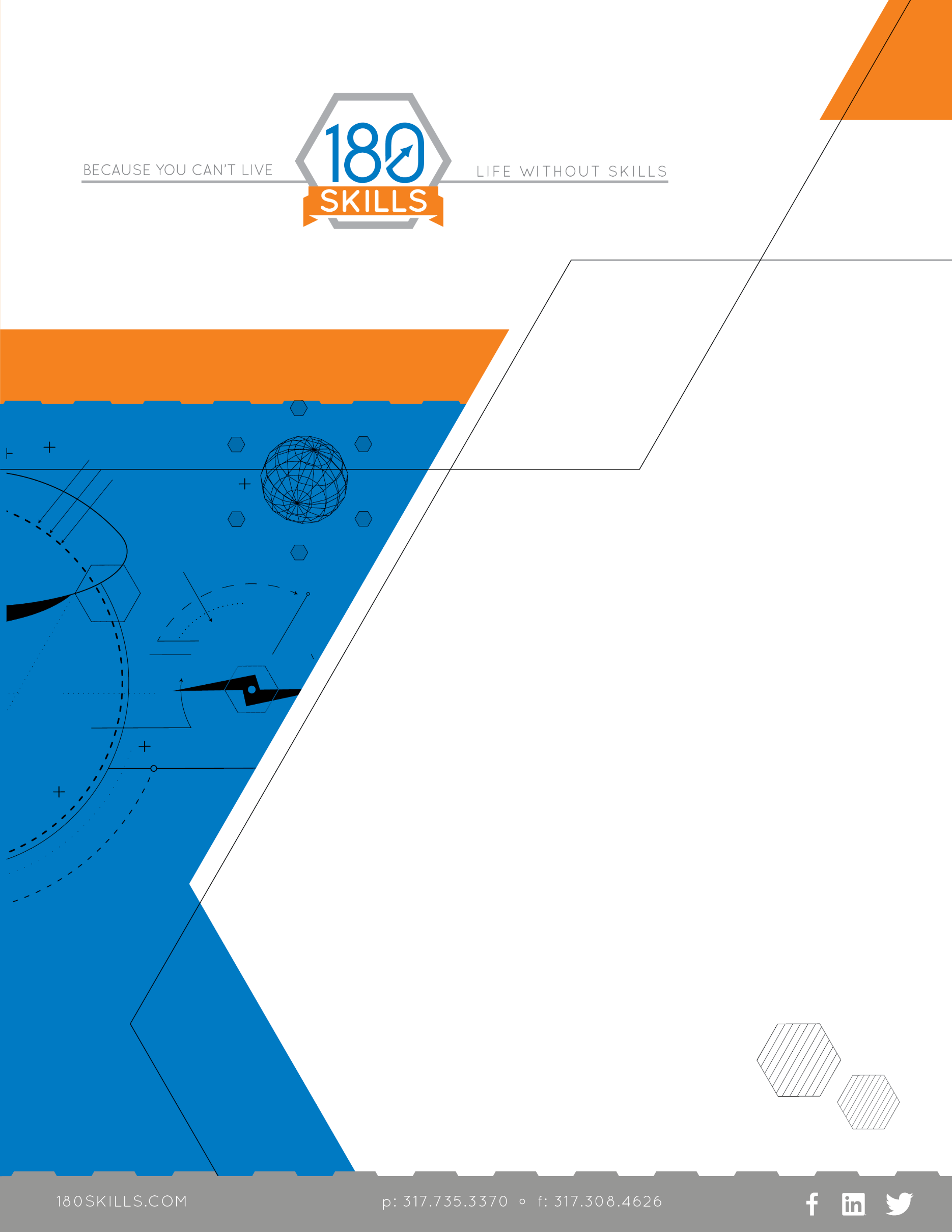 SKILLS COURSECATALOGTechnical Skills Skills Course DescriptionsVersion 31.0 Released May 2020Copyright 2020 © 180 Skills LLC All Rights ReservedThis document and its content is copyright of 180 Skills LLC© 2020 All rights reserved. Any redistribution or reproduction of part or all of the contents in any form is prohibited other than the following:You may print or download to a local hard disk extracts for your personal and non-commercial use only.You may copy the content to individual third parties for their personal use, but only if you acknowledge the owner as the source of the material.You may not, except with our express written permission, distribute or commercially exploit the content.Table of ContentsTECHNICAL SKILLSAEROSPACE MANUFACTURING SKILLS COURSESAER-1001 The History of Aviation	51AER-1002 Primary Assemblies of an Aircraft	51AER-1003 Principles of Flight	52AER-1004 Airplane Control	52AER-1005 Aircraft Configuration	53AER-1006 Aircraft Materials	53AER-1007 Aircraft Construction	54AER-1008 Aircraft Corrosion	54AER-1009 Aircraft Regulations	55AER-2001 Introduction to Sealing	55AER-2002 Chemical Safety	56AER-2003 Preparing the Surface	56AER-2004 Selecting the Right Sealant	57AER-2005 Applying the Sealant	57AER-2006 Electricity and the Airplane	58AER-2007 Wiring in Airplanes	58AER-2008 Wire and Cable Basics	59AER-2009 Wire, Cable, and Wire Bundle Markings	59AER-2010 Circular Connectors and Contacts	60AER-2011 Installing a Connector	60AER-2012 MTC Connectors	61AER-2013 Tying Wire Bundles	61AER-3001 Flight Control Systems	62AER-3002 Mechanical Systems	62AER-3003 Landing Gear Systems	63AER-3004 Aerospace Hydraulic Systems	63AER-3005 Aerospace Pneumatic Systems	64AER-3006 Electrical Systems	64AER-3007 Propulsion Systems	65AER-3008 Fuel Systems	65AER-3009 Avionics Systems	66AER-3010 Anti-Icing and De-Icing Systems	66AER-3011 Environmental Systems	67AER-3012 Window and Door Systems	67AER-3013 Commercial Aircraft Structures	68AER-4001 Marking Fastener Locations for Drilling Project	68AER-4002 Setting Up the Drill Motor	69AER-4003 Drilling Pilot Holes and Enlarging Holes	69AER-4004 Deburring	70AER-4005 Driving Protruding Head Rivets	70AER-4006 Assembly Preparation for Advanced Fasteners Project	71AER-4007 Installing Nut Plates	71AER-4008 Compression Riveting	72AER-4009 Installing Bolts	72AER-4010 Securing Bolts with Lockwire	72AER-4011 Marking Fastener Locations for Countersinking and Flush Riveting Project	73AER-4012 Setting Up the Assembly and Drill	73AER-4013 Drilling, Enlarging, and Deburring Holes	74AER-4014 Setting the Countersink Tool (project)	74AER-4015 Countersinking (project)	75AER-4016 Flush Riveting	75AER-4017 Assembly Preparation for 90 Degree Drilling Project	76AER-4018 Installing 5/16 Inch Hi-Loks	76AER-4019 Installing 3/16 Inch Hi-Loks	77AER-4020 Installing Protruding Head Rivets	77AER-4021 Removing Rivets in the 90 Degree Drilling Project	78AER-4022 Removing 5/16 Inch Hi-Loks	78AER-4023 Drilling Titanium	79AER-4024 Marking Hole Locations for Drilling Titanium	79AER-4025 Drilling Pilot Holes in Titanium	80AER-4026 Drilling and Enlarging Holes in Row JD2	80AER-4027 Enlarging Row JD7	81AER-4028 Enlarging Rows JD4, JD5, and JD6	81AER-4029 Enlarging Rows JD1 and JD3	81AER-4030 Enlarging Row JD8	82AER-4031 Chamfering	82AER-4032 Edge Breaking and Deburring	83AER-4033 Tools for Wing Structure Project	83AER-4034 Preparing the Assembly for the Wing Structure Project	84AER-4035 Countersinking and Fillet Relief	84AER-4036 Installing Fasteners	85AER-4037 Preparing the Assembly for the Fuselage Skin Assembly	85AER-4038 Drilling the Skin Panels	86AER-4039 Preparing the Doubler	86AER-4040 Countersinking	87AER-4041 Assembly Finish and Fastener Installation	87AER-4042 Removing Rivets in the Fuselage Skin Assembly	88AER-4043 Sealing Basics	88AER-4044 Fay and Prepack Sealing	89AER-4045 Fillet and Injection Sealing	89AER-4046 Cap Sealing	90AER-4047 Electrical Bond and Ground Introduction	90AER-4048 Pre-installed Ground Studs	91AER-4049 Electrical Fay Surface Bonds	91AER-4050 Direct Ground Stud	92AER-4051 Fillet Sealing a Ground Stud	92AER-4052 Fay Sealing a Direct Ground Stud	93AER-4053 Clearance and Separation	93AER-4054 Minimum Bend Radius	94AER-4055 Clamping Wire Bundles – Part One	94AER-4056 Tying Wire Bundles for the Wire Bundle Installation Project	95AER-4057 Project Installation Plan	95AER-4058 Project and Drawing Review	96AER-4059 Pre-routing Wire Bundles	96AER-4060 Clamping Wire Bundles – Part Two	97AER-4061 Torque and Inspection	97AUTOMATION SKILLS COURSESAUT-1001 Introduction to Automation	99AUT-1002 Automated Process	99AUT-1003 Automated System	100AUT-2001 Introduction to Process Controls	100AUT-2002 Process Control Systems	101AUT-2003 Set Point/Comparator	101AUT-2004 Controller (PID Control)	102AUT-2005 Multivariate Processes	102CNC MACHINING SKILLS COURSESCNC-1001 Introduction to Machining	104CNC-1002 Machine Tools	104CNC-1003 CNC Controllers	105CNC-1004 Machining Personnel	105CNC-1005 Facility Layout	106CNC-2001 Components of a CNC Lathe	107CNC-2002 Movements of a CNC Lathe	107CNC-2003 Workholding Devices and Tooling for a CNC Lathe	108CNC-2004 The CNC Controller for a CNC Lathe	108CNC-2005 Auxiliary Systems for a CNC Lathe	109CNC-2006 Components of a CNC Machining Center	109CNC-2007 CNC Machining Center Movements	110CNC-2008 Workpiece and Tool Holding Devices for a CNC Machining Center	110CNC-2009 The CNC Controller for a CNC Machining Center	111CNC-2010 Auxiliary Systems for a CNC Machining Center	111CNC-2011 CNC Machine Lubricants	112CNC-4001 Maintenance Tasks for a CNC Lathe	112CNC-4002 Power on the CNC Lathe	113CNC-4003 Move the Axes by Rotating the Jog Handle on a CNC Lathe	113CNC-4004 Home the Axes on a CNC Lathe	113CNC-4005 Select a Part Program from Memory on a CNC Lathe	114CNC-4006 Start the Part Program Safely on a CNC Lathe	114CNC-4007 Interrupt Automatic Operation on a CNC Lathe	114CNC-4008 Adjust a Tool Wear Offset on a CNC Lathe	115CNC-4009 Power Off the CNC Lathe	115CNC-4010 CNC Programming Procedure for a CNC Lathe	115CNC-4011 CNC Program Structure for a CNC Lathe	116CNC-4012 CNC Addresses for a CNC Lathe	116CNC-4013 CNC Lathe Commands	117CNC-4014 Organizing a CNC Program for a CNC Lathe	117CNC-4015 Maintenance Tasks for a CNC Machining Center	118CNC-4016 Power on the CNC Machining Center	118CNC-4017 Move the Axes by Rotating the Jog Handle on a CNC Machining Center	118CNC-4018 Home the Axes on a CNC Machining Center	119CNC-4019 Select a Part Program from Memory on a CNC Machining Center	119CNC-4020 Start the Part Program Safely on a CNC Machining Center	119CNC-4021 Interrupt Automatic Operation on a CNC Machining Center	119CNC-4022 Adjust a Tool Wear Offset on a CNC Machining Center	120CNC-4023 Power Off the CNC Machining Center	120CNC-4024 CNC Programming Procedure for a CNC Machining Center	120CNC-4025 CNC Program Structure for a CNC Machining Center	121CNC-4026 CNC Addresses for a CNC Machining Center	121CNC-4027 CNC Machining Center Commands	122CNC-4028 Organizing a CNC Program for a CNC Machining Center	122COMPOSITES SKILLS COURSESCMP-1001 Background and History of Composites	124CMP-1002 Composite Industries and Products	124CMP-1003 Advantages and Disadvantages of Composites	125CMP-1004 Safety and Hazards of Composites	125CMP-1005 Facility Layout	126CMP-1006 Noncontrolled Contamination Areas	126CMP-1007 Layup Area	127CMP-1008 Curing Area	127CMP-2001 Fiber Based Composites	128CMP-2002 Fibers, Tapes and Fabrics	128CMP-2003 Glass and Carbon Fibers	129CMP-2004 Matrix Types and Properties	129CMP-2005 Curing Process	130CMP-2006 Honeycomb Core Materials	130CMP-2007 Material Compatibility	131CMP-2008 Galvanic Reactivity	131CMP-2009 Core Potting Compounds	132CMP-2010 Fiber Material Storage	132CMP-2011 Controlled Contamination Areas	133CMP-2012 Local Exhaust Ventilation	133CMP-2013 Forming Tools	134CMP-2014 Coefficient of Thermal Expansion	134CMP-2015 Forming Tool Inspection	135CMP-2016 Forming Tool Cleaning	135CMP-2017 Forming Tool Storage	136CMP-2018 Rollers and Sweeps	136CMP-2019 Overhead Laser System	137CMP-3001 Kitting with a Sheeter	137CMP-3002 Kitting by Hand	138CMP-3003 Kitting with Automated Machines	138CMP-3004 Ply Balancing	139CMP-3005 Material Splicing	139CMP-3006 Wrinkles and Gaps	140CMP-3007 Pockets and Voids	140CMP-3008 Radius Filler Fabrication by Hand	141CMP-3009 Advanced Bagging	141CMP-3010 Bagging and Lay-up Equipment	142CMP-3011 Preparation for the Lay-up Process	142CMP-3012 Cure Cycle Controllers - Temperature Controls	143CMP-3013 Thermocouple Science	143CMP-3014 Introduction to Inspection of Composites	144CMP-3015 Visual Inspection for Composites	144CMP-3016 Ultrasonic Inspection for Composites	145CMP-3017 Tap Inspection for Composites	145CMP-3018 Composite Repairs	146CMP-3019 Aircraft Damage	146CMP-3020 Damage Assessment	147CMP-3021 Repair Tools and Materials	147CMP-4001 Unidirectional 4 Ply Lay-up	148CMP-4002 Carbon 8 Ply Lay-up with Core	148CMP-4003 Fiberglass 6 Ply Wet Lay-up	148CMP-4004 Drilling Composite Material	149CMP-4005 Marking Hole Locations for Drilling Composite Materials	149CMP-4006 Drilling Pilot Holes in Titanium for Composites Project	150CMP-4007 Drilling Row JD3	150CMP-4008 Drilling Row JD7	151CMP-4009 Enlarging Holes in Rows JD1 and JD5	151CMP-4010 Enlarging Holes in Rows JD2 and JD6	151CMP-4011 Enlarging Holes in Row JD4	152CMP-4012 Surface Damage Assessment	152CMP-4013 Surface Damage Repair	153CMP-4014 Disbonding Damage Assessment	153CMP-4015 Disbonding Damage Repair	154CUTTING TOOLS SKILLS COURSESCUT-2001 Drill Bits	156CUT-2002 Drill Guides and Drill Stops	156CUT-2003 Countersinking Tools	157CUT-2004 Threads	157CUT-2005 Taps	158CUT-2006 Hand Tapping	158CUT-2007 Threading Dies	159CUT-2008 Cutting Fluids	159CUT-2009 Cutting Tool Materials	160CUT-2010 Indexable Tool Holders	160CUT-2011 Inserts	161CUT-2012 Solid Cutting Tools	161ELECTRICAL SKILLS COURSESELE-1001 Production of Electricity	163ELE-1002 Transmission and Distribution of Electricity	163ELE-1003 Uses of Electricity	164ELE-1004 Atomic Structure	164ELE-1005 Electrical Circuits	165ELE-1006 Electrical Current	165ELE-1007 Voltage	166ELE-1008 Electrical Power	166ELE-1009 Resistance	167ELE-1010 Ohm’s Law	167ELE-1011 Watt’s Law	168ELE-1012 Direct Current	168ELE-1013 Batteries	169ELE-1014 Circuit Analysis	169ELE-1015 Electromagnetism	170ELE-1016 AC Waveform Generation	170ELE-1017 Electromagnetic Devices	171ELE-1018 Transformers	171ELE-1019 Capacitors	172ELE-1020 Semiconductors	172ELE-1021 Solid State Devices	173ELE-2001 Wires, Connectors, and Circuit Protection	173ELE-2002 Connecting Transformers	174ELE-2003 DC Motors	174ELE-2004 AC Single-Phase Motors	175ELE-2005 Three-Phase AC Motors	175ELE-2006 Electrical Connectors and Fasteners	176ELE-2007 Fiber Optics and Light	176ELE-2008 Manufacturing Optical Fiber	177ELE-2009 Fiber Optic Cable	177ELE-2010 Handling Fiber Optic Cable	178ELE-2011 Quality and Safety	178ELE-2012 Introduction to Sensors Technology	179ELE-2013 Sensor Technology	179ELE-2014 Proximity Sensors	180ELE-2015 Position, Speed and Acceleration Sensors	180ELE-2016 Industrial Process Sensors	181ELE-2017 Advanced Sensors	181ELE-2018 Hand Tools for Electrical Wiring	182ELE-2019 Electrical Measurement and Unit Conversion	182ELE-2020 Resistance Test Equipment	183ELE-2021 The Fluke® Multimeter	183ELE-2022 The Biddle® Ohmmeter	184ELE-2023 The Avtron® Ohmmeter	184ELE-2024 The Hewlett Packard® Milliohmmeter	185ELE-2025 The BCD M1® Ohmmeter	185ELE-4001 Terminals and Splices	186ELE-4002 Crimping	186ELE-4003 Crimping a Terminal	187ELE-4004 Crimping a Pre-insulated Splice	187ELE-4005 Coaxial Cable	188ELE-4006 Coaxial Connectors	188ELE-4007 Coaxial Connector Tools	189ELE-4008 Coaxial Connector Assembly	189ENGINEERING DRAWINGS SKILLS COURSESDWG-1001 Introduction to Blueprints	191DWG-1002 Engineering Drawing Terminology	191DWG-1003 Engineering Drawing Views	192DWG-1004 Engineering Drawing Lines	192DWG-1005 Dimensions and Tolerances	193DWG-1006 Aerospace Introduction to Blueprints	193DWG-1007 Blueprint Terminology	194DWG-1008 Blueprint Views	194DWG-1009 Blueprint Lines	195DWG-1010 Blueprint Dimensions and Tolerances	195DWG-1011 Blueprint Symbols	196DWG-2001 Geometric Dimensions and Tolerances	196DWG-2002 Assemblies and Fits	197DWG-2003 Threads and Fasteners	197DWG-2004 Engineering Drawing Review	198DWG-2005 Wire Bundle Installation Paperwork	198DWG-2006 Electrical Production Illustrations	199DWG-2007 Engineering Communication	199DWG-2008 Composite Engineering Drawings	200DWG-2009 Work Instructions	200DWG-3001 Introduction to GD&T	201DWG-3002 GD&T Terms and Symbols	201DWG-3003 Rules of GD&T	202DWG-3004 Geometric Tolerances	202DWG-3005 Datums	203DWG-3006 Form Tolerances	203DWG-3007 Profile Tolerances	204DWG-3008 Orientation Tolerances	204DWG-3009 Runout Tolerances	205DWG-3010 Location Tolerances	205FASTENERS SKILLS COURSESFAS-2001 Temporary Fasteners	207FAS-2002 Rivets	207FAS-2003 Bolts, Screws, and Washers	208FAS-2004 Threaded Inserts	208FAS-2005 Hi-Loks	209FAS-2006 Lockbolts	209FAS-2007 Nut Plates	210FAS-2008 Blind Rivets	210FAS-2009 Identifying Fasteners	211FAS-2010 Fasteners and Fits	211FAS-2011 Securing and Lockwiring Fasteners	212FAS-2012 Torque Tools	212HAND TOOLS SKILLS COURSESHAN-2001 Files, Hand Reamers, and Lapping Tools	214HAN-2002 Hammers, Punches, and Chisels	214HAN-2003 Pliers and Ratchets	215HAN-2004 Scribes, Optical Center Finders, and Drill Blocks	215HYDRAULICS SKILLS COURSESHYD-1001 Introduction to Hydraulics	217HYD-1002 Hydraulic Theory	217HYD-1003 Hydraulic Fluids	218HYD-1004 Hydraulic Systems	218HYD-2001 Hydraulic Actuators	219HYD-2002 Classification of Hydraulic Valves	220HYD-2003 Hydraulic Piping and Instrumentation	221HYD-2004 Hydroelectric Symbology and Circuits	221LOGISTICS SKILLS COURSESLOG-1001 What is Logistics?	223LOG-1002 Logistics Technology	223LOG-1003 Inventory	224LOG-1004 Distribution and Transportation	224LOG-1005 Safety, Quality and the Environment in Logistics	225LOG-1006 Winning in Logistics	225LOG-1007 Careers in Logistics	226MANUFACTURING SKILLS COURSESMFG-1001 What is Advanced Manufacturing?	228MFG-1002 Manufacturing History and Technology	228MFG-1003 From Ideas to Products	229MFG-1004 From Design to Manufacturing	229MFG-1005 Safety, Quality and the Environment in Manufacturing	230MFG-1006 Measuring Success in Manufacturing	230MFG-1007 Careers in Manufacturing	231MFG-1008 The Game of Manufacturing and Logistics	231MFG-1009 The Engineering Process	232MFG-1010 Information Sharing	232MFG-1011 Airplane Regulations	233MFG-1012 The Production Order	233MFG-1013 The Installation Plan	234MATERIALS SKILLS COURSESMAT-2001 Introduction to Metals	236MAT-2002 Ferrous Metals	237MAT-2003 Nonferrous Metals	237MAT-2004 Heat Treatment of Metals	238MEASUREMENT SKILLS COURSESMEA-2001 Introduction to Precision Instruments	240MEA-2002 Rules	240MEA-2003 Calipers	241MEA-2004 Micrometers	241MEA-2005 Small Hole Gauges	242MEA-2006 Dial Indicators	242MEA-2007 Bore Gauges	243MEA-2008 Height Gauges	243MEA-2009 Go/NoGo Gauges	244MEA-2010 Test Indicators	244MEA-2011 Go/NoGo Thread Gauges	245MEA-2012 Attribute Gauges	245MEA-2013 Thickness and Radius Gauges	246MEA-2014 Squares and Protractors	246MEA-2015 Surface Roughness Comparators	247MEA-2016 Adjustable Parallels	247MEA-2017 Surface Plates	248MEA-2018 Optical Comparators	248MEA-2019 Optical Center Finders	249MEA-2020 Grip Gauges	249MEA-2021 Countersink Gauges	250MEA-2022 Fastener Height Gauges	250MEA-2023 Rivet Inspection Gauges	251MEA-2024 Fastener Inspection Gauges	251MEA-2025 Gap Inspection Gauges	252MEA-2026 Weld Gauges	252NON-DESTRUCTIVE EXAMINATION SKILLS COURSESNDE-3001 What is NDE?	254NDE-3002 NDE Methods	254NDE-3003 Careers in NDE	255NDE-3004 Introduction to Visual Testing	255NDE-3005 Light and the Human Eye	256NDE-3006 Standard Inspection Techniques	256NDE-3007 Visual Testing Equipment	257NDE-3008 Manufacturing Produced Discontinuities	257NDE-3009 Standards and Procedures	258NDE-3010 Visual Testing of Castings	258NDE-3011 Visual Testing of Wrought Metal	259NDE-3012 Visual Testing of Welds	259NDE-3013 In-Service Visual Inspection	260NDE-3014 Magnetic Particle Examination	260NDE-3015 Magnetism	261NDE-3016 Magnetic Flux	262NDE-3017 Electricity and Magnetism	263NDE-3018 Electromagnets	264NDE-3019 Cast Ferromagnetic Metals	265NDE-3020 Wrought Ferromagnetic Metals	265NDE-3021 Secondary Metal Processing	266NDE-3022 Introduction to Magnetic Particle Examination Equipment and Materials	266NDE-3023 Non-Portable Magnetic Particle Examination Equipment	267NDE-3024 Portable Magnetic Particle Examination Equipment	267NDE-3025 Lighting Equipment	268NDE-3026 Magnetic Particle Materials	268NDE-3027 Field Testing Devices	269NDE-3028 Light Meters	269NDE-3029 Part Preparation	270NDE-3030 Technique Selection	270NDE-3031 Magnetizing Currents	271NDE-3032 Sample Examination #1	271NDE-3033 Sample Examination #2	272NDE-3034 Sample Examination #3	272NDE-3035 Sample Examination #4	273NDE-3036 Magnetic Particle Examination Standards	273NDE-3037 What is Nondestructive Examination?	274NDE-3038 The NDE Process	274NDE-3039 Materials	275NDE-3040 Metals Manufacturing and Processes	275NDE-3041 Testing of Material Properties	276NDE-3042 Loads, Stresses, and Discontinuities	276NDE-3043 Fracture Mechanics	277NDE-3044 NDE Methods	277NDE-3045 Personnel Qualification	278NDE-3046 Introduction to Visual Testing	278NDE-3047 Light	279NDE-3048 Standard Inspection Techniques	279NDE-3049 Visual Testing Equipment	280NDE-3050 Hierarchy of Product Standards	280NDE-3051 Visual Testing of Castings	281NDE-3052 Visual Testing of Rolled Products	281NDE-3053 Visual Testing of Welds	282NDE-3054 VT in Industrial Components	282PROGRAMMABLE LOGIC CONTROLLERS SKILLS COURSESPLC-1001 Introduction to Programmable Controllers	284PLC-1002 Introduction to Digital Electronics	284PLC-2001 Types and Functions of Programmable Controllers	285PLC-2002 General Structure of PLC	285PLC-2003 Physical Integration of the PLC	286PLC-2004 Internal Structure of the CPU	286PLC-2005 Basic Concepts of PLC Programming	287PLC-2006 Common PLC Applications	287POWER TOOLS SKILLS COURSESPOW-2001 Pistol Grip Drills	289POW-2002 Drilling Techniques	289POW-2003 Winslow Drills	290POW-2004 Compression Riveters	290POW-2005 Rivet Installation Tools	291POW-2006 Introduction to Stationary Power Tools	291POW-2007 Disc and Belt Sanders	292POW-2008 Drill Press	292POW-2009 Band Saw	293POW-2010 Arbor Press	293POW-2011 Bench Grinder	294POW-2012 Table Saw	294POW-2013 Operating a Table Saw	295PNEUMATIC SKILLS COURSESPNE-1001 Introduction to Pneumatics	297PNE-1002 Pneumatic Systems	297PNE-1003 The Properties of Gases	298PNE-1004 Air Compression and Distribution - Part One	298PNE-1005 Air Compression and Distribution - Part Two	299PNE-2001 Compressed Air Treatment	299PNE-2002 Pneumatic Actuators	300PNE-2003 Directional Control Valves	300PNE-2004 Vacuum Technology	301PNE-2005 Measuring Pneumatic Variables	301PNE-3001 Pneumatic Applications	302ROBOTICS SKILLS COURSESROB-1001 Introduction to Robotics	304ROB-1002 Robot Safety	304ROB-2001 Robot Axes	305ROB-2002 Robot Manipulator	305ROB-2003 Controller and End Effectors	306ROB-2004 Robot Programs	306ROB-2005 Industrial Robot Applications	307TOOL MAKING SKILLS COURSESTOL-3001 Need for Tools	309TOL-3002 The Process	309TOL-3003 Permanent Assemblies	310TOL-3004 Critical Features	310TOL-3005 Final Details	311WELDING SKILLS COURSESWEL-2001 Introduction to Welding	313WEL-2003 Welding and Welding Discontinuities	313WEL-2004 Welding Basics	314WEL-2005 Welding Defects	314WEL-2006 Arc Welding Safety	315WEL-2007 Elements of an Arc Welding Circuit	315WEL-2008 Shielding	316WEL-2009 Arc Welding Parameters	316WEL-2010 Gas Metal Arc Welding (GMAW)	317WEL-2011 Flux Core Arc Welding (FCAW)	317WEL-2012 Gas Tungsten Arc Welding (GTAW)	318WEL-2013 Plasma Arc Welding (PAW)	318WEL-2014 Shielded Metal Arc Welding (SMAW)	319WEL-2015 Submerged Arc Welding (SAW)	319WEL-2016 Electroslag Welding (ESW) and Electrogas Welding (EGW)	320TECHNICAL SKILLSAEROSPACE MANUFACTURING SKILLS COURSESAircraft FamiliarizationAER-1001 The History of Aviation Course DescriptionFor millions of years, man has looked to the skies and longed to conquer the mystery of flight. Controlled flight has only become a reality throughout the past one hundred years. In this course, you will learn the amazing story of aviation and its most significant pioneers and milestones.By the end of this course, you will be able toIdentify the key milestones in aviation historyEstimated completion time (hours):	1.3		(credit hour 0.2)Aircraft FamiliarizationAER-1002 Primary Assemblies of an Aircraft Course DescriptionThe airplane is a complex group of systems that work together to overcome the forces of nature and enable heavier-than-air flight. In this course, you will discover the major assemblies and their importance to the airplane.By the end of this course, you will be able toIdentify the primary assemblies of an airplaneIdentify the components of each of the primary assembliesExplain how the primary assemblies work togetherEstimated completion time (hours):	1.2		(credit hour 0.2)Aircraft FamiliarizationAER-1003 Principles of FlightCourse DescriptionThe principles of flight are based upon the fundamental laws of physics and nature. In this course, you will learn how these laws work with the design of an aircraft to enable flight.By the end of this course, you will be able toIdentify the four forces that act upon an aircraftExplain the impact of atmospheric pressure on an airplaneExplain the principles of liftExplain the function of an airfoilEstimated completion time (hours):	1.7		(credit hour 0.2)Aircraft FamiliarizationAER-1004 Airplane Control Course DescriptionAirplane ControlControlling an airplane takes more than mechanical control systems. It also requires design characteristics that ensure the airplane will be maneuverable and stable in flight. In this course, you will learn how the mechanical systems and the design of an airplane impact its flight characteristics.

By the end of this course, you will be able to
Identify the three axes of controlExplain the center of gravity of an airplaneIdentify the control systems of an airplaneIdentify the nine type of stabilityEstimated completion time (hours):	1.5		(credit hour 0.2)Aircraft FamiliarizationAER-1005 Aircraft ConfigurationCourse DescriptionAircraft are manufactured in many shapes, sizes, and configurations. In this course, you will learn how to identify airplanes based on their unique configuration. By the end of this course, you will be able toIdentify airplanes based on their commercial purposeIdentify airplanes based on their wing locationIdentify airplanes based on their tail configurationIdentify airplanes based on their engine type and locationExplain the advantages of each configurationEstimated completion time (hours):	2.0		(credit hour 0.3)Aircraft FamiliarizationAER-1006 Aircraft MaterialsCourse DescriptionThe materials used in aircraft construction are carefully selected based upon their strength, weight, and physical properties. Choosing the correct materials ensures that an aircraft will safely perform as designed. In this course, you will learn the different types of materials that are used in aircraft construction.By the end of this course, you will be able toIdentify the types of materials used in aircraft constructionIdentify the properties of each materialUnderstand the process of selecting the proper materials Explain the strengths and weaknesses of each type of materialEstimated completion time (hours):	1.8		(credit hour 0.3)Aircraft FamiliarizationAER-1007 Aircraft ConstructionCourse DescriptionAirplanes are constructed in a variety of ways. Each unique method is a tribute to the skills of airplane designers, engineers, and production teams. In this course, you will learn the methods that are used to construct airplanes.By the end of this course, you will be able toIdentify the major types of aircraft constructionIdentify the components of an airframeIdentify the construction methods used in aircraft manufacturingEstimated completion time (hours):	2.5		(credit hour 0.4)Aircraft FamiliarizationAER-1008 Aircraft CorrosionCourse DescriptionCorrosion is a natural phenomenon which attacks metals and converts them into metallic compounds like oxides, hydroxides, or sulfates. In this course, you will learn about corrosion and the impact it can have on aircraft components.  By the end of this course, you will be able toDefine corrosionExplain the corrosion processIdentify the conditions that must exist for corrosion to occurRecognize different types of corrosionIdentify common corrosive agentsIdentify metals that are subject to corrosion Identify preventative measures for corrosionEstimated completion time (hours):	1.7		(credit hour 0.2)Aircraft FamiliarizationAER-1009 Aircraft RegulationsCourse DescriptionIn the aviation industry, regulations control airplane design, airline flights, and govern everyone involved in flying. Regulations promote safe aviation and are serious matters that can never be ignored. In this course, you will learn the purpose and importance of regulations in the aviation industry.  By the end of this course, you will be able toDefine the purpose of regulationsIdentify why aviation is regulatedRecognize different regulatory bodies and their roles in aviationIdentify the culture and behavior of regulationDefine the purpose of inspection in the aviation industryIdentify customer expectationsEstimated completion time (hours):	0.9		(credit hour 0.1)Aerospace Sealing and SafetyAER-2001 Introduction to SealingCourse DescriptionSealing the surfaces of an airplane is vital to maintaining the aerodynamics of the airplane, preventing cabin pressure loss, inhibiting corrosion, and providing leak-proof fuel tanks.By the end of this course, you will be able toUnderstand the purpose of sealingDescribe how sealing prevents corrosionList the other important functions of sealantsEstimated completion time (hours):	0.8		(credit hour 0.1)Aerospace Sealing and SafetyAER-2002 Chemical SafetyCourse DescriptionThe solvents and sealants used in the construction of an airplane are chemicals. Understanding how to properly protect yourself from unnecessary chemical exposure will ensure you remain safe and healthy.By the end of this course, you will be able toDefine a physical hazard in relation to working with chemicalsDefine a health hazard in relation to working with chemicalsList some potential physical hazards associated with chemicalsList some health hazards associated with chemicalsUnderstand what is meant by exposure to a chemicalUnderstand some of the personal protective equipment used to minimize your exposure to chemicals Estimated completion time (hours):	1.0		(credit hour 0.1)Aerospace Sealing and SafetyAER-2003 Preparing the SurfaceCourse DescriptionBefore sealant is applied to the surfaces of an airplane, those surfaces must be clean of debris, oil, and other contamination. Proper cleaning requires training in specialized cleaning techniques.By the end of this course, you will be able toList the steps in the cleaning process Recognize the tools used for cleaning surfaces in the airplaneKnow some common solvents used for cleaning surfaces in the airplaneDescribe the steps necessary to correctly apply solvents to a surface that must be cleanedRecognize when a surface is properly cleaned and ready for sealingEstimated completion time (hours):	1.0		(credit hour 0.1)Aerospace Sealing and SafetyAER-2004 Selecting the Right SealantCourse DescriptionThe type of sealant you will use depends on the function and purpose of the component you are sealing. Knowing how to select the correct sealant is essential to performing the proper sealing process.By the end of this course, you will be able toList the common categories of sealantsKnow the difference between premixed and two part sealantsKnow why some premixed sealants must be stored in the freezerList the different sealant applicationsUnderstand the function of the different sealant applicationsKnow where to look for the information you’ll need to ensure you use the right sealant for the right applicationEstimated completion time (hours):	0.9		(credit hour 0.1)Aerospace Sealing and SafetyAER-2005 Applying the SealantCourse DescriptionA special tool called a sealing gun is used to apply sealant to the different parts of an airplane. Understanding how to properly use the sealing gun will ensure you perform the sealing process properly.  By the end of this course, you will be able toIdentify the parts of the sealing gunAssemble a sealing gunDescribe proper sealant application guidelines Estimated completion time (hours):	0.9		(credit hour 0.1)Aerospace Electrical Bond and GroundAER-2006 Electricity and the AirplaneCourse DescriptionElectricity is used in almost every system on an airplane. The flow of electricity must be managed properly through the airplane structure.By the end of this course, you will be able toExplain electrical resistanceCalculate electrical resistanceExplain why low resistance metals are important in airplane constructionList the electrical hazards that occur if electricity is not controlledExplain Ohm’s lawExplain how Ohm’s law can be used to calculate resistanceEstimated completion time (hours):	1.4		(credit hour 0.2)Aerospace Wire Bundle BasicsAER-2007 Wiring in Airplanes Course DescriptionWiring provides a pathway to power and control of almost every function in modern commercial airplanes. Knowledge of wire usage in an airplane is a valuable tool for airplane technicians.By the end of this course, you will be able toList the uses of wires in airplanesList the components of wiresUnderstand the differences between material classes of wireDefine the material grades of wireEstimated completion time (hours):	0.8		(credit hour 0.1)Aerospace Wire Bundle BasicsAER-2008 Wire and Cable Basics Course DescriptionUnderstanding the correct terms for wire components and collections of wires is very important for effective communications between aircraft technicians and engineering and quality personnel. By the end of this course, you will be able toRecognize different types of cablesUnderstand the materials used in wires and cablesUnderstand the advantages of stranded wire over solid wire in airplanesRecognize the importance of the plating on conductorsUnderstand the AWG wire sizesDefine CAU and perform CAU calculationsEstimated completion time (hours):	1.5		(credit hour 0.2)Aerospace Wire Bundle BasicsAER-2009 Wire, Cable, and Wire Bundle Markings Course DescriptionUnderstanding the basic identifiers of wires, cables, and wire bundles provides an excellent foundation for developing the skills to create and install wire bundles.By the end of this course, you will be able toUnderstand wire bundle, wire, and cable identifiersDefine the differences among colored flag markersUnderstand markings for connectorsUnderstand how to determine when a splice is to be installedDescribe the uses of pink, green, and purple flag markersEstimated completion time (hours):	1.0		(credit hour 0.1)Aerospace Wire Bundle BasicsAER-2010 Circular Connectors and Contacts Course DescriptionAssembly electricians are often required to attach connectors during wire bundle installations. Knowledge of the tools and materials used to do this is very important.By the end of this course, you will be able toList the parts of a connectorUnderstand the purpose of a backshellList the tools needed to strip insulationList the parts of a wire stripperUnderstand the difference between pin and socket contactsList the parts of a contact crimping toolDefine clockingEstimated completion time (hours):	1.5		(credit hour 0.2)Aerospace Wire Bundle BasicsAER-2011 Installing a Connector Course DescriptionUnderstanding the parts of circular connectors and how they mate with each other enables an assembly electrician to install these connectors correctly.By the end of this course, you will be able toStrip different size wiresCrimp contacts onto wiresInsert the contacts into a connectorClock a connector and backshellEstimated completion time (hours):	1.7		(credit hour 0.2)Aerospace Wire Bundle BasicsAER-2012 MTC Connectors Course DescriptionUnderstanding the parts of MTC connectors and how they mate with each other enables an assembly electrician to install these connectors correctly.By the end of this course, you will be able toDescribe an MTC connectorUnderstand the process of keying MTC connectorsList the parts of an MTC connectorList the advantage of an MTC connector over a circular connectorEstimated completion time (hours):	0.9		(credit hour 0.1)Aerospace Wire Bundle BasicsAER-2013 Tying Wire BundlesCourse DescriptionUnderstanding the different methods, materials, and tools to tie wire bundles is important information for assembly electricians.By the end of this course, you will be able toUnderstand the areas of an airplane where cable ties are permittedUnderstand the process of tying wire bundles with lacing materialUnderstand the process of tying wire bundles with cable tiesTie four different knots with lacing tapeList the parts of a cable tie gunEstimated completion time (hours):	1.5		(credit hour 0.2)Aircraft SystemsAER-3001 Flight Control SystemsCourse DescriptionThe flight control systems of an airplane function to manipulate the flight control surfaces of the airplane. In this course, you will learn the purpose and function of airplane flight control system components.By the end of this course, you will be able toIdentify the primary flight control systems in an airplaneIdentify the secondary flight control systems in an airplaneIdentify the components of a mechanical flight control linkage system in an airplaneExplain why mechanical systems are supplemented by hydraulic and pneumatic systems in larger airplanesExplain the purpose and function of a fly-by-wire or electronic flight control systemEstimated completion time (hours):	1.2		(credit hour 0.2)Aircraft SystemsAER-3002 Mechanical Systems Course DescriptionThe mechanical systems in the airplane function to operate the primary flight control surfaces and other systems of the plane, including landing gear. In this course, you will learn about the different mechanical linkage systems in an airplane and the systems they operate.By the end of this course, you will be able toIdentify the components of a cable and pulley mechanical linkage systemIdentify the components of a push-pull control rod mechanical linkage systemEstimated completion time (hours):	1.1		(credit hour 0.2)Aircraft SystemsAER-3003 Landing Gear Systems Course DescriptionThe landing gear on an airplane serves two purposes. It allows the plane to take off and land safely, and it allows the pilot to maneuver the plane on the ground. In this course, you will learn the parts of an airplane’s landing gear and how the landing gear operates to land an airplane and to maneuver the airplane on the ground. By the end of this course, you will be able toIdentify the different types of landing gearIdentify the parts of a landing gear systemUnderstand how landing gear absorbs the shock of landing an airplaneUnderstand how brake systems operate as part of the landing gearUnderstand how landing gear works to move the airplane after it has landedEstimated completion time (hours):	1.7		(credit hour 0.2)Aircraft SystemsAER-3004 Aerospace Hydraulic Systems Course DescriptionHydraulic systems are fluid power systems used in airplanes.  A fluid power system is a mechanical system that uses the energy created by moving fluid to do work. Fluid power makes many systems in an airplane work, including the landing gear and flight control systems. By the end of this course, you will be able toDescribe a fluid power system Identify which systems on an airplane are operated hydraulicallyList the components of a typical hydraulic systemDescribe the functions of the different parts of a hydraulic systemUnderstand how a simple hydraulic circuit worksKnow the advantages and disadvantages of hydraulic systemsKnow some of the dangers associated with hydraulic system maintenance Estimated completion time (hours):	1.4		(credit hour 0.2)Aircraft SystemsAER-3005 Aerospace Pneumatic Systems Course DescriptionA pneumatic system is a mechanical system that uses energy created by pressurized air to do work. Pneumatic systems operate many critical systems on an airplane and provide backup support when hydraulic systems fail. By the end of this course, you will be able toDescribe a pneumatic system List the components of a typical pneumatic systemDescribe the functions of the different parts of a pneumatic systemUnderstand how a simple pneumatic system worksKnow the advantages and disadvantages of pneumatic systemsKnow some of the dangers associated with pneumatic system maintenance Estimated completion time (hours):	1.2		(credit hour 0.2)Aircraft SystemsAER-3006 Electrical Systems Course DescriptionElectricity powers many different systems in an airplane. In this course, you will learn about the components of an electrical system, how an electrical system works, and how to safely handle electrical components.By the end of this course, you will be able toIdentify the key components of an electrical systemExplain how an electrical system worksExplain safety precautions when interacting with electrical systemsExplain electrostatic discharge and how to prevent itEstimated completion time (hours):	1.2		(credit hour 0.2)Aircraft SystemsAER-3007 Propulsion Systems Course DescriptionPropulsion systems help the airplane overcome drag and achieve lift. They are a critical component to safely sustaining flight. In this course, you will learn the two primary types of propulsion systems and how they operate.By the end of this course, you will be able toDescribe the type of propulsion systems used in airplanesList the types of reciprocating enginesList the major components of a reciprocating engineDescribe how a reciprocating engine worksList the major components of a turbine engineDescribe how a turbine engine worksUnderstand the importance of preventing foreign object damageEstimated completion time (hours):	1.7		(credit hour 0.2)Aircraft SystemsAER-3008 Fuel SystemsCourse DescriptionFuel system store and deliver fuel to the aircraft power plants. In this course, you will learn about the types of fuel systems and how they function.By the end of this course, you will be able toIdentify the basic fuel storage tanksIdentify the components of the fuel systemExplain how the fuel system worksEstimated completion time (hours):	1.0		(credit hour 0.1)Aircraft SystemsAER-3009 Avionics Systems Course DescriptionThe term avionics includes all the electronic equipment on an airplane. This equipment includes hundreds of systems, such as navigation, communication, sensors and indicators, and onboard computers. Most of the avionic equipment is located in the airplane’s cockpit.By the end of this course, you will be able toIdentify airplane instruments located on the instrument panelIdentify airplane instrument safety markingsUnderstand important safety considerations when installing avionic equipment Estimated completion time (hours):	1.5		(credit hour 0.2)Aircraft SystemsAER-3010 Anti-Icing and De-Icing Systems Course DescriptionAirplanes are exposed to all kinds of weather patterns that can create icy conditions. In this course, you will learn about the various systems that protect and remove ice from an airplane.By the end of this course, you will be able toExplain how ice forms on an airplaneIdentify anti-icing systems that prevent ice from forming on an airplaneIdentify de-icing systems that remove ice that has formed on an airplaneExplain important safety considerations when applying de-icing chemicals Estimated completion time (hours):	1.3		(credit hour 0.2)Aircraft SystemsAER-3011 Environmental Systems Course DescriptionEnvironmental systems maintain the oxygen supply, temperature, and safety of the airplane cabin’s environment. In this course, you will learn why these systems are needed and how they operate.By the end of this course, you will be able toExplain atmospheric pressure and how it affects breathingKnow the history of cabin pressurizationList the components of a cabin pressurization systemList the cabin pressurization valvesKnow the cabin’s thermal control systemsExplain how altitude affects cabin’s temperatureIdentify the locations of safety systemsEstimated completion time (hours):	1.5		(credit hour 0.2)Aircraft SystemsAER-3012 Window and Door Systems Course DescriptionWindows and doors are an integral part of the airplane structure. They allow safe entry and exit and give passengers a wonderful view from above. Their construction and function is critical to the safety of the airplane and its passengers. In this course, you will learn the purpose and function of the windows and doors of an airplane.By the end of this course, you will be able toDefine the function of windows in an airplaneList all of the types of doorsDescribe the function of each type of doorExplain how the windows and doors are a part of the airframeEstimated completion time (hours):	1.2		(credit hour 0.2)Aircraft SystemsAER-3013 Commercial Aircraft StructuresCourse DescriptionThere are several engineered structural components inside the airframe of a commercial aircraft. Each of these components serves a unique function in terms of increasing the overall strength of the airframe.By the end of this course, you will be able toIdentify the major components of an aircraft structureExplain the purpose of semi-monocoque constructionList other structural components used to increase aircraft structure rigidityEstimated completion time (hours):	1.0		(credit hour 0.1)Basic Drilling and RivetingAER-4001 Marking Fastener Locations for Drilling ProjectCourse DescriptionBefore holes are drilled in an assembly, their locations must be marked.By the end of this course, you will be able toRecognize fastener location and identification information on an engineering drawingExplain where to find the tools, fasteners, and other supplies needed to create an assemblyPrepare the surface of an assembly for mark upProperly measure and mark corner fastener locationsCalculate fastener locations using information given on the engineering drawingMark fastener locations using the calculated fastener location informationEstimated completion time (hours):	0.9		(credit hour 0.1)Basic Drilling and RivetingAER-4002 Setting Up the Drill Motor Course DescriptionDrilling a quality hole starts with properly aligning the pieces in the assembly and correctly installing a drill bit in the drill motor.By the end of this course, you will be able toPrepare the assembly and drill motor Properly stack and align the pieces used in this assemblyInstall a pilot bit in a drill motorEstimated completion time (hours):	0.7		(credit hour 0.1)Basic Drilling and RivetingAER-4003 Drilling Pilot Holes and Enlarging Holes Course DescriptionPilot holes are typically the first holes drilled in any assembly. They are usually too small to accommodate the shank of any standard fastener, so they must be enlarged before fasteners can be installed in the assembly.By the end of this course, you will be able toCreate a drill start with a drill motor and pilot bitDrill a pilot holeExchange a pilot bit for a larger drill bitSet a drill stopEnlarge a hole to sizeInspect a full size hole using a Go/NoGo pin gaugeEstimated completion time (hours):	1.1		(credit hour 0.2)Basic Drilling and RivetingAER-4004 Deburring Course DescriptionBurrs are raised material left around the edge of a drilled hole. This excess material must be removed, or it may interfere with fastener installation. The process of removing this material is called deburring.By the end of this course, you will be able toUse an open countersink to deburr holesUse a flat file to deburr holesEstimated completion time (hours):	0.9		(credit hour 0.1)Basic Drilling and RivetingAER-4005 Driving Protruding Head Rivets Course DescriptionThis course is a simulated student project that teaches how to install and inspect protruding head rivets in an aircraft assembly or structure.By the end of this course, you will be able toInstall a cup die into a rivet gunUse a rivet gun and bucking bar to install protruding head rivetsVisually inspect the manufactured heads of rivetsInspect the manufactured heads of driven rivets using a gap inspection shimInspect the driven heads of rivets using a spoon gaugeInspect the driven heads of rivets using an H-gaugeEstimated completion time (hours):	1.1		(credit hour 0.2)Installing Advanced Fasteners ProjectAER-4006 Assembly Preparation for Advanced Fasteners Project Course DescriptionBefore fasteners can be installed in this assembly, it must be constructed and holes prepared.By the end of this course, you will be able toRecognize fastener location and identification information on an engineering drawingMark fastener locations on the assemblyDrill pilot holes in an assemblyEnlarge holes to size Take the assembly apartDeburr holes in the assemblyEstimated completion time (hours):	1.1		(credit hour 0.2)Installing Advanced Fasteners ProjectAER-4007 Installing Nut Plates Course DescriptionA Winslow drill motor is used to create the additional holes needed to fasten nut plates to the assembly.By the end of this course, you will be able toChoose appropriate material for a scrap assemblyOperate a Winslow drillAdjust a Winslow drillInstall nut platesEstimated completion time (hours):	1.0		(credit hour 0.1)Installing Advanced Fasteners ProjectAER-4008 Compression Riveting Course DescriptionInstalling rivets with a compression riveter is faster and more consistent than installing rivets with a pneumatic rivet gun. By the end of this course, you will be able toUse a compression riveter to install rivets in the assemblyEstimated completion time (hours):	0.8		(credit hour 0.1)Installing Advanced Fasteners ProjectAER-4009 Installing Bolts Course DescriptionBolts are installed using either manual or pneumatic torque tools. By the end of this course, you will be able toInstall bolts with a pneumatic torque toolEstimated completion time (hours):	0.7		(credit hour 0.1)Installing Advanced Fasteners ProjectAER-4010 Securing Bolts with Lockwire Course DescriptionLockwire is used to secure bolts and prevent them from loosening. Lockwire can be installed by hand with regular pliers or with lockwire pliers.By the end of this course, you will be able toInstall lockwire using lockwire pliersEstimated completion time (hours):	0.8		(credit hour 0.1)Countersinking and Flush Riveting ProjectAER-4011 Marking Fastener Locations for Countersinking and Flush Riveting Project Course DescriptionBefore holes are drilled in an assembly, their locations must be identified and marked.By the end of this course, you will be able toRecognize fastener identification information on an engineering drawingDetermine fastener locations using information given on the engineering drawingMark all fastener locations on the partEstimated completion time (hours):	1.0		(credit hour 0.1)Countersinking and Flush Riveting ProjectAER-4012 Setting Up the Assembly and Drill Course DescriptionThe first step when installing a flush head rivet is to select and install the proper drill bit in the drill motor. By the end of this course, you will be able toProperly secure the assembly in the viseInstall a pilot bit in a drill motorEstimated completion time (hours):	0.7		(credit hour 0.1)Countersinking and Flush Riveting ProjectAER-4013 Drilling, Enlarging, and Deburring Holes Course DescriptionPrior to installing fasteners in any assembly, pilot holes must be drilled. Because pilot holes are not large enough to accommodate fasteners, the pilot holes must be enlarged to size. Any burrs that form during the drilling process must also be removed.By the end of this course, you will be able toDrill a pilot holeExchange a pilot bit for a larger drill bitSet a drill stopEnlarge a hole to sizeInspect a full size hole with a Go/NoGo pin gaugeUse an open countersink to deburr holesEstimated completion time (hours):	1.4		(credit hour 0.2)Countersinking and Flush Riveting ProjectAER-4014 Setting the Countersink Tool (project)Course DescriptionCheck and adjust the countersink depth by creating several practice countersinks in scrap material of the same composition and thickness as the assembly.By the end of this course, you will be able toChoose an appropriate piece of scrap materialDetermine hole locations on a scrap partCountersink a holeUse a Federal gauge to inspect a countersinkInstall a flush head rivetUse a Federal gauge to inspect a flush head rivetAdjust the depth of a countersink cutterEstimated completion time (hours):	1.4		(credit hour 0.2)Countersinking and Flush Riveting ProjectAER-4015 Countersinking (project)Course DescriptionOnce you have verified the depth of the countersink cutter in the scrap assembly, you can countersink holes in the final assembly.  By the end of this course, you will be able toCountersink holes of various sizesMeasure countersinks with a Federal gaugeEstimated completion time (hours):	0.8		(credit hour 0.1)Countersinking and Flush Riveting ProjectAER-4016 Flush RivetingCourse DescriptionAfter the holes in the assembly are drilled and countersunk, the flush rivets are installed in the assembly.By the end of this course, you will be able toInstall flush head rivets Visually inspect the manufactured head of a flush head rivetUse a digital gauge to inspect the manufactured head of a flush head rivetUse a spoon gauge to inspect the clinch diameter of a flush head rivetUse a spoon gauge to inspect the clinch thickness of a flush head rivetEstimated completion time (hours):	1.3		(credit hour 0.2)90 Degree Drilling ProjectAER-4017 Assembly Preparation for 90 Degree Drilling ProjectCourse DescriptionBefore the fasteners can be installed in this assembly, the assembly must be constructed and the holes prepared.By the end of this course, you will be able toRecognize fastener location and identification information on an engineering drawingExplain where to find the tools, fasteners, and other supplies needed to create the assemblyMark fastener locations on the assemblyDrill pilot holes in the assemblyEnlarge the pilot holes to sizeChamfer the holes in the assemblyTake the assembly apartDeburr holes in the assemblyEstimated completion time (hours):	1.6		(credit hour 0.2)90 Degree Drilling ProjectAER-4018 Installing 5/16 Inch Hi-LoksCourse DescriptionHi-Loks are installed using a combination of tools. There are several different tools you can use to install the collar of a Hi-Lok, including manual torque tools and pneumatic torque tools.By the end of this course, you will be able toInstall a Hi-LokUse a pneumatic torque tool to install a Hi-Lok collarInspect the manufactured head of an installed Hi-Lok with a gap inspection shimInspect the collar of an installed Hi-Lok using a pin protrusion gaugeEstimated completion time (hours):	0.9		(credit hour 0.1)90 Degree Drilling ProjectAER-4019 Installing 3/16 Inch Hi-LoksCourse DescriptionTwo different size Hi-Loks are required for this assembly: 5/16 inch and 3/16 inch.By the end of this course, you will be able toInstall a Hi-LokUse a hand tool to install a Hi-Lok collarInspect the manufactured head and collar of an installed Hi-Lok with a gap inspection shimInspect the collar of an installed Hi-Lok using a pin protrusion gaugeEstimated completion time (hours):	0.9		(credit hour 0.1)90 Degree Drilling ProjectAER-4020 Installing Protruding Head RivetsCourse DescriptionThis assembly requires three vertical rows of protruding head rivets. By the end of this course, you will be able toUse a rivet gun and bucking bar to install protruding head rivetsInspect the manufactured and driven heads of the rivetsEstimated completion time (hours):	0.8		(credit hour 0.1)90 Degree Drilling ProjectAER-4021 Removing Rivets in the 90 Degree Drilling ProjectCourse DescriptionThe tools and techniques used to remove rivets differ from those used to install rivets.By the end of this course, you will be able toMark the manufactured head of an installed rivet with a drill bitUse a drill motor and drill bit to remove the manufactured head of an installed rivetUse a pin punch and ball peen hammer to remove the shank of an installed rivetEstimated completion time (hours):	0.8		(credit hour 0.1)90 Degree Drilling ProjectAER-4022 Removing 5/16 Inch Hi-LoksCourse DescriptionA specially designed pair of pliers called Hi-Lok collar pliers can be used to remove Hi-Lok collars. These pliers deform the shape of the collar, loosening it from the Hi-Lok shank.By the end of this course, you will be able to Use a pair of Hi-Lok pliers to grip the collar of an installed Hi-LokUse a pin punch and ball peen hammer to remove the shank of an installed Hi-LokEstimated completion time (hours):	0.7		(credit hour 0.1)Drilling TitaniumAER-4023 Drilling TitaniumCourse DescriptionTo drill a quality hole in titanium material, you need to understand titanium materials and have good basic drilling knowledge and skills.  By the end of this course, you will be able toList some qualities of titanium materialUnderstand the hazards of working with titanium materialsDefine a quality holeUnderstand how to drill a quality hole in titanium materialRecognize some common hole defectsEstimated completion time (hours):	2.1		(credit hour 0.3)Drilling TitaniumAER-4024 Marking Hole Locations for Drilling TitaniumCourse DescriptionBefore holes are drilled in an assembly, their locations must be marked.By the end of this course, you will be able toRecognize hole location information on an engineering drawing Explain where to find the tools and other supplies needed to create an assemblyPrepare the surface of an assembly for mark up Properly measure and mark hole locations in the assembly Estimated completion time (hours):	1.0		(credit hour 0.1)Drilling TitaniumAER-4025 Drilling Pilot Holes in TitaniumCourse DescriptionIn this course, you will be shown how to create the assembly and drill pilot holes. By the end of this course, you will be able to Create an assemblyProperly secure the assembly in the viseInstall a pilot bit in a drill motorDrill pilot holes into the assemblyEstimated completion time (hours):	0.9		(credit hour 0.1)Drilling TitaniumAER-4026 Drilling and Enlarging Holes in Row JD2Course DescriptionAfter the pilot holes are drilled in rows JD1, and JD3 through JD8, drill the pilot holes in row JD2 and then enlarge them.By the end of this course, you will be able toUse a ninety-degree drill motor to drill the pilot holes in row JD2Use a ninety-degree drill motor and two separate single step drill bits to enlarge the pilot holes to sizeEstimated completion time (hours):	1.1		(credit hour 0.2)Drilling TitaniumAER-4027 Enlarging Row JD7Course DescriptionThe next row of holes to enlarge is row JD7. By the end of this course, you will be able toEnlarge the holes in row JD7Estimated completion time (hours):	0.8		(credit hour 0.1)Drilling TitaniumAER-4028 Enlarging Rows JD4, JD5, and JD6Course DescriptionAfter enlarging the holes in row JD7, enlarge the holes in rows JD4, JD5, and JD6.By the end of this course, you will be able toEnlarge the holes in rows JD4, JD5, and JD6Estimated completion time (hours):	0.8		(credit hour 0.1)Drilling TitaniumAER-4029 Enlarging Rows JD1 and JD3Course DescriptionAfter enlarging the holes in rows JD4, JD5, JD6, and JD7, enlarge row JD1 and JD3.By the end of this course, you will be able toUse two reamers to enlarge the holes in rows JD1 and JD3 to sizeEstimated completion time (hours):	1.0		(credit hour 0.1)Drilling TitaniumAER-4030 Enlarging Row JD8Course DescriptionAfter enlarging the holes in all the other rows in the assembly, enlarge the holes in row JD8.By the end of this course, you will be able toEnlarge the holes in row JD8Estimated completion time (hours):	0.8		(credit hour 0.1)Drilling TitaniumAER-4031 ChamferingCourse DescriptionTwo rows in the final assembly require chamfers: rows JD4 and JD6.By the end of this course, you will be able to Choose appropriate scrap materialMark hole locations and drill and chamfer holes in scrap materialMeasure the diameter of a chamfer with a countersink gaugeAdjust a countersink cutter to create a chamfer of the correct diameterChamfer holes in the final assembly Estimated completion time (hours):	1.0		(credit hour 0.1)Drilling TitaniumAER-4032 Edge Breaking and DeburringCourse DescriptionAlthough no fasteners will be installed in this assembly, it is still important that you learn the final hole finishing procedures required for titanium assemblies.By the end of this course, you will be able toEdge break a hole to a specified diameterInspect an edge break using a countersink gaugeDeburr holes in a titanium assemblyEstimated completion time (hours):	1.4		(credit hour 0.2)Wing Structure ProjectAER-4033 Tools for Wing Structure ProjectCourse DescriptionUnderstanding the types of materials you’ll be working with when assembling the wing of an airplane is important. Wing structures are assembled using thicker materials and a variety of fasteners and fastener installation techniques.By the end of this course, you will be able toRecognize a drilling templateUnderstand the difference between a fixture, jig, and templateUnderstand the function of a drilling templateRecognize a fluid-tight fastener with a counterbored and countersunk headDescribe a counterbore and countersink drill bitList the parts of a rivet shaverKnow how a rivet shaver worksEstimated completion time (hours):	1.2		(credit hour 0.2)Wing Structure ProjectAER-4034 Preparing the Assembly for the Wing Structure ProjectCourse DescriptionBefore installing fasteners, the locations of the holes in the assembly must be marked and pilot holes drilled in many of these locations.By the end of this course, you will be able toRecognize hole location information on an engineering drawingLocate the tools required to mark hole locations on the assemblyMark hole locations on the wing structure assembly Drill all the pilot holes common to the -2 parts in the assembly Estimated completion time (hours):	1.4		(credit hour 0.2)Wing Structure ProjectAER-4035 Countersinking and Fillet ReliefCourse DescriptionFillet relief and countersinking are required for some of the holes in this assembly. Other holes, require a combination of counterboring and countersinking to accommodate fluid-tight fasteners.By the end of this course, you will be able toCountersink holes Counterbore and countersink holes for fluid-tight fastenersEstimated completion time (hours):	1.2		(credit hour 0.2)Wing Structure ProjectAER-4036 Installing FastenersCourse DescriptionThere are many types of fasteners installed on the wing structure including Hi-Loks, lockbolts, protruding head rivets and fluid-tight rivets. By the end of this course, you will be able toInstall Hi-LoksInstall lockboltsInstall protruding head rivetsInstall fluid-tight rivetsShave the heads of fluid-tight rivets Estimated completion time (hours):	1.4		(credit hour 0.2)Fuselage Skin AssemblyAER-4037 Preparing the Assembly for the Fuselage Skin Assembly Course DescriptionPreparation of the assembly includes gathering supplies, tools and setting up the project on the assembly jig. By the end of this course, you will be able toKnow where to find the supplies and tools you’ll need to create this assemblyDescribe an assembly jigUnderstand the function of an assembly jigSet up the fuselage skin assembly project on the jigEstimated completion time (hours):	1.1		(credit hour 0.2)Fuselage Skin AssemblyAER-4038 Drilling the Skin Panels Course DescriptionBefore you can install fasteners, you’ll need to mark the locations of pilot holes, drill the pilot holes, and then enlarge them to full size.By the end of this course, you will be able toSet up your drill motor to drill pilot holesDrill the holes in the skin panelsSet up your drill motor to drill full size holesEnlarge the holes in the skin panelsEstimated completion time (hours):	1.1		(credit hour 0.2)Fuselage Skin AssemblyAER-4039 Preparing the Doubler Course DescriptionDoublers are used to increase the strength of the fuselage assembly.By the end of this course, you will be able to Drill pilot holes in the doublerLocate the doubler on the skin panelEnlarge the holes in the doubler to accommodate the fastenersEstimated completion time (hours):	1.0		(credit hour 0.1)Fuselage Skin AssemblyAER-4040 Countersinking Course DescriptionCountersinking is required before installing flush head rivets into the fuselage assembly.By the end of this course, you will be able toCountersink holes in the fuselage skin assemblyEstimated completion time (hours):	0.8		(credit hour 0.1)Fuselage Skin AssemblyAER-4041 Assembly Finish and Fastener Installation Course DescriptionThe final assembly steps include drilling some additional holes and installing fasteners in the assembly.By the end of this course, you will be able toDrill the final holes in the assemblyRemove the assembly from the jigTake the assembly apart Deburr the holes in the assemblyClean the assemblyRebuild the assembly and return it to the assembly jigInstall Hi-Loks in the assemblyInstall flush head rivets in the assemblyEstimated completion time (hours):	1.1		(credit hour 0.2)Fuselage Skin AssemblyAER-4042 Removing Rivets in the Fuselage Skin Assembly Course DescriptionTools and techniques different from those used to install rivets are used to remove them. By the end of this course, you will be able toMark the manufactured head of an installed rivet with a drill bitUse a drill motor and drill bit to remove the manufactured head of an installed rivetUse a pin punch and ball peen hammer to remove the shank of an installed rivetEstimated completion time (hours):	0.8		(credit hour 0.1)Sealant Applicant Processes Mechanical ProjectAER-4043 Sealing BasicsCourse DescriptionThere are many types of sealants used on an aircraft assembly. Surface preparation is critical to the success of a seal.By the end of this course, you will be able toDefine sealing and understand the purpose of sealing in airplane assembly Describe the types of sealantsUnderstand general surface preparation when sealingUnderstand how to be safe during the sealing processIdentify the curing phases in the sealing processEstimated completion time (hours):	1.6		(credit hour 0.2)Sealant Applicant Processes Mechanical ProjectAER-4044 Fay and Prepack SealingCourse DescriptionFay and prepack sealing is one of the methods for applying sealant.By the end of this course, you will be able toDefine fay sealingIdentify where fay seals are usedUnderstand the process of fay sealingDefine prepack sealingIdentify where prepack seals are usedUnderstand the process of prepack sealingEstimated completion time (hours):	1.6		(credit hour 0.2)Sealant Applicant Processes Mechanical ProjectAER-4045 Fillet and Injection SealingCourse DescriptionFillet and injection sealing is one of the methods for applying sealant.By the end of this course, you will be able toDefine fillet sealingIdentify where fillet seals are usedUnderstand depth of filletUnderstand the process of fillet sealingDefine injection sealingIdentify where injection seals are usedUnderstand the process of injection sealingEstimated completion time (hours):	1.4		(credit hour 0.2)Sealant Applicant Processes Mechanical ProjectAER-4046 Cap SealingCourse DescriptionCap sealing is one of the methods for applying sealant.By the end of this course, you will be able toDefine cap sealingIdentify where cap seals are usedUnderstand the process of cap sealingEstimated completion time (hours):	1.1		(credit hour 0.2)Aerospace Electrical Bond and Ground ProjectAER-4047 Electrical Bond and Ground Introduction Course DescriptionGround studs enable the aircraft airframe to become used as a part of the overall electrical circuit. Installing grounds studs properly is critical to the overall safety and operation of the aircraft. By the end of this course, you will be able toList the steps required to install a pre-installed ground studList the steps required to install a direct standard ground studExplain how to use the power tools to install ground studsEstimated completion time (hours):	1.1		(credit hour 0.2)Aerospace Electrical Bond and Ground ProjectAER-4048 Pre-installed Ground Studs Course DescriptionBonding and grounding ensures that all electrical energy within the airplane flows per engineering specifications. Proper surface preparation and installation are required to meet the allowed resistance measurement between the bond and the structure.By the end of this course, you will be able toInstall a pre-installed ground studCheck resistance on a pre-installed ground studEstimated completion time (hours):	1.4		(credit hour 0.2)Aerospace Electrical Bond and Ground ProjectAER-4049 Electrical Fay Surface BondsCourse DescriptionSurface bonding is assembling airplane components in a metal-to-metal contact manner. Proper surface preparation and installation are required to meet the allowed resistance measurement between the bond and the structure.By the end of this course, you will be able toPrepare the surfaces of a fay surface bondInstall a ground stud in two pieces of materialCheck resistance on a ground studEstimated completion time (hours):	1.5		(credit hour 0.2)Aerospace Electrical Bond and Ground ProjectAER-4050 Direct Ground StudCourse DescriptionBonding and grounding ensures that all electrical energy within the airplane flows per engineering specifications. Proper surface preparation and installation are required to meet the allowed resistance measurement between the bond and the structure.In this course, you will learn how to install and test resistance on a direct ground stud.  By the end of this course, you will be able toInstall a direct ground stud Check resistance on a direct ground studEstimated completion time (hours):	1.4		(credit hour 0.2)Aerospace Electrical Bond and Ground ProjectAER-4051 Fillet Sealing a Ground StudCourse DescriptionAfter ground studs are installed, it is sometimes a requirement of the specifications to fillet seal the ground stud. By the end of this course, you will be able toApply a fillet seal on a direct ground stud installationEstimated completion time (hours):	0.7		(credit hour 0.1)Aerospace Electrical Bond and Ground ProjectAER-4052 Fay Sealing a Direct Ground StudCourse DescriptionAs ground studs are installed, it is sometimes a requirement of the specifications to fay seal the ground stud.

By the end of this course, you will be able to
Apply a fay seal on a direct ground stud installationCheck resistance on a direct ground stud installation with a fay sealEstimated completion time (hours):	0.9		(credit hour 0.1)Aerospace Wire Bundle Installation ProjectAER-4053 Clearance and SeparationCourse DescriptionInstalling wire bundles correctly in an airplane requires following specific paths and also providing adequate distance between a wire bundle and other bundles or other components.By the end of this course, you will be able toUnderstand wire bundle clearanceUnderstand wire bundle separationList methods to provide separationList the problems caused by improper separationList the problems caused by improper clearanceEstimated completion time (hours):	0.9		(credit hour 0.1)Aerospace Wire Bundle Installation ProjectAER-4054 Minimum Bend RadiusCourse DescriptionWire, cable, and wire bundles are flexible, but there are limits to how tightly they can be bent. Understanding these limits is very important to installing wire bundles correctly.By the end of this module, you will be able toUnderstand minimum bend radiusCalculate the minimum bend radius of a wire, cable, and wire bundleDefine radius and diameterEstimated completion time (hours):	1.5		(credit hour 0.2)Aerospace Wire Bundle Installation ProjectAER-4055 Clamping Wire Bundles – Part OneCourse DescriptionWire bundles must be clamped to secure them to the structure or equipment of an airplane. Understanding how to clamp a wire bundle is very important to installing wire bundles correctly.By the end of this course, you will be able toUnderstand the proper alignment of a clamp to a wire bundleList the different types of filler List how a properly clamped wire bundle is allowed to moveList the properties of a properly clamped wire bundle that contains coax cablesUnderstand how to distribute slack in a wire bundleEstimated completion time (hours):	1.8		(credit hour 0.3)Aerospace Wire Bundle Installation ProjectAER-4056 Tying Wire Bundles for the Wire Bundle Installation ProjectCourse DescriptionWire bundles must be tied to prevent vibration of the wires and expansion of the bundle between clamping points. Understanding how and where to tie a wire bundle is very important to installing wire bundles correctly.By the end of this course, you will be able toList the general tying requirements in different areas of an airplaneList the parts of a cable tie gun Understand the special requirements of tying wire bundles containing fiber optic cablesUnderstand how to tie wire bundles where wires exit the bundleTie four different knots with lacing tapeEstimated completion time (hours):	0.9		(credit hour 0.1)Aerospace Wire Bundle Installation ProjectAER-4057 Project Installation PlanCourse DescriptionThe installation plan is the build authority for an airplane. This document becomes part of the legal record of the work completed on the airplane. Understanding the installation plan for this project will ensure a proper installation.By the end of this course, you will be able toUnderstand the sections of an installation planDetermine from the installation plan which materials are needed for the project Understand specific requirements of the installation planList other installation plans that are associated with this projectEstimated completion time (hours):	0.8		(credit hour 0.1)Aerospace Wire Bundle Installation ProjectAER-4058 Project and Drawing ReviewCourse DescriptionProperly installing wire bundles in an airplane requires careful planning. Comparing the area of the installation to the production illustration is an important step in the planning process.By the end of this course, you will be able toUnderstand the use of a stand-offIdentify an attach point bubble on the production illustrationUse the attach point reference table to identify drawings associated with attach pointsRecognize that a production illustration may represent the completion of several installation plansEstimated completion time (hours):	0.8		(credit hour 0.1)Aerospace Wire Bundle Installation ProjectAER-4059 Pre-routing Wire BundlesCourse DescriptionProperly installing wire bundles in an airplane requires carefully laying out the wire bundles along their required paths before clamping them in position. This process is called pre-routing.By the end of this course, you will be able toDetermine the starting point of a wire bundle installationPre-route wire bundles per the production illustrationIdentify and pre-route breakoutsIdentify the proper locations of flag markersEstimated completion time (hours):	2.2		(credit hour 0.3)Aerospace Wire Bundle Installation ProjectAER-4060 Clamping Wire Bundles – Part TwoCourse DescriptionProperly clamping wire bundles in an airplane requires a thorough understanding of the requirements on a production illustration and installation plan. By the end of this course, you will be able toIdentify hardware requirements on a production illustrationIdentify types of clamps required on a production illustrationPosition clamps properly at attach points on a projectUnderstand the allowable distance between ties in areas of the airplaneEstimated completion time (hours):	2.7		(credit hour 0.4)Aerospace Wire Bundle Installation ProjectAER-4061 Torque and InspectionCourse DescriptionThe bolts that hold the wire bundle clamps must be tightened to a specific torque to prevent loosening of the bolt or damage to the components. By the end of this course, you will be able toIdentify the proper torque for a bolt from the information in the installation planList items to inspect upon completion of a wire bundle installationEstimated completion time (hours):	1.1		(credit hour 0.2)AUTOMATION SKILLS COURSESIntroduction to Industrial AutomationAUT-1001 Introduction to Automation Course DescriptionAutomation is the use of devices, machines, and control systems to decrease the need for human work. Automated systems are used in numerous industries due to their economic benefits. Understanding of automation, its benefits, and the power sources used in automated systems is important to the success of an automation technician.By the end of this course, you will be able toUnderstand the role and importance of automated processesList the power sources of some automated processesIdentify different types of components used in pneumatic/electro-pneumatic installations or circuitsEstimated completion time (hours):	0.8		(credit hour 0.1)Introduction to Industrial AutomationAUT-1002 Automated Process Course DescriptionAutomated systems are capable of performing a wide variety of tasks and processes. Even though the specific design of each automated system may vary, most share the same basic types of components. By the end of this course, you will be able toIdentify different assembly process steps Identify two types of process checksDefine SCADAEstimated completion time (hours):	1.1		(credit hour 0.2)Introduction to Industrial AutomationAUT-1003 Automated System Course DescriptionAt a basic level, all automated systems work in the same way regardless of their size or task. Understanding of the basic operations and communication performed in an automated system is the first step to understanding how to maintain them. By the end of this course, you will be able toIdentify the components and stations of the SMC MAP 205 systemIdentify the assembly steps performed at each stationIdentify common manipulator types used in a pneumatic systemEstimated completion time (hours):	1.7		(credit hour 0.2)Process ControlsAUT-2001 Introduction to Process Controls Course DescriptionProcess control systems are present in almost all modern automated and engineering systems. These systems are key to increasing productivity, maintaining quality, and improving safety.By the end of this course, you will be able toDefine a process Define a controlList categories of processesDefine an open-loop control systemDefine a closed-loop control systemIdentify the advantages of using process control  Estimated completion time (hours):	1.1		(credit hour 0.2)Process ControlsAUT-2002 Process Control Systems Course DescriptionProcess control systems are used in processes as simple as filling a tank with liquid and as complex as chemical engineering. However, the fundamentals and terminology are consistent for all control systems. By the end of this course, you will be able toIdentify the basic components of manual and automatic control systemsIdentify the signal types in an automatic control systemList the advantages of a manual control systemList the advantages of an automatic control systemList factors that cause errors in a process control systemEstimated completion time (hours):	1.7		(credit hour 0.2)Process ControlsAUT-2003 Set Point/Comparator Course DescriptionTwo key components of an automated process control system are the set point and the comparator. The set point device establishes a value for the desired state. The comparator device calculates how far the process is from this value.By the end of this course, you will be able toList examples of set point devicesDefine an op-amp deviceList the functions that a comparator performs on feedback and input signalsUnderstand how an error signal is produced in a differential amplifierDefine gainEstimated completion time (hours):	1.0		(credit hour 0.1)Process ControlsAUT-2004 Controller (PID Control) Course DescriptionKeeping modern industrial automated systems under control can require high-level calculations and decisions. The controller is the component in a feedback loop that makes the calculations and decisions. By the end of this course, you will be able toIdentify the purpose of the controller in an automatic control system Understand the differences between proportional, integral, and derivative controlsIdentify the major types of PID controllersDefine loop tuningIdentify the major methods of loop tuningEstimated completion time (hours):	1.5		(credit hour 0.2)Process ControlsAUT-2005 Multivariate Processes Course DescriptionIndustrial processes often require the control of several variables to achieve the desired state of a finished product. This course will discuss controlling these multivariate processes. By the end of this course, you will be able toDefine a multivariate processIdentify the key features of a multivariate processIdentify applications of multivariate process controlsUnderstand the terms coupling and decouplingEstimated completion time (hours):	1.2		(credit hour 0.2)CNC MACHINING SKILLS COURSESIntroduction to MachiningCNC-1001 Introduction to Machining Course DescriptionMachining is a process of utilizing a machine to shape, assemble, or remove excess material to produce a final product. In manufacturing, machining is primarily used to remove metal. Almost every product produced by manufacturing involves the use of metals. Metals are used in the end product, manufacturing of the end product, or both. By the end of this course, you will be able toIdentify different classifications of toolsList methods of removing metalList methods of shaping metalList common machining operationsEstimated completion time (hours):	1.5		(credit hour 0.2)Introduction to MachiningCNC-1002 Machine Tools Course DescriptionThe machines used to shape or remove metal are called machine tools. Thousands of machine tools are available to perform either a specific type of machining operation or multiple machining operations. Companies often use a variety of machine tools to produce a single final product.By the end of this course, you will be able toIdentify different classifications of machine toolsList different methods of controlling a machine toolList the advantages of manual, automatic, and CNC controlled machine toolsIdentify the major areas of a CNC controlEstimated completion time (hours):	0.8		(credit hour 0.1)Introduction to MachiningCNC-1003 CNC Controllers Course DescriptionCNC machine tools are an integral part of manufacturing today. Almost every manufactured product either uses a CNC machine in its production or a tool that was manufactured on a CNC machine. By the end of this course, you will be able toUnderstand the history of CNC machine toolsIdentify the major areas of a CNC controllerIdentify common features on a CNC controllerEstimated completion time (hours):	1.0		(credit hour 0.1)Introduction to MachiningCNC-1004 Machining Personnel Course DescriptionCompanies often use a variety of machine tools to produce a single final product. Companies also require personnel with varying levels and areas of expertise to utilize these machine tools efficiently to produce the product.By the end of this course, you will be able toIdentify different classifications of machining personnelIdentify the duties and requirements of various personnel classificationsRecognize the available career paths for production CNC operatorsEstimated completion time (hours):	0.9		(credit hour 0.1)Introduction to MachiningCNC-1005 Facility Layout Course DescriptionA manufacturing company places departments, machines, and other equipment in various arrangements to minimize the time and cost of manufacturing its products. By the end of this course, you will be able toDefine facility layoutIdentify different classifications of manufacturing facility layoutsList the advantages of each facility layoutRecognize the factors that determine which facility layout is chosenEstimated completion time (hours):	1.5		(credit hour 0.2)CNC Horizontal LatheCNC-2001 Components of a CNC Lathe Course DescriptionA computer numerical control (CNC) lathe is made up of many different components that work together and enable you to create machined, cylindrical parts. Learning about the components of a CNC lathe will give you a foundation of knowledge to build on as you advance in your training to become a CNC operator.By the end of this course, you will be able toDefine a CNC latheList the components of a CNC latheDescribe the purpose of each componentDescribe how the axis assemblies move the tool turretEstimated completion time (hours):	1.2		(credit hour 0.2)CNC Horizontal Lathe CNC-2002 Movements of a CNC Lathe Course DescriptionA CNC lathe moves on two axes of travel. It uses a machine coordinate system and a part coordinate system to identify positions on the axes. Learning about how a CNC lathe moves and identifies positions will help you understand how the geometry of a part is defined and how the part is machined.By the end of this course, you will be able toDefine movements on the Z-axisDefine movements on the X-axisDescribe the machine coordinate systemDefine machine homeDescribe the part coordinate systemDefine part zeroDescribe how ordered pairs are used to define the geometry of a partEstimated completion time (hours):	0.9		(credit hour 0.1)CNC Horizontal Lathe CNC-2003 Workholding Devices and Tooling for a CNC LatheCourse DescriptionDifferent types of workholding devices and different options for mounting tools make a computer numerically controlled (CNC) lathe versatile. Learning about these options will give you a better understanding of how a CNC lathe works.By the end of this course, you will be able toIdentify common workholding devicesList the components of a chuck systemList the components of a collet systemDefine two options for mounting tools on the tool turretEstimated completion time (hours):	1.0		(credit hour 0.1)CNC Horizontal Lathe CNC-2004 The CNC Controller for a CNC LatheCourse DescriptionThe CNC controller is a computer numerical control (CNC) device that directs the motions of the machine tool. Understanding the parts of the CNC controller and how they operate will enable you to operate a CNC lathe accurately and efficiently.By the end of this course, you will be able toIdentify the five main areas of the CNC controllerDescribe how the operator controls workList the areas of the display screenList the areas of the keyboardDescribe how the Shift key worksDescribe the side panel controlsEstimated completion time (hours):	1.1		(credit hour 0.2)CNC Horizontal Lathe CNC-2005 Auxiliary Systems for a CNC LatheCourse DescriptionThe lubrication, coolant, and chip removal systems keep the CNC lathe components lubricated and free from dirt and debris. These systems are essential to the consistent production of quality products.By the end of this course, you will be able toDescribe how the lubrication system worksDescribe how the coolant system worksDescribe how the chip removal system worksEstimated completion time (hours):	0.8		(credit hour 0.1)CNC Vertical Machining CenterCNC-2006 Components of a CNC Machining CenterCourse DescriptionA computer numerical control (CNC) machining center is made up of many different components that work together and enable you to create machined parts. Learning about the components of a CNC machining center will give you a foundation of knowledge to build on as you advance in your training to become a CNC operator.By the end of this course, you will be able toDefine a CNC machining centerList the components of a CNC machining centerDescribe the purpose of each componentDescribe how the axis assemblies move the spindle head assembly and the tableEstimated completion time (hours):	1.2		(credit hour 0.2)CNC Vertical Machining CenterCNC-2007 CNC Machining Center MovementsCourse DescriptionA CNC machining center moves on three axes of travel. It uses a machine coordinate system and a part coordinate system to identify positions on the axes. Learning about how a CNC machining center moves and identifies positions will help you understand how the geometry of a part is defined and how the part is machined.By the end of this course, you will be able toDefine movements on the Z-axisDefine movements on the Y-axisDefine movements on the X-axisDescribe the machine coordinate systemDefine machine homeDescribe the part coordinate systemDefine part zeroDescribe how ordered triplets are used to define the geometry of a partEstimated completion time (hours):	0.9		(credit hour 0.1)CNC Vertical Machining Center CNC-2008 Workpiece and Tool Holding Devices for a CNC Machining CenterCourse DescriptionDifferent types of workholding devices and tool holders make a computer numerically controlled (CNC) machining center versatile. Learning about workholding devices and tool holders will give you a better understanding of how a CNC machining center works.By the end of this course, you will be able toIdentify common workholding devicesList the components of a viseList the components of a fixtureList the components of a tool holderDescribe how an automatic tool change occursEstimated completion time (hours):	0.9		(credit hour 0.1)CNC Vertical Machining Center CNC-2009 The CNC Controller for a CNC Machining CenterCourse DescriptionThe CNC controller is a computer numerical control (CNC) device that directs the motions of the machine tool. Understanding the parts of the CNC controller and how they operate will enable you to operate a CNC machining center accurately and efficiently.By the end of this course, you will be able toIdentify the five main areas of the CNC controllerDescribe how the operator controls workList the areas of the display screenList the areas of the keyboardDescribe how the Shift key worksDescribe the side panel controlsEstimated completion time (hours):	1.1		(credit hour 0.2)CNC Vertical Machining Center CNC-2010 Auxiliary Systems for a CNC Machining CenterCourse DescriptionThe lubrication, coolant, and chip removal systems keep the CNC machining center components lubricated and free from dirt and debris. These systems are essential to the consistent production of quality products.By the end of this course, you will be able toDescribe how the lubrication system worksDescribe how the coolant system worksDescribe how the chip removal system worksEstimated completion time (hours):	0.8		(credit hour 0.1)CNC Machine LubricantsCNC-2011 CNC Machine Lubricants Course DescriptionLubricants are critical to the operation and performance of CNC machines. It is important to understand the uses and purposes of the main types of lubricants.By the end of this course, you will be able toDistinguish between lubricating oils and greasesIdentify advantages of grease over lubricating oilIdentify ingredients in lubricating oil and greaseDefine viscosityEstimated completion time (hours):	1.1		(credit hour 0.2)CNC Horizontal Lathe ApplicationsCNC-4001 Maintenance Tasks for a CNC LatheCourse DescriptionAs a CNC operator, you will be responsible for tasks related to maintaining the machine tool. Properly maintaining the machine tool helps to ensure it stays in good working order.By the end of this course, you will be able toDescribe how to check the coolant levelDescribe how to fill the coolant tankDescribe how to check the air pressureDescribe how to check the level of lubricating oilDescribe how to check the level of greaseDescribe how to check the level of hydraulic oilEstimated completion time (hours):	0.8		(credit hour 0.1)CNC Horizontal Lathe Applications CNC-4002 Power on the CNC Lathe Course DescriptionIn this lesson, you will learn about the power-on process. The power-on process turns on the electrical power to the CNC lathe. Estimated completion time (hours):	0.9		(credit hour 0.1)CNC Horizontal Lathe ApplicationsCNC-4003 Move the Axes by Rotating the Jog Handle on a CNC Lathe Course DescriptionIn this lesson, you will learn about moving the axes manually by rotating the Jog Handle. This is sometimes called jogging, or hand jogging, the axes.Estimated completion time (hours):	0.8		(credit hour 0.1)CNC Horizontal Lathe Applications CNC-4004 Home the Axes on a CNC Lathe Course DescriptionIn this lesson, you will learn about homing the axes. Homing the axes sends the axes to the machine-home position. Homing the axes is also called zero returning the axes.Estimated completion time (hours):	0.7		(credit hour 0.1)CNC Horizontal Lathe Applications CNC-4005 Select a Part Program from Memory on a CNC Lathe Course DescriptionIn this lesson, you will learn about selecting a part program from memory. Multiple part programs can be stored in the CNC controller, but only one part program can be active at a time. Selecting a part program loads it into the memory of the CNC controller and makes it active so that it can be used to machine parts.Estimated completion time (hours):	0.7		(credit hour 0.1)CNC Horizontal Lathe Applications CNC-4006 Start the Part Program Safely on a CNC Lathe Course DescriptionIn this lesson, you will learn how to start the part program in a safe manner. Estimated completion time (hours):	0.8		(credit hour 0.1)CNC Horizontal Lathe Applications CNC-4007 Interrupt Automatic Operation on a CNC Lathe Course DescriptionIn this lesson, you will learn how to interrupt automatic operation. Interrupting automatic operation is the process of stopping the motion of the axes, the rotation of the spindle, and the flow of the coolant.Estimated completion time (hours):	0.7		(credit hour 0.1)CNC Horizontal Lathe Applications CNC-4008 Adjust a Tool Wear Offset on a CNC Lathe Course DescriptionIn this lesson, you will learn to adjust the tool wear offset in the CNC controller. Adjusting the tool wear offset is necessary because, as cutting tools wear, the dimensions they are machining may increase or decrease. The tool wear offset process allows you to change the position of the cutting tool to compensate for the tool wear.Estimated completion time (hours):	0.7		(credit hour 0.1)CNC Horizontal Lathe Applications CNC-4009 Power Off the CNC Lathe Course DescriptionIn this lesson, you will learn about the power-off process. The power-off process prepares the CNC lathe to be shut down and then turns the power off.Estimated completion time (hours):	0.7		(credit hour 0.1)CNC Lathe ProgramsCNC-4010 CNC Programming Procedure for a CNC LatheCourse DescriptionCNC lathes require a program to maximize the machine’s capabilities. Creating a CNC program is only performed after a careful planning stage to determine exactly what machining operations and which part dimensions the CNC lathe will need to machine.By the end of this course, you will be able toDefine a CNC programDefine the steps in CNC programmingUnderstand the importance of thoroughly planning the creation of a CNC programDefine program zeroDistinguish between machine zero and program zeroList common points used as a program zeroList methods of creating a CNC programEstimated completion time (hours):	1.2		(credit hour 0.2)CNC Lathe ProgramsCNC-4011 CNC Program Structure for a CNC LatheCourse DescriptionA CNC lathe program is required to be organized in a specific manner for the controller to understand the instructions within the program. Each instruction must also be organized.By the end of this course, you will be able toDefine a stop codeDefine an end of block symbolUnderstand the use of parentheses in a CNC programList the two sections of a CNC lathe programDistinguish between a block and a wordUnderstand the purpose of the program end functionEstimated completion time (hours):	1.0		(credit hour 0.1)CNC Lathe ProgramsCNC-4012 CNC Addresses for a CNC LatheCourse DescriptionThe address of a word in a CNC program defines the meaning of the word. Understanding the meaning of common words in a CNC program is important to recognize what actions the CNC machine tool will perform.By the end of this course, you will be able toDefine the purpose of G codesDefine the purpose of S, T, and M wordsUnderstand the importance of G code groupsDefine the meaning of common G codesDefine the meaning of common M wordsUnderstand the numeric value of a T wordUnderstand the importance of the format of the numeric data in a wordEstimated completion time (hours):	2.1		(credit hour 0.3)CNC Lathe ProgramsCNC-4013 CNC Lathe CommandsCourse DescriptionThe instructions written in G code programming that produce an action by a CNC lathe are called commands. A command may require a single word, a block, or multiple blocks.By the end of this course, you will be able toUnderstand the requirements to command a spindle functionUnderstand the requirements to command a linear movementUnderstand the requirements to command a circular movementEstimated completion time (hours):	1.0		(credit hour 0.1)CNC Lathe ProgramsCNC-4014 Organizing a CNC Program for a CNC LatheCourse DescriptionBuilding a CNC lathe program that is versatile requires organizing sections into an order that will safely produce a part that meets all of the required specifications. By the end of this course, you will be able toList common commands used in each section of the body of a CNC programDefine a safe start blockEstimated completion time (hours):	0.8		(credit hour 0.1)CNC Vertical Machining Center ApplicationsCNC-4015 Maintenance Tasks for a CNC Machining CenterCourse DescriptionAs a CNC operator, you will be responsible for tasks related to maintaining the machine tool. Properly maintaining the machine tool helps to ensure it stays in good working order.By the end of this course, you will be able toDescribe how to check the coolant levelDescribe how to fill the coolant tankDescribe how to check the air pressureDescribe how to check the level of lubricating oilDescribe how to check the level of greaseEstimated completion time (hours):	0.7		(credit hour 0.1)CNC Vertical Machining Center Applications CNC-4016 Power on the CNC Machining CenterCourse DescriptionIn this lesson, you will learn about the power-on process. The power-on process turns on the electrical power to the CNC machining center. Estimated completion time (hours):	0.9		(credit hour 0.1)CNC Vertical Machining Center Applications CNC-4017 Move the Axes by Rotating the Jog Handle on a CNC Machining Center Course DescriptionIn this lesson, you will learn about moving the axes manually by rotating the Jog Handle. This is sometimes called jogging, or hand jogging, the axes.Estimated completion time (hours):	0.8		(credit hour 0.1)CNC Vertical Machining Center Applications CNC-4018 Home the Axes on a CNC Machining Center Course DescriptionIn this lesson, you will learn about homing the axes. Homing the axes sends the axes to the machine-home position. Homing the axes is also called zero returning the axes.Estimated completion time (hours):	0.7		(credit hour 0.1)CNC Vertical Machining Center Applications CNC-4019 Select a Part Program from Memory on a CNC Machining Center Course DescriptionIn this lesson, you will learn about selecting a part program from memory. Multiple part programs can be stored in the CNC controller, but only one part program can be active at a time. Selecting a part program loads it into the memory of the CNC controller and makes it active so that it can be used to machine parts.Estimated completion time (hours):	0.7		(credit hour 0.1)CNC Vertical Machining Center Applications CNC-4020 Start the Part Program Safely on a CNC Machining Center Course DescriptionIn this lesson, you will learn how to start the part program in a safe manner. Estimated completion time (hours):	0.8		(credit hour 0.1)CNC Vertical Machining Center Applications CNC-4021 Interrupt Automatic Operation on a CNC Machining Center Course DescriptionIn this lesson, you will learn how to interrupt automatic operation of the machining center. Interrupting automatic operation is the process of stopping the motion of the axes, the rotation of the spindle, and the flow of the coolant.Estimated completion time (hours):	0.7		(credit hour 0.1)CNC Vertical Machining Center Applications CNC-4022 Adjust a Tool Wear Offset on a CNC Machining Center Course DescriptionIn this lesson, you will learn to adjust the tool wear offset in the CNC controller. Adjusting the tool wear offset is necessary because, as cutting tools wear, the dimensions they are machining may increase or decrease. The tool wear offset process allows you to change the position of the cutting tool to compensate for the tool wear.Estimated completion time (hours):	0.7		(credit hour 0.1)CNC Vertical Machining Center Applications CNC-4023 Power Off the CNC Machining Center Course DescriptionIn this lesson, you will learn about the power-off process. The power-off process prepares the CNC machining center to be shut down and then turns the power off.Estimated completion time (hours):	0.7		(credit hour 0.1)CNC Machining Center ProgramsCNC-4024 CNC Programming Procedure for a CNC Machining CenterCourse DescriptionA CNC machining center requires a program to maximize the machine’s capabilities. Creating a CNC program is only performed after a careful planning stage to determine exactly what machining operations and which part dimensions the CNC machining center will need to machine.By the end of this course, you will be able toDefine a CNC programDefine the steps in CNC programmingUnderstand the importance of thoroughly planning the creation of a CNC program Define program zeroDistinguish between machine zero and program zeroExplain the relationship between work offsets, machine zero, and program zeroList methods of creating a CNC programEstimated completion time (hours):	1.2		(credit hour 0.2)CNC Machining Center ProgramsCNC-4025 CNC Program Structure for a CNC Machining CenterCourse DescriptionA CNC machining center program is required to be organized in a specific manner for the controller to understand the instructions within the program. Each instruction must also be organized.By the end of this course, you will be able toDefine a stop codeDefine an end of block symbolUnderstand the use of parentheses in a CNC programList the two sections of a CNC machining center programDistinguish between a block and a wordUnderstand the purpose of the program end functionEstimated completion time (hours):	1.0		(credit hour 0.1)CNC Machining Center ProgramsCNC-4026 CNC Addresses for a CNC Machining CenterCourse DescriptionThe address of a word in a CNC machining center program defines the meaning of the word. Understanding the meaning of common words in a CNC program is important to recognize what actions the CNC machine tool will perform.By the end of this course, you will be able toDefine the purpose of G codesDefine the purpose of S, T, and M wordsUnderstand the importance of G code groupsDefine the meaning of common G codesDefine the meaning of common M wordsUnderstand the numeric value of a T wordUnderstand the importance of the format of the numeric data in a wordEstimated completion time (hours):	2.2		(credit hour 0.3)CNC Machining Center ProgramsCNC-4027 CNC Machining Center CommandsCourse DescriptionThe instructions written in G code programming that produce an action by a vertical CNC machining center are called commands. A command may require a single word, a block, or multiple blocks.By the end of this course, you will be able toUnderstand the requirements to command a tool change functionUnderstand the requirements to command a spindle functionUnderstand the requirements to command a linear movementUnderstand the requirements to command a circular movementUnderstand the requirements for canned cycle commandsEstimated completion time (hours):	1.7		(credit hour 0.2)CNC Machining Center ProgramsCNC-4028 Organizing a CNC Program for a CNC Machining CenterCourse DescriptionBuilding a CNC machining center program that is versatile requires organizing sections into an order that will safely produce a part that meets all of the part’s requirements.By the end of this course, you will be able toList common commands used in each section of the body of a CNC programDefine a safe start blockEstimated completion time (hours):	0.8		(credit hour 0.1)COMPOSITES SKILLS COURSESIntroduction to CompositesCMP-1001 Background and History of CompositesCourse DescriptionComposites are everywhere in our lives. Understanding the background and history of composites is important information in understanding their use.By the end of this course, you will be able toDefine a composite materialList the two constituents of composite materialsList types of composite materialsList the major purpose of a binderList the major purpose of a reinforcementEstimated completion time (hours):	0.7		(credit hour 0.1)Introduction to CompositesCMP-1002 Composite Industries and Products  Course DescriptionComposite materials are used in many industries to manufacture a wide variety of products. Understanding the uses of composite materials helps to understand the benefit of using them.By the end of this course, you will be able toIdentify industries that use composite materialsIdentify products that are made of composite materialList the three main types of fibers used in composite materialEstimated completion time (hours):	0.8		(credit hour 0.1)Introduction to CompositesCMP-1003 Advantages and Disadvantages of CompositesCourse DescriptionEngineers can choose from a variety of materials when designing a new product. Understanding the advantages and disadvantages of composite materials is important information in understanding why they are chosen for a product. By the end of this course, you will be able toList advantages of fiber reinforced plastic composite materialsList disadvantages of fiber reinforced plastic composite materialsList factors determining the type of material used in a productEstimated completion time (hours):	1.1		(credit hour 0.2)Introduction to CompositesCMP-1004 Safety and Hazards of Composites   Course DescriptionThe materials used to produce composite products have certain hazards associated with them than can affect the safety of personnel. Understanding these hazards is important information for anyone working with composite materials.By the end of this course, you will be able toIdentify hazards associated with fiber materialIdentify hazards associated with matrix materialsBe familiar with methods of how to minimize the hazards of handling composite materials, resins and associated itemsEstimated completion time (hours):	0.8		(credit hour 0.1)Composites Manufacturing FacilitiesCMP-1005 Facility Layout Course DescriptionThe efficient manufacturing of any product is highly dependent on the arrangement of the departments, equipment, and personnel within a building. This arrangement is referred to as the facility layout.By the end of this course, you will be able toDefine facility layoutIdentify different classifications of manufacturing facility layoutsList the advantages of each facility layoutRecognize the factors that determine which facility layout is chosenEstimated completion time (hours):	1.1		(credit hour 0.2)Composites Manufacturing FacilitiesCMP-1006 Noncontrolled Contamination Areas  Course DescriptionIn a composite manufacturing facility, controlled contamination areas are separated from areas that produce contamination or are exposed to contamination.By the end of this course, you will be able toList areas separated from controlled contamination areasList methods of separating controlled contamination areas from non-controlled areasEstimated completion time (hours):	0.7		(credit hour 0.1)Composites Manufacturing FacilitiesCMP-1007 Layup Area  Course DescriptionThe layup area is a critical section of a composite manufacturing facility. Proper layout and organization of the layup area is critical to efficiently producing quality composite parts.By the end of this course, you will be able toList items typically found in the layup areaList different workstation configurations used in the layup areaEstimated completion time (hours):	0.8		(credit hour 0.1)Composites Manufacturing FacilitiesCMP-1008 Curing Area  Course DescriptionThe curing area is a section of a composite manufacturing facility where materials become true composite parts. Proper layout and organization of the curing area is critical to efficiently producing cured composite parts.By the end of this course, you will be able toList items typically found in the curing areaList common activities of technicians in the curing areaEstimated completion time (hours):	0.7		(credit hour 0.1)Materials Used in Composites ManufacturingCMP-2001 Fiber Based Composites Course DescriptionFiber based composites are often referred to as advanced composites. Understanding the forms in which fiber is made is important information for anyone working with fiber reinforced composites. By the end of this course, you will be able toIdentify common fiber materials used in advanced compositesDefine towDefine yarnDefine filamentIdentify common forms made of fibersEstimated completion time (hours):	0.9		(credit hour 0.1)Materials Used in Composites Manufacturing CMP-2002 Fibers, Tapes and Fabrics Course DescriptionThere are many different applications for fibers, tapes, and fabrics in the manufacture of composite parts. Understanding the properties of each form of composite material is important information for anyone working with composite materials. By the end of this course, you will be able toUnderstand how plies of tape can strengthen a composite part in multiple directionsIdentify common fabric weavesDefine fabric drapability and symmetryIdentify how the fabric weaves effect fabric propertiesEstimated completion time (hours):	1.1		(credit hour 0.2)Materials Used in Composites Manufacturing CMP-2003 Glass and Carbon Fibers Course DescriptionThe two most common materials used in fiber reinforced plastics are glass and carbon. Understanding the properties of these two fiber materials is important information for anyone working with fiber reinforced composites. By the end of this course, you will be able toDefine terms including tensile strength, stress, elastic range, plastic range, strain, tensile modulus, shear or rigidity modulus, and brittlenessDescribe the properties of e-glass and s-glassIdentify the steps in the manufacturing process of glass fibersDescribe the properties of carbon fibersIdentify the steps in the manufacturing process of carbon fibersEstimated completion time (hours):	1.2		(credit hour 0.2)Materials Used in Composites ManufacturingCMP-2004 Matrix Types and Properties Course DescriptionThe matrix is an important constituent of fiber reinforced plastics. Understanding the types and properties of matrices is important information for anyone working with fiber reinforced plastics. By the end of this course, you will be able toDefine a polymer, monomer, and merDefine resinDefine hydrocarbonList different polymers used as matricesDifferentiate between thermoset and thermoplastic materialsDefine the advantages of prepreg and two-part resin systemsEstimated completion time (hours):	1.3		(credit hour 0.2)Materials Used in Composites ManufacturingCMP-2005 Curing Process Course DescriptionThe curing process is a critical step in the production of a composite part. Understanding the curing process is important information for anyone working with composites.By the end of this course, you will be able toUnderstand the importance of the curing process in the production of composite partsDefine ramp rate and soak/cure timeUnderstand the importance of ramp rates and soak/cure timesUnderstand the difference between atmospheric, gauge, and vacuum pressureDistinguish between co-curing and co-bondingEstimated completion time (hours):	1.1		(credit hour 0.2)Materials Used in Composites ManufacturingCMP-2006 Honeycomb Core Materials Course DescriptionHoneycomb core materials are used in sandwich structures. A sandwich structure is a structure that has two composite skin bonded to a core material. By the end of this course, you will be able toDefine the three stresses that interact with a honeycomb core structureExplain how these stresses are reduced through the use of honeycomb core materialsList the most common types of honeycomb core materialsDescribe and differentiate between the honeycomb core materialsList the three honeycomb core cell shapesExplain how honeycomb core materials are used in commercial applicationsDescribe the four types of edge sealingList the tools that are used to cut and finish honeycomb core materialsDescribe the purpose of adhesive film in a honeycomb structureEstimated completion time (hours):	0.9		(credit hour 0.1)Materials Used in Composites ManufacturingCMP-2007 Material Compatibility Course DescriptionA sandwich structure is a structure that has two composite skin panels adhesively bonded to a core material. When different materials are used together, they must be compatible.By the end of this course, you will be able toDefine sandwich structuresExplain the compatibility between carbon fiber and expanded paper, aramid, aluminum, and foam coreEstimated completion time (hours):	0.7		(credit hour 0.1)Materials Used in Composites ManufacturingCMP-2008 Galvanic Reactivity Course DescriptionGalvanic corrosion occurs when two materials from different positions on the galvanic scale come into contact with each other in the presence of a conductive liquid. Galvanic corrosion causes one of the materials to corrode or to be gradually eaten away.By the end of this course, you will be able toDefine galvanic corrosionExplain the galvanic scaleDefine noble metalsList methods for preventing galvanic corrosionEstimated completion time (hours):	0.7		(credit hour 0.1)Materials Used in Composites ManufacturingCMP-2009 Core Potting Compounds Course DescriptionCore potting compound is a lightweight paste resin used to fill the edges or other areas of a honeycomb core in a sandwich structure.By the end of this course, you will be able toDefine pottingDefine core potting compoundDescribe why core potting compound is usedExplain material compatibility of core potting compoundEstimated completion time (hours):	0.7		(credit hour 0.1)Composite Material StorageCMP-2010 Fiber Material Storage Course DescriptionProper care and storage of fiber based materials is important in producing defect-free composite parts. Understanding the care and storage requirements is important information for anyone working with composite parts.By the end of this course, you will be able toList general requirements of storing fiber based materialsDefine shelf lifeUnderstand the effect of temperature on shelf lifeDefine exposure timeUnderstand how exposure time is trackedDefine kittingList steps for preparing prepreg material for useEstimated completion time (hours):	0.9		(credit hour 0.1)Composite Material StorageCMP-2011 Controlled Contamination AreasCourse DescriptionOne of the best methods of controlling contamination in composite parts is to create controlled contamination areas within the manufacturing plant. Understanding the requirements of controlled contamination areas is important information for anyone working with composite parts.By the end of this course, you will be able toDefine controlled contamination areaDefine the methods of controlling contamination in a controlled contamination areaList common clothing requirements to contain contamination in a composite layup roomDefine the effects contamination has in cured composite partsEstimated completion time (hours):	0.9		(credit hour 0.1)Tools Used in Composite ManufacturingCMP-2012 Local Exhaust VentilationCourse DescriptionProper ventilation is critical for the safety of employees in manufacturing. A local exhaust ventilation system is required when a manufacturing process produces dust, smoke, fumes, or vapors that must be contained.By the end of this course, you will be able toList the uses of a ventilation boothList the parts of a ventilation boothList the uses of a downdraft tableList the parts of a downdraft tableDescribe which manufacturing processes require local exhaust ventilationEstimated completion time (hours):	1.1		(credit hour 0.2)Tools Used in Composite ManufacturingCMP-2013 Forming ToolsCourse DescriptionThe manufacturing of composite products requires many tools. In this course, you’ll learn about forming tools. You’ll explore the type of materials used in forming tools and also learn about the factors to consider when choosing a material.By the end of this course, you will be able toUnderstand the various materials used in forming toolsUnderstand the compatibility of tool materials with composite part materialsEstimated completion time (hours):	1.0		(credit hour 0.1)Tools Used in Composite Manufacturing CMP-2014 Coefficient of Thermal ExpansionCourse DescriptionYou can calculate how much a tool or composite part increases in size when heated. In this course, you’ll learn about coefficient of thermal expansion (CTE) and how to calculate the CTE of various materials.By the end of this course, you will be able toDefine coefficient of thermal expansion (CTE)Calculate the CTE of common materialsEstimated completion time (hours):	0.7		(credit hour 0.1)Tools Used in Composite ManufacturingCMP-2015 Forming Tool InspectionCourse DescriptionPreparing a tool to produce a composite part is a critical step in the manufacture of the composite part. One of the key preparations includes inspecting the tools for common defects. In this course, you’ll learn about common defects, as well as common methods of tool inspection.By the end of this course, you will be able toList common defects of toolsList common methods of inspecting toolsEstimated completion time (hours):	0.8		(credit hour 0.1)Tools Used in Composite Manufacturing CMP-2016 Forming Tool CleaningCourse DescriptionPreparing a tool to produce a composite part is a critical step in the manufacture of the composite part. One of the key preparations includes cleaning the tools and applying a release agent before each layup is performed. In this course, you’ll learn about the steps involved in this process.By the end of this course, you will be able toDescribe the requirements of tool strip cleaning, tool preparation (prep) cleaning, and release agent applicationIdentify when a tool prep clean is performed and when a tool strip clean is performedUnderstand how to perform a tool prep clean and a tool strip cleanUnderstand how to properly apply a release agentEstimated completion time (hours):	0.9		(credit hour 0.1)Tools Used in Composite ManufacturingCMP-2017 Forming Tool StorageCourse DescriptionPreparing a tool to produce a composite part is a critical step in the manufacture of the composite part. Properly storing the tool is important to anyone working with tools and composite parts. In this course, you’ll learn about the steps involved in preparing a tool for storage.By the end of this course, you will be able toDescribe the proper methods of transporting and storing toolsList reasons for protecting tools in storageEstimated completion time (hours):	0.7		(credit hour 0.1)Tools Used in Composite Manufacturing CMP-2018 Rollers and SweepsCourse DescriptionMany tools are used in the manufacturing of composite parts. In this course, you’ll learn about hand tools.By the end of this course, you will be able toUnderstand the use and care of hand tools in layupList guidelines for proper storageEstimated completion time (hours):	0.6		(credit hour 0.1)Tools Used in Composite ManufacturingCMP-2019 Overhead Laser SystemCourse DescriptionAn overhead laser system is a valuable tool to perform a layup of a composite part. Understanding the components and operation of an overhead laser system is important for technicians performing layups.By the end of this course, you will be able toDescribe the purpose of an overhead laser systemList the components of an overhead laser systemUnderstand the operation of an overhead laser systemUnderstand the importance of reflective targetsEstimated completion time (hours):	1.0		(credit hour 0.1)Composite Material Kitting CMP-3001 Kitting with a Sheeter Course DescriptionKitting is the process of cutting and collating uncured fiber material for a composite component before the actual layup process. A sheeter is an automated cutting system used to cut sheets of fiber material. The desired length of material is input into a computer and the sheeter cuts the material to that length.By the end of this course, you will be able toDefine kittingDefine a controlled contamination areaList the personal protective equipment used when kitting with a sheeterList the components of a sheeterDescribe the process of kitting with a sheeterEstimated completion time (hours):	0.9		(credit hour 0.1)Composite Material KittingCMP-3002 Kitting by Hand Course DescriptionKitting is the process of cutting and collating uncured fiber material for a composite component before the actual layup process.By the end of this course, you will be able toDefine kittingDefine a controlled contamination areaList the personal protective equipment used when kitting by handEvaluate ply orientation using a rosetteDescribe the process of kitting by handList operator responsibilities for kitting by handEstimated completion time (hours):	0.8		(credit hour 0.1)Composite Material KittingCMP-3003 Kitting with Automated Machines Course DescriptionKitting is the process of cutting and collating uncured fiber material for a composite component before the actual layup process. An automated cutting machine is a cutting system used to cut shapes out of fiber material. A knife moves across the fiber material cutting the shapes. The movements of the knife are controlled by the computer.By the end of this course, you will be able toDefine kittingDefine a controlled contamination areaList the personal protective equipment used when kitting with automated machinesList the components of an automated cutting machineDescribe the process of kitting with an automated cutting machineEstimated completion time (hours):	0.9		(credit hour 0.1)Composite Part Layup and Bagging CMP-3004 Ply Balancing Course DescriptionA composite part increases its strength by adding plies with fibers at different orientations. Engineers use computers and software to design composite parts and determine the number and orientations of each ply so that the finished composite part will be strong enough to withstand expected and unexpected loads in the final product.By the end of this course, you will be able toDefine the differences between a balanced and unbalanced layupUnderstand the effects both balanced and unbalanced layups have on the finished composite part’s strengthEstimated completion time (hours):	0.9		(credit hour 0.1)Composite Part Layup and Bagging CMP-3005 Material Splicing Course DescriptionIn very large or complex composite parts, it is often necessary to make a complete ply layer out of two or more pieces of material. When two or more pieces are used to form a ply layer, the pieces must be positioned so that they will bond together during curing to form a continuous layer in the finished part. The area where these pieces are joined together is called a splice.By the end of this course, you will be able toDefine and identify the use of a butt spliceDefine and identify the use of an overlap spliceList common requirements of a butt spliceList common requirements of an overlap spliceList common requirements for staggering splicesEstimated completion time (hours):	0.8		(credit hour 0.1)Composite Part Layup and Bagging CMP-3006 Wrinkles and Gaps Course DescriptionIn composite manufacturing, a wrinkle is an area of a ply that does not lay flat and smooth. The plies overlap, buckle, or fold back on themselves. A gap is an unintended separation between the fibers in a ply.By the end of this course, you will be able toDefine wrinkleDefine gapDescribe the consequences of wrinkles and gapsList ways to prevent wrinkles and gapsDescribe how to use the splice table on an engineering drawingEstimated completion time (hours):	0.7		(credit hour 0.1)Composite Part Layup and Bagging CMP-3007 Pockets and Voids Course DescriptionIn composite manufacturing, a void is an area of unintended separation between the layers of the finished composite part. Voids are also called pockets.By the end of this course, you will be able toDefine voidDefine porosityList the causes of voids and porosityDescribe the consequences of a void or porosityList ways that voids and porosity can be prevented Estimated completion time (hours):	0.7		(credit hour 0.1)Composite Part Layup and Bagging CMP-3008 Radius Filler Fabrication by Hand Course DescriptionRadius filler is fiber material used to fill a void in the laid-up composite part. The process for creating radius filler has four steps.By the end of this course, you will be able toDefine radius fillerDescribe the process for creating radius fillerEstimated completion time (hours):	0.7		(credit hour 0.1)Composite Part Layup and Bagging CMP-3009 Advanced Bagging Course DescriptionA poorly bagged part can impact the success of the curing cycle. A bag that leaks will not maintain a vacuum and the part will not be compacted as needed. A bag that is not pleated properly might rupture during the curing cycle.Improper bagging techniques can lead to defects in the part, with the end result that the part is not acceptable and must be scrapped.By the end of this course, you will be able toDescribe the techniques for bagging and curing three dimensional assembliesEstimated completion time (hours):	0.7		(credit hour 0.1)Composite Part Layup and Bagging CMP-3010 Bagging and Lay-up Equipment Course DescriptionLay-up and bagging is a process for creating composite components. To perform lay-up and bagging tasks, you need to know how to use specialized equipment and materials.By the end this course, you will be able toIdentify the equipment and materials used in bagging and laying up composite componentsIdentify the purpose of each piece of equipmentUnderstand the role of the equipment in the bagging and lay-up process Estimated completion time (hours):	1.4		(credit hour 0.2)Composite Part Layup and Bagging CMP-3011 Preparation for the Lay-up ProcessCourse DescriptionLay-up is the process for layering the composite materials when constructing a composite component. Understanding the purpose of each lay-up type is essential to your success in composite manufacturing. The type of lay-up will determine the structural properties of the composite component.By the end of this course, you will be able toIdentify the documentation used in laying up composite componentsIdentify material orientation used in laying up composite componentsUnderstand the purpose of material orientation used in composite lay-upIdentify different lay-up types Estimated completion time (hours):	1.1		(credit hour 0.2)Composite Part Layup and Bagging CMP-3012 Cure Cycle Controllers - Temperature Controls Course DescriptionA cure cycle controller is a computer system that controls the heating elements, heating blankets, and other accessories used for curing composite structures.By the end of this course, you will be able toDefine cure cycle controllerList the components of a hot bonderDescribe how a hot bonder is programmedDescribe the proper care and storage of a hot bonderEstimated completion time (hours):	1.0		(credit hour 0.1)Composite Part Layup and Bagging CMP-3013 Thermocouple Science Course DescriptionA thermocouple is a sensor used to measure the temperature of the composite part during the curing cycle.By the end of this course, you will be able toDescribe thermo-management in composite manufacturingUnderstand the proper placement and number of thermocouples required for proper thermo-management of the part during the cure processExplain the basic science of exothermic reactions and their relation to part geometry and thicknessEstimated completion time (hours):	0.7		(credit hour 0.1)Inspecting Composites PartsCMP-3014 Introduction to Inspection of Composites Course DescriptionThe inspection of a composite part is critical to ensuring the part meets its design requirements. This course introduces the different inspection techniques and the terms used in inspection of composite parts.By the end of this course, you will be able toUnderstand the difference between destructive and nondestructive testingUnderstand the difference between discontinuities, indications, flaws, and defectsList common flaws and defects of composite partsList common nondestructive tests used with composite partsDistinguish between qualified and certified NDE techniciansUnderstand the responsibilities of the different levels of NDE techniciansEstimated completion time (hours):	1.5		(credit hour 0.2)Inspecting Composites PartsCMP-3015 Visual Inspection for CompositesCourse DescriptionVisual inspection of a composite part is typically the first and most basic method of inspection because if a product looks bad, it probably is bad, and no further inspection may be needed.By the end of this course, you will be able toList equipment used in visual inspectionsList requirements of a visual inspectionList common defects of composite parts that can and cannot be detected in a visual inspectionEstimated completion time (hours):	1.0		(credit hour 0.1)Inspecting Composites PartsCMP-3016 Ultrasonic Inspection for CompositesCourse DescriptionUltrasonic inspection is a nondestructive inspection method that uses vibrations to detect internal defects in a composite part.By the end of this course, you will be able toDefine ultrasonic inspectionList common components of ultrasonic equipmentList requirements of an ultrasonic inspectionList common defects of composite parts that can and cannot be detected in an ultrasonic inspectionList common formats displayed by ultrasonic equipmentEstimated completion time (hours):	0.9		(credit hour 0.1)Inspecting Composites PartsCMP-3017 Tap Inspection for CompositesCourse DescriptionTap inspection is the simplest method of detecting subsurface defects in a composite part. Understanding the process of a tap inspection is important information for technicians manufacturing or repairing composite parts.By the end of this course, you will be able toDefine a tap inspectionList requirements of a tap inspectionDescribe the process of performing a tap inspectionUse the correct technique to tap composite partsIdentify different devices used in tap inspectionsEstimated completion time (hours):	1.2		(credit hour 0.2)Composite Part Damage and RepairCMP-3018 Composite Repairs Course DescriptionRepairing damage to a composite aircraft is a complex process that requires specialized equipment, education, and training. The process of repairing composites is controlled through strict regulations and manufacturer’s documentation.By the end of this course, you will be able toDescribe the need for regulations and documentation in composite repairDefine the need for the Structural Repair ManualExplain the Structural Repair Manual numbering systemList the potential hazards of working with composite repair materialsExplain the composite repair processUnderstand why it is necessary to document the repair processFind and use the appropriate documentation during the repair processEstimated completion time (hours):	1.0		(credit hour 0.1)Composite Part Damage and Repair CMP-3019 Aircraft DamageCourse DescriptionAn aircraft can be damaged in a variety of ways. All damage is classified into defined categories based upon the type and severity of damage. Defining the type of damage is an essential step in the composite repair process.By the end of this course, you will be able toDefine damageIdentify all of the possible types of damageList all of the descriptions of the possible types of damageDefine the difference between repairable and nonrepairable damageDefine the difference between major and minor repairable damageList all of the descriptions of the possible types of damageDescribe how and when to use the Structural Repair Manual during the damage assessment processEstimated completion time (hours):	1.1		(credit hour 0.2)Composite Part Damage and Repair CMP-3020 Damage AssessmentCourse DescriptionAssessing the damage in composite structures requires specialized inspection equipment and highly trained personnel. Understanding the tools and techniques that are used to assess damage is important.By the end of this course, you will be able toDefine the damage assessment processList the major types of damage assessment equipmentExplain the function of each of the different types of NDE equipmentDescribe the damage mapping processEstimated completion time (hours):	2.8		(credit hour 0.4)Composite Part Damage and Repair CMP-3021 Repair Tools and MaterialsCourse DescriptionThere are many different types of tools, equipment, and materials used to perform a successful composite repair. Each one has a unique purpose in the repair process.By the end of this course, you will be able toList all of the tools you will need to perform a repairExplain the purpose of each one in the repair processList all of the bagging and lay-up materials you will need to perform the repairList all of the composite materials you will need to perform the repairEstimated completion time (hours):	1.6		(credit hour 0.2)Composite Layup ProjectsCMP-4001 Unidirectional 4 Ply Lay-up Course DescriptionIn this course, you will learn how to build a simple composite component using unidirectional, pre-impregnated composite materials. By the end of this course you will be able toBuild a simple composite component using unidirectional, pre-impregnated composite materialsEstimated completion time (hours):	1.5		(credit hour 0.2)Composite Layup Projects CMP-4002 Carbon 8 Ply Lay-up with Core Course DescriptionIn this course, you will learn how to build a complex composite component using pre-impregnated composite materials and core materials. By the end of this course you will be able toBuild a complex composite component using unidirectional, pre-impregnated composite materials and core materialsEstimated completion time (hours):	1.6		(credit hour 0.2)Composite Layup ProjectsCMP-4003 Fiberglass 6 Ply Wet Lay-up Course DescriptionIn this course, you will learn how to build a simple composite component using fiberglass materials and liquid resins.By the end of this course you will be able toBuild a composite component using fiberglass cloth materials and liquid resinsEstimated completion time (hours):	1.7		(credit hour 0.2)Drilling Composites ProjectCMP-4004 Drilling Composite MaterialCourse DescriptionTo drill a quality hole in composite material, you need to have good basic drilling knowledge and skills.  By the end of this course, you will be able toList some qualities of composite materialUnderstand the hazards of working with composite materialsDefine a quality holeUnderstand how to drill a quality hole in composite materialRecognize some common hole defects that occur in composite materialsEstimated completion time (hours):	1.6		(credit hour 0.2)Drilling Composites ProjectCMP-4005 Marking Hole Locations for Drilling Composite MaterialsCourse DescriptionBefore holes are drilled into this composite assembly, their locations must be marked. By the end of this course, you will be able to Recognize hole location information on an engineering drawingExplain where to find the tools and other supplies needed to create an assemblyProperly measure and mark hole locations in this assemblyEstimated completion time (hours):	1.0		(credit hour 0.1)Drilling Composites ProjectCMP-4006 Drilling Pilot Holes in Titanium for Composites ProjectCourse DescriptionPilot holes are typically the first holes drilled in an assembly. A quality hole starts with a properly located pilot hole created using correct drilling practices.In this course, you will be shown how to drill pilot holes in a composite assembly.By the end of this course, you will be able to Properly secure the assembly in the viseInstall a pilot bit in a drill motorDrill pilot holes into an assemblyEstimated completion time (hours):	0.8		(credit hour 0.1)Drilling Composites ProjectCMP-4007 Drilling Row JD3Course DescriptionAfter the pilot holes are drilled in rows JD1, JD2, and JD4 through JD6, drill the pilot holes in row JD3 and then enlarge the holes to size.By the end of this course, you will be able toDrill and enlarge the holes in row JD3 of the composite assemblyEstimated completion time (hours):	0.9		(credit hour 0.1)Drilling Composites ProjectCMP-4008 Drilling Row JD7Course DescriptionOnce row JD3 is enlarged, drill and enlarge the holes in row JD7.By the end of this course, you will be able toDrill and enlarge the holes in row JD7 of the composite assemblyEstimated completion time (hours):	0.9		(credit hour 0.1)Drilling Composites ProjectCMP-4009 Enlarging Holes in Rows JD1 and JD5Course DescriptionOnce row JD7 is enlarged, enlarge the remaining rows of holes, beginning with row JD1.By the end of this course, you will be able toEnlarge the holes in rows JD1 and JD5 of the composite assemblyEstimated completion time (hours):	0.8		(credit hour 0.1)Drilling Composites ProjectCMP-4010 Enlarging Holes in Rows JD2 and JD6Course DescriptionAfter drilling and enlarging rows JD1 and JD5, enlarge rows JD2 and JD6.By the end of this course, you will be able toEnlarge the holes in rows JD2 and JD6 of the composite assembly Estimated completion time (hours):	1.0		(credit hour 0.1)Drilling Composites ProjectCMP-4011 Enlarging Holes in Row JD4Course DescriptionAfter drilling and enlarging all the other rows of holes in the assembly, enlarge the holes in JD4.By the end of this course, you will be able to Enlarge the holes in row JD4 of the composite assemblyEstimated completion time (hours):	0.8		(credit hour 0.1)Composite Part Damage and Repair ProjectCMP-4012 Surface Damage Assessment Course DescriptionWhen encountering an aircraft with suspected structural surface damage, a variety of damage assessment activities are necessary to determine the exact type and extent of the damage. In this course, you will encounter an aircraft with suspected structural surface damage. You will perform a variety of damage assessment activities to determine the exact type and extent of this damage. By the end of this course, you will be able toPerform the surface damage assessment processFind the required documentation for an aircraftPrepare an aircraft for surface damage assessmentPerform a variety of surface damage assessment proceduresDocument your surface damage assessment resultsEstimated completion time (hours):	1.1		(credit hour 0.2)Composite Part Damage and Repair Project CMP-4013 Surface Damage Repair Course DescriptionRepairing an aircraft with structural surface scratch damage to the original OEM standards involves several activities. In this course, you will repair an aircraft with structural surface scratch damage. You will perform a variety of activities to repair the aircraft to the original OEM standards. By the end of this course, you will be able toPerform the surface damage repair processFind the required documentation for the surface damage repair processPrepare an aircraft for surface damage repairRemove the surface damaged materialsReplace the surface damaged materialsDocument your surface damage repair activitiesEstimated completion time (hours):	2.1		(credit hour 0.3)Composite Part Damage and Repair Project CMP-4014 Disbonding Damage Assessment Course DescriptionDetermining the exact type and extent of suspected structural surface damage with delamination requires several damage assessment activities. In this course, you will encounter an aircraft with suspected structural surface damage. You will have to perform a variety of damage assessment activities to determine the exact type and extent of this damage. By the end of this course, you will be able toPerform the disbonding damage assessment processFind the required documentation for an aircraftPrepare an aircraft for disbonding damage assessmentPerform a variety of disbonding damage assessment proceduresDocument your disbonding damage assessment resultsEstimated completion time (hours):	1.2		(credit hour 0.2)Composite Part Damage and Repair Project CMP-4015 Disbonding Damage Repair Course DescriptionRepairing an aircraft with structural disbonding damage to the original OEM standards requires a variety of activities. In this course, you will repair an aircraft with structural disbonding damage. You will perform a variety of activities to repair the aircraft to the original OEM standards. By the end of this course, you will be able toPerform the disbonding damage repair processFind the required documentation for the disbonding damage repair processPrepare an aircraft for disbonding damage repairRemove the disbonding damaged materialsReplace the disbonding damaged materialsDocument your disbonding damage repair activitiesEstimated completion time (hours):	2.8		(credit hour 0.4)CUTTING TOOLS SKILLS COURSESCUT-2001 Drill Bits Course DescriptionDrill bits are used in conjunction with drill motors to drill holes in workpieces. In this course, you will learn about drill bits and how to choose the right bit for the hole you are drilling.By the end of this course, you will be able toList different types of drill bitsDescribe the components of a drill bitDescribe the purpose of a reamerList considerations for choosing the right drill bitEstimated completion time (hours):	0.8		(credit hour 0.1)CUT-2002 Drill Guides and Drill Stops Course DescriptionTwo commonly used drilling attachments are drill guides and drill stops. Using these attachments will make it easier to drill a quality hole.By the end of this course, you will be able toList the parts of a drill guideDescribe how a drill guide is usedList the parts of a drill stopDescribe how a drill stop is usedDescribe how a fixture is usedDescribe how a drill jig is usedEstimated completion time (hours):	0.9		(credit hour 0.1)CUT-2003 Countersinking Tools Course DescriptionA countersink is a conical hole cut into material that allows the head of a fastener to sit flush with the surface of the material. Flush head fasteners improve aerodynamics, prevent trip hazards, and allow parts to be placed next to each other with no interference.By the end of this course, you will be able toList the common reasons for countersinking a holeIdentify the different types of countersink cuttersUnderstand how countersinks are identifiedDescribe the purpose of a microstop countersink toolDescribe the proper technique for countersinking a holeUnderstand the proper way to use a countersink gaugeEstimated completion time (hours):	1.3		(credit hour 0.2)Threads, Taps and DiesCUT-2004 Threads Course DescriptionThreads are one of the most common mechanical forms used to join parts. Understanding the terms associated with threads is important for anyone working with fasteners and other parts with threads.By the end of this course, you will be able toDefine pitchDefine TPIIdentify the sections of a 60 degree thread formList common fastener thread seriesEstimated completion time (hours):	1.3		(credit hour 0.2)Threads, Taps and DiesCUT-2005 Taps Course DescriptionTaps are one of the most common tools used to produce internal threads in parts. Understanding the types of taps and their applications is important for anyone working in manufacturing.By the end of this course, you will be able toIdentify a hand tapIdentify a helical tapIdentify the sections of a tapUnderstand the markings on a tapEstimated completion time (hours):	1.5		(credit hour 0.2)Threads, Taps and DiesCUT-2006 Hand Tapping Course DescriptionHand tapping is a common method of manually tapping a few holes or repairing damaged internal threads. Understanding this process is important for anyone working with parts with internal threads.By the end of this course, you will be able toList types of tap wrenchesList proper cutting fluids for tapping different materialsUnderstand the process of hand tappingEstimated completion time (hours):	1.4		(credit hour 0.2)Threads, Taps and Dies CUT-2007 Threading Dies Course DescriptionA threading die is a tool used to create or repair external threads. Understanding the different types of threading dies and their uses is important for anyone in manufacturing.By the end of this course, you will be able toList types of threading diesList the parts of an adjustable threading dieUnderstand the process of repairing a thread with a threading dieEstimated completion time (hours):	1.4		(credit hour 0.2)Lubricants and Cutting Fluids CUT-2008 Cutting Fluids Course DescriptionCutting fluids are vital to the success of most machining operations on CNC machines. It is important to understand the properties and proper maintenance of the various cutting fluids.By the end of this course, you will be able toDistinguish between cutting oil, soluble oil, and synthetic cutting fluidsList properties of cutting oilsList properties of synthetic cutting fluidsList properties of soluble oilList ingredients in soluble oilsUnderstand how to use a refractometerEstimated completion time (hours):	1.5		(credit hour 0.2)Cutting Tools for MetalworkingCUT-2009 Cutting Tool Materials Course DescriptionMany different types of cutting tool material are available, and how they interact with whatever you’re cutting plays a key role in the success of a machining operation. In this course, you will discover the most common cutting tool types and materials. You will also find out the importance of balancing speed and feedrate, as well as the key attributes of each type of material.By the end of this course, you will be able toDefine speed and feedList common cutting tool materialsIdentify uses of common cutting tool materialsList the attributes of common cutting tool materialsUnderstand the purpose of coatings on cutting toolsUnderstand the term carbide gradeEstimated completion time (hours):	1.2		(credit hour 0.2)Cutting Tools for MetalworkingCUT-2010 Indexable Tool HoldersCourse DescriptionSeveral machining operations can use indexable tools. In this course, you’ll learn the difference between indexable turning tool holders and indexable boring bar holders. You’ll also discover the ins and outs of the ANSI and ISO turning tool and boring bar identification systems.By the end of this course, you will be able toIdentify machining operations that can use indexable toolsList the areas of a shank-type indexable turning tool holderList the components of the insert clamping systemIdentify the meanings of positions in the ANSI and ISO turning tool identification systemDefine the inscribed circle of an insertEstimated completion time (hours):	2.1		(credit hour 0.3)Cutting Tools for MetalworkingCUT-2011 InsertsCourse DescriptionMany different types of inserts exist. Fortunately, many inserts are versatile, and you can use them for multiple tasks. In this course, you’ll discover the common insert shapes for CNC lathes. You’ll also learn what each position in the insert identification system specifies.By the end of this course, you will be able toList common shapes of inserts used for turningList common shapes of inserts used for millingUnderstand the importance of the tool nose radiusUnderstand the ANSI insert identification systemDefine chipbreakerEstimated completion time (hours):	1.2		(credit hour 0.2)
Cutting Tools for Metalworking CUT-2012 Solid Cutting ToolsCourse DescriptionSolid cutting tools are widely used in CNC lathes and machining centers. Understanding the terms associated with these tools and how a tool is selected is important information for all CNC team members.By the end of this course, you will be able toIdentify terms associated with solid cutting tools Distinguish between right- and left-hand cutting toolsDefine straight and helical flutesDistinguish between right- and left-hand helical flutesList the categories of drill lengthsUnderstand the size markings of drillsUnderstand the markings on tapsUnderstand the uses of right- and left-hand helix cutting toolsEstimated completion time (hours):	1.9		(credit hour 0.3)ELECTRICAL SKILLS COURSESIntroduction to ElectricityELE-1001 Production of Electricity Course DescriptionElectricity is a part of modern everyday life. Understanding the methods of producing electricity can lead to a greater appreciation of its importance.By the end of this course, you will be able toUnderstand the term energyList methods to produce electricityUnderstand the concept of conservation of energyList several forms of energyUnderstand the difference between kinetic and potential energyEstimated completion time (hours):	1.7		(credit hour 0.2)	Introduction to ElectricityELE-1002 Transmission and Distribution of Electricity Course DescriptionThe methods to transmit and distribute electricity produced in power plants are important to understand the complete electrical network.By the end of this course, you will be able toDefine voltageList the types of substationsDefine a substationUnderstand the difference between step-up and step-down substationsEstimated completion time (hours):	1.1		(credit hour 0.2)Introduction to ElectricityELE-1003 Uses of Electricity Course DescriptionElectricity is used in almost every facet of our lives. Understanding the many different ways it is used is important to realizing its importance as a source of energy.By the end of this course, you will be able toList industrial applications of electricityList ways electricity is used in householdsUnderstand how electricity is used in transportationUnderstand the medical applications of electricityEstimated completion time (hours):	1.2		(credit hour 0.2)Introduction to ElectricityELE-1004 Atomic Structure Course DescriptionThe foundation to understanding electricity begins with the atom. Identifying the parts of an atom and their characteristics will help you understand the origin and flow of electricity.By the end of this course, you will be able toList the parts of an atomDefine chargeDefine coulombUnderstand the difference in the atomic structure of conductors and insulatorsList some conductors and insulatorsEstimated completion time (hours):	0.8		(credit hour 0.1)Introduction to ElectricityELE-1005 Electrical Circuits Course DescriptionKnowing the types and parts of electrical circuits is important in understanding the flow of electricity.By the end of this course, you will be able toList the parts of a circuitList the differences between series, parallel, and combination circuitsUnderstand the difference between open and closed circuits Estimated completion time (hours):	0.8		(credit hour 0.1)Introduction to ElectricityELE-1006 Electrical Current Course DescriptionUnderstanding the term electrical current and how it is measured is important to anyone working with electricity.By the end of this course, you will be able toDefine the term for measuring the flow of electricityList the prefixes associated with units of measureUnderstand the relationship between current and coulombUnderstand how an ammeter must be installed in a circuitEstimated completion time (hours):	0.8		(credit hour 0.1)Introduction to ElectricityELE-1007 Voltage Course DescriptionUnderstanding the term voltage and how it is measured is important to anyone working with electricity.By the end of this course, you will be able toDefine the term voltageUnderstand the relationship between current and voltageUnderstand how a voltmeter must be installed in a circuitEstimated completion time (hours):	0.7		(credit hour 0.1)Introduction to ElectricityELE-1008 Electrical Power Course DescriptionUnderstanding the term electrical power and how it is measured is important to anyone working with electricity.By the end of this course, you will be able toDefine the term electrical powerUnderstand the relationship between electrical power, current, and voltageUnderstand how a wattmeter must be connected in a circuitEstimated completion time (hours):	0.7		(credit hour 0.1)Introduction to ElectricityELE-1009 Resistance Course DescriptionThe resistance in a circuit determines the amount of voltage required in the circuit and the amount of current the circuit will carry. Understanding the relationship of resistance to other electrical characteristics is important to anyone working with electricity.By the end of this course, you will be able toDefine the term resistanceUnderstand the relationship between current, voltage, and resistanceUnderstand how an ohmmeter must be connectedIdentify types of resistorsRecognize the color codes for resistorsEstimated completion time (hours):	0.9		(credit hour 0.1)Introduction to ElectricityELE-1010 Ohm’s Law Course DescriptionOhm’s law is the mathematical representation of the relationship between voltage, current, and resistance in an electrical circuit. Understanding how to apply Ohm’s law is important for anyone working with electrical circuits.By the end of this course, you will be able toDefine Ohm’s lawApply Ohm’s law to calculate unknown electrical valuesEstimated completion time (hours):	0.7		(credit hour 0.1)Introduction to ElectricityELE-1011 Watt’s Law Course DescriptionWatt’s law is the mathematical representation of the relationship between power, current, and voltage in an electrical circuit. Understanding how to apply Watt’s law is important for anyone working with electrical circuits.By the end of this course, you will be able toDefine Watt’s lawApply Watt’s law to calculate unknown electrical valuesCombine Watt’s law and Ohm’s law to calculate unknown electrical valuesEstimated completion time (hours):	0.8		(credit hour 0.1)DC ElectricityELE-1012 Direct Current Course DescriptionDirect current is used to power everything from cell phones to trains. Understanding this form of electrical flow is important to anyone working with electricity and electronics.By the end of this course, you will be able toDefine direct currentUnderstand the difference between conventional and electron flow theoriesList different types of direct currentEstimated completion time (hours):	0.7		(credit hour 0.1)DC ElectricityELE-1013 Batteries Course DescriptionBatteries are a common power source of direct current. Connecting batteries together can increase the voltage or current supplied to a circuit.By the end of this course, you will be able toDefine cellDefine batteryUnderstand how to connect cells or batteries to increase voltageUnderstand how to connect cells or batteries to increase currentEstimated completion time (hours):	0.7		(credit hour 0.1)DC ElectricityELE-1014 Circuit Analysis Course DescriptionThe resistance, voltage, and current in a circuit depend upon the type of circuit. Understanding how to calculate the values for resistance, voltage, and current for each type of circuit is important for anyone working with electricity and electronics.By the end of this course, you will be able toIdentify a nodeIdentify a junctionIdentify a loopCalculate total resistance in a series, parallel, or combination circuitUnderstand Kirchhoff’s voltage and current lawsEstimated completion time (hours):	1.6		(credit hour 0.2)AC ElectricityELE-1015 Electromagnetism Course DescriptionUnderstanding the relationship between electricity and magnetism is important in understanding the way many electrical components function.By the end of this course, you will be able toDefine electromagnetismDefine electromagnetic inductionEstimated completion time (hours):	1.1		(credit hour 0.2)AC ElectricityELE-1016 AC Waveform Generation Course DescriptionMagnetism is used to produce alternating current (AC). Knowing how AC is produced is important in understanding the way many electrical devices operate.By the end of this course, you will be able toDefine a wave cycleDefine frequencyUnderstand how an AC waveform is producedEstimated completion time (hours):	0.7		(credit hour 0.1)AC ElectricityELE-1017 Electromagnetic Devices Course DescriptionThe electromagnetic property of a coil of wire carrying current has many uses in electrical circuits. Understanding this property is important in understanding the way many electrical devices operate.By the end of this course, you will be able toDefine inductorIdentify the symbols for inductors, solenoids, and relaysUnderstand how an inductor can limit current Understand how a solenoid operatesUnderstand how a relay operatesEstimated completion time (hours):	1.0		(credit hour 0.1)AC ElectricityELE-1018 Transformers Course DescriptionA common electrical device used in industrial facilities is the transformer. Identifying the components and functions of a transformer are important to anyone working with electricity.By the end of this course, you will be able toIdentify the components of a transformerIdentify the functions of a transformerUnderstand the relationship between the primary and secondary coils of a transformerIdentify the type of transformer by the ratio of turns of the conductor on the coilsEstimated completion time (hours):	0.9		(credit hour 0.1)AC ElectricityELE-1019 CapacitorsCourse DescriptionA capacitor is one of the few electrical devices capable of storing electrical energy in a circuit. Identifying the components and functions of a capacitor are important to anyone working with these devices.By the end of this course, you will be able toIdentify the components of a capacitorIdentify the functions of a capacitorDefine capacitanceIdentify the unit of measure of capacitanceEstimated completion time (hours):	0.8		(credit hour 0.1)Solid State ElectricityELE-1020 Semiconductors Course DescriptionSemiconductors are materials that are used extensively as the materials in electronic circuit devices.  Knowledge of these materials will help in your understanding of the devices that are made from these materials.By the end of this course, you will be able toDefine a semiconductorDefine an N-type materialDefine a P-type materialList some trivalent elementsList some pentavalent elementsEstimated completion time (hours):	0.9		(credit hour 0.1)Solid State ElectricityELE-1021 Solid State Devices Course DescriptionSolid state devices are used in most electronic devices. Understanding how these devices function is important to anyone working with electronic circuits.By the end of this course, you will be able toIdentify symbols for diodes, rectifiers, and transistorsUnderstand the importance of P-type and N-type materials in solid state devicesUnderstand how a diode functionsUnderstand how a rectifier functionsList different types of power suppliesEstimated completion time (hours):	1.4		(credit hour 0.2)Introduction to WiringELE-2001 Wires, Connectors, and Circuit ProtectionCourse DescriptionWires, connectors, and circuit protection are important components of an electrical circuit. Understanding these components is important for anyone working with electricity.By the end of this course, you will be able toList different types of groundsList different types of connectorsUnderstand wire sizesList different methods of joining wires and connectorsList different methods of circuit protectionEstimated completion time (hours):	1.5		(credit hour 0.2)Introduction to WiringELE-2002 Connecting TransformersCourse DescriptionUnderstanding the different methods of connecting transformers is important for all people working with electricity in any industry.By the end of this course, you will be able toDefine phaseUnderstand the difference between single- and three-phase powerUnderstand how single-phase transformers are connected in series and parallelUnderstand how the coils in three-phase transformers are connectedUnderstand the difference between delta and wye configurationsEstimated completion time (hours):	1.2		(credit hour 0.2)Introduction to Electric MotorsELE-2003 DC MotorsCourse DescriptionElectric motors that operate on direct current are used in everything from children’s toys to the Mars Exploration Rover. Understanding the types and components of a DC motor is important for anyone working with electric motors.By the end of this course, you will be able toList types of DC motorsList common parts of a DC motorDefine a series connected wound motorDefine a shunt connected wound motorDefine a compound connected wound motorEstimated completion time (hours):	1.4		(credit hour 0.2)Introduction to Electric MotorsELE-2004 AC Single-Phase MotorsCourse DescriptionElectric motors that operate on single-phase alternating current are used in most kitchen appliances and many low power industrial machines. Understanding the types of single-phase AC motors is important for anyone working with electric motors.By the end of this course, you will be able toList types of single-phase AC motorsDefine a split-phase motorDefine a capacitor start motorDefine a capacitor run motorEstimated completion time (hours):	0.7		(credit hour 0.1)Introduction to Electric MotorsELE-2005 Three-Phase AC MotorsCourse DescriptionElectric motors that operate on three-phase alternating current are used in many industrial machines that require high horsepower. Understanding how a three-phase AC motor operates is important for anyone working with electric motors.By the end of this course, you will be able toUnderstand how a three-phase motor operatesUnderstand how to connect a three-phase motor with a wye configurationUnderstand how to connect a three-phase motor with a delta configurationEstimated completion time (hours):	0.9		(credit hour 0.1)Electrical ConnectorsELE-2006 Electrical Connectors and FastenersCourse DescriptionThis course introduces electrical connectors and reviews several types of mechanical fasteners used in the installation of wire bundles in an airplane.By the end of this course, you will be able toList the components of a wire bundleUnderstand the function of each component of a wire bundleRecognize different types of mechanical fastenersUnderstand the function of each type of mechanical fastenerEstimated completion time (hours):	1.3		(credit hour 0.2)Fiber OpticsELE-2007 Fiber Optics and LightCourse DescriptionThe continuous process of improving the performance and comfort of modern airplanes requires the use of lighter and more efficient materials. The replacement of copper wire with lighter and smaller glass fiber is possible in some areas of modern airplanes.By the end of this course, you will be able toUnderstand how light and optic fiber is measuredList forms of electromagnetic radiationIdentify the parts of a fiber optic systemDefine frequencyDefine wave lengthList the components of an optic fiberUnderstand how light behaves as it travels through different materialsEstimated completion time (hours):	1.9		(credit hour 0.3)Fiber OpticsELE-2008 Manufacturing Optical FiberCourse DescriptionThe process of manufacturing optical fiber is critical to a properly functioning fiber optic system. Learning how optical fiber is manufactured is important in understanding how light is transmitted through the fiber. By the end of this course, you will be able toDefine preformUnderstand how a preform is manufacturedDefine tensile strengthList properties of an optical fiber that are testedEstimated completion time (hours):	1.1		(credit hour 0.2)Fiber OpticsELE-2009 Fiber Optic CableCourse DescriptionFibers require the strength provided by the layers of a cable to withstand the forces of installation and nature. Identifying the types of fiber optic cables is important for anyone working with fiber optic systems. By the end of this course, you will be able toDefine a single-mode fiberDefine a multi-mode fiberIdentify the layers of a fiber optic cableList types of fiber optic cablesEstimated completion time (hours):	0.9		(credit hour 0.1)Fiber OpticsELE-2010 Handling Fiber Optic CableCourse DescriptionThe proper handling of a fiber optic cable is critical to the performance of the cable. Properly handling fiber optic cables is important for anyone working with fiber optic systems. By the end of this course, you will be able toDefine FODCalculate the minimum bend radius for a fiber optic cableUnderstand how to properly handle fiber optic cableUnderstand the importance of dust capsEstimated completion time (hours):	0.8		(credit hour 0.1)Fiber OpticsELE-2011 Quality and SafetyCourse DescriptionThe quality of a fiber optic cable and its installation are critical to the performance of the fiber optic system. Understanding the risks of working with fiber optic cables is important to ensure the personal safety of anyone working with fiber optics. By the end of this course, you will be able toList defects of a fiber optic cableList the tasks performed on fiber optic cables that require certificationUnderstand your responsibility if you find a damaged cableUnderstand the risks of working with fiber optic cablesEstimated completion time (hours):	0.7		(credit hour 0.1)Sensor TechnologyELE-2012 Introduction to Sensors TechnologyCourse DescriptionSensors are the communication managers of automated industrial systems. They collect information about the environment and convert this information into a format that can be used by the system. Sensor selection depends upon what information the automated system needs to acquire. By the end of this course, you will be able toDefine sensors List the primary types of sensorsCategorize sensors based upon their capabilitiesUnderstand the role of sensors in automated industrial systemsList some typical applications of sensors in automated industrial systemsEstimated completion time (hours):	1.4		(credit hour 0.2)Sensor TechnologyELE-2013 Sensor TechnologyCourse DescriptionSensors have several properties and characteristics that affect their ability to detect and measure the environment and convert this information into a quantitative measurement. Understanding these characteristics will help you select the correct sensor for your application.By the end of this course, you will be able toIdentify the characteristics of a sensorExplain how each characteristic impacts sensor performanceDescribe the criteria to be considered for selecting a sensorEstimated completion time (hours):	1.2		(credit hour 0.2)Sensor TechnologyELE-2014 Proximity SensorsCourse DescriptionProximity sensors are typically designed to determine if an object is near and to communicate that information to another device in an automated system. Some proximity sensors simply detect if an object is present or absent, while others can measure the distance to the object. Other proximity sensors can even detect the color of an object.By the end of this course, you will be able toUnderstand proximity sensors Identify the different types of proximity sensorsUnderstand the function of proximity sensorsList some typical applications of proximity sensorsUnderstand the symbology for proximity sensorsEstimated completion time (hours):	1.4		(credit hour 0.2)Sensor TechnologyELE-2015 Position, Speed and Acceleration SensorsCourse DescriptionPosition, speed, and acceleration sensors make it possible to move automated system components in complex ways. Controlling speed, position, and acceleration increases the efficiency of these systems as well.By the end of this course, you will be able toIdentify the types of position sensorsUnderstand the functions and features of position sensorsIdentify the types of speed sensorsUnderstand the functions and features of speed sensorsIdentify the types of acceleration sensorsUnderstand the functions of features of acceleration sensorsRecognize some typical applications of position, speed, and acceleration sensorsEstimated completion time (hours):	1.7		(credit hour 0.2)Sensor TechnologyELE-2016 Industrial Process SensorsCourse DescriptionIndustrial process sensors are designed to monitor conditions of a process that are variable, such as pressure, temperature, level, and flow. These sensors enable an automated system to control complex tasks, such as mixing, filling, heating, and cooling.By the end of this course, you will able toDescribe the different types of process control sensorsDescribe common applications of process control sensorsDifferentiate between mechanical and electromechanical sensorsUnderstand how a strain gauge functionsEstimated completion time (hours):	1.6		(credit hour 0.2)Sensor TechnologyELE-2017 Advanced SensorsCourse DescriptionMany of the sensors you encounter in everyday life, such as barcode readers at retail stores, are also used in industrial processes. Understanding the uses of these advanced sensors is important for individuals working in these industries.By the end of this course, you will be able toIdentify different types of advanced sensors used in industrial applicationsDescribe the uses of barcode readersDefine the main components of a barcode readerDescribe the uses and types of radio frequency identificationDescribe the uses and types of vision sensorsDescribe the uses and types of laser sensorsIdentify typical applications of some advanced sensors Estimated completion time (hours):	1.6		(credit hour 0.2)Electrical Hand ToolsELE-2018 Hand Tools for Electrical WiringCourse DescriptionInstalling wire bundles in an airplane requires the use of many different hand tools. Knowledge of the tools and their usage is valuable for the assembly electrician.By the end of this course, you will be able toUnderstand the tools used to install wire bundles List some of the parts of these toolsUnderstand the proper use of the toolsEstimated completion time (hours):	1.5		(credit hour 0.2)Electrical Measurement ConversionELE-2019 Electrical Measurement and Unit ConversionCourse DescriptionMeasuring resistance is done with sophisticated electronic equipment. Understanding measurement values and being able to convert them to other units of measure is a critical skill in the aviation industry.By the end of this course, you will be able toExplain how resistance is measuredDemonstrate converting ohms to other units of measureList all of the units of measure for ohmsExplain the fundamental rules for unit conversionEstimated completion time (hours):	0.9		(credit hour 0.1)Electrical Resistance Test EquipmentELE-2020 Resistance Test EquipmentCourse DescriptionOhmmeters and multimeters check resistance in a variety of airplane locations. Some of these areas may be hazardous. In this course, you will learn how to avoid potential danger when testing resistance.By the end of this course, you will be able toExplain the potential hazards of resistance testingList the correct ohmmeter to use in hazardous areasList the correct ohmmeters and multimeters to use in non-hazardous areasDefine the equipment inspection steps you must perform before using an ohmmeter or multimeterEstimated completion time (hours):	0.7		(credit hour 0.1)Electrical Resistance Test EquipmentELE-2021 The Fluke® MultimeterCourse DescriptionThe Fluke multimeter is an electronic device used to test electrical circuits and to troubleshoot electronic components.By the end of this course, you will be able toList the major components of the Fluke multimeterExplain how to prepare the Fluke multimeter for resistance testingUse the Fluke multimeter to test resistanceEstimated completion time (hours):	0.9		(credit hour 0.1)Electrical Resistance Test EquipmentELE-2022 The Biddle® OhmmeterCourse DescriptionThe Biddle ohmmeter is an electronic device used to test electrical circuits and to troubleshoot electronic components.By the end of this course, you will be able toList the major components of the Biddle ohmmeterExplain how to prepare the Biddle ohmmeter for resistance testingUse the Biddle ohmmeter to test resistanceEstimated completion time (hours):	0.8		(credit hour 0.1)Electrical Resistance Test EquipmentELE-2023 The Avtron® OhmmeterCourse DescriptionThe Avtron ohmmeter is an electronic device used to test electrical circuits and to troubleshoot electronic components.By the end of this course, you will be able toList the major components of the Avtron ohmmeterExplain how to prepare the Avtron ohmmeter for resistance testingUse the Avtron ohmmeter to test resistanceEstimated completion time (hours):	0.7		(credit hour 0.1)Electrical Resistance Test EquipmentELE-2024 The Hewlett Packard® MilliohmmeterCourse DescriptionThe Hewlett Packard milliohmmeter is an electronic device used to test electrical circuits and to troubleshoot electronic components.By the end of this course, you will be able toList the major components of the Hewlett Packard milliohmmeterExplain how to prepare the Hewlett Packard milliohmmeter for resistance testingUse the Hewlett Packard milliohmmeter to test resistanceEstimated completion time (hours):	0.8		(credit hour 0.1)Electrical Resistance Test EquipmentELE-2025 The BCD M1® OhmmeterCourse DescriptionThe BCD M1 ohmmeter is an electronic device used to test electrical circuits and to troubleshoot electronic components.By the end of this course, you will be able toList the major components of the BCD M1 ohmmeterExplain how to prepare the BCD M1 ohmmeter for resistance testingUse the BCD M1 ohmmeter to test resistanceEstimated completion time (hours):	0.9		(credit hour 0.1)Crimping Terminals and SplicesELE-4001 Terminals and SplicesCourse DescriptionWires in an airplane may need to be attached to the structure or the equipment, or they may need to be joined together. Special components called terminals are used to attach the wire. Splices are used to join wires.By the end of this course, you will be able toList the parts of a terminalList the parts of a spliceUnderstand the difference between butt and parallel splicesUnderstand the meaning of restricted entry terminalUnderstand the meaning of multiple conductor terminalEstimated completion time (hours):	1.0		(credit hour 0.1)Crimping Terminals and SplicesELE-4002 CrimpingCourse DescriptionUnderstanding how to attach a terminal or splice to wires is important for assembly electricians to correctly install wire bundles. It is also important that the assembly electrician selects the correct size terminal or splice for different sizes of wires.By the end of this course, you will be able toUnderstand the measurement unit CAUSelect terminal and splice sizes based on the CAU of wiresList the parts of a terminal crimping toolUnderstand the importance of the location of a crimpEstimated completion time (hours):	1.5		(credit hour 0.2)Crimping Terminals and SplicesELE-4003 Crimping a TerminalCourse DescriptionCorrectly installing wire bundles requires an understanding of how to attach a terminal or splice to wires.By the end of this course, you will be able toSelect the correct size terminal for the wiresDetermine the correct length to strip wiresSelect the correct crimping toolDetermine the correct setting for the insulation crimping adjustment pinEstimated completion time (hours):	1.3		(credit hour 0.2)Crimping Terminals and SplicesELE-4004 Crimping a Pre-insulated SpliceCourse DescriptionKnowing how to select a pre-insulated splice, prepare the wires, and crimp the splice onto the wires is critical to a successful electrical installation.By the end of this course, you will be able toSelect the correct size splice for the wiresDetermine the correct length to strip wiresSelect the correct crimping toolDetermine the correct setting for the insulation crimping adjustment pinCalculate the size of additional material needed to build up a wire to meet the minimum CAU of a spliceEstimated completion time (hours):	1.6		(credit hour 0.2)Assembly of Coaxial ConnectorsELE-4005 Coaxial CableCourse DescriptionRadio communication is critical to the safe operation of an airplane. Special cables called coax cables are often used to provide static-free radio communications.By the end of this course, you will be able toList the parts of a coax cableList some types of coax cablesUnderstand the history of coax cableEstimated completion time (hours):	0.8		(credit hour 0.1)Assembly of Coaxial ConnectorsELE-4006 Coaxial ConnectorsCourse DescriptionCoax cables require special connectors to connect to the equipment. Knowledge of the required connection components is important for the installation of coax cables.By the end of this course, you will be able toList the components required to connect a coax cable to equipmentList methods to install contactsList the different types of mountings for coax cable connectorsEstimated completion time (hours):	1.0		(credit hour 0.1)Assembly of Coaxial ConnectorsELE-4007 Coaxial Connector ToolsCourse DescriptionCoax cables and connectors require special tools for their assembly. Knowledge of these tools is important for the installation of coax cables and connectors.By the end of this course, you will be able toList the tools required to install coax connectors on a cableList the parts of a coax stripping toolList the parts of an outer sleeve crimping toolList the parts of a contact crimping toolEstimated completion time (hours):	1.3		(credit hour 0.2)Assembly of Coaxial ConnectorsELE-4008 Coaxial Connector AssemblyCourse DescriptionThis course allows you to prepare a coax cable, crimp a contact, and crimp a coaxial connector.By the end of this course, you will be able toDetermine the correct length to strip the sections on a coax cableSelect the correct size connectorSet the contact crimping tool to the correct settingsEstimated completion time (hours):	1.7		(credit hour 0.2)ENGINEERING DRAWINGS SKILLS COURSESBlueprint Reading FundamentalsDWG-1001 Introduction to BlueprintsCourse DescriptionA blueprint is the primary means of communicating the requirements of a product to all those involved in manufacturing or building the product. Understanding how to read and interpret a blueprint is a universal skill that is used in almost every industry.By the end of this course, you will be able toExplain the purpose of blueprintsList other terms used for blueprintsDescribe methods of creating an engineering drawingExplain the purpose and contents of a title blockExplain the importance of standards for engineering drawingsEstimated completion time (hours):	1.7		(credit hour 0.2)Blueprint Reading FundamentalsDWG-1002 Engineering Drawing TerminologyCourse DescriptionWords and phrases you use in everyday conversation have different meanings when applied to reading an engineering drawing. In this course, you will learn the meanings of words and phrases as they apply to engineering drawings. You will also learn to recognize and identify lines, shapes, and angles used in engineering drawings.By the end of this course, you will be able toList the basic shapes used in engineering drawingsIdentify types of lines shown on engineering drawingsIdentify the angle types seen on engineering drawingsExplain the relationships that exist between two or more linesExplain the relationships that exist between two or more circlesExplain the relationships between lines, circles, and anglesEstimated completion time (hours):	1.5		(credit hour 0.2)Blueprint Reading FundamentalsDWG-1003 Engineering Drawing ViewsCourse DescriptionThe key to reading an engineering drawing is understanding how to visually interpret product illustrations. In this course, you will learn how the views on an engineering drawing are arranged and how to draw a three-dimensional object on a two-dimensional surface.By the end of this course, you will be able toDetermine the number of views required to define an objectExplain the difference between isometric and orthographic drawingsDescribe the “glass box” method of illustrating views on an engineering drawingInterpret engineering drawings when shown an objectExplain how views are arranged in a multiview drawingIdentify views on an engineering drawingDescribe the purpose of a sectional viewDescribe the function of cutting planesDefine how front views are selectedEstimated completion time (hours):	1.6		(credit hour 0.2)Blueprint Reading FundamentalsDWG-1004 Engineering Drawing LinesCourse DescriptionThere are many types of lines used to define the shape of an object on an engineering drawing. Each type has a specific function in the definition of the object.By the end of this course, you will be able toIdentify each type of line used in an engineering drawingDescribe the function of three line types used in an engineering drawing: visible, hidden, and centerDescribe the function of line precedenceIdentify line types given an engineering drawingInterpret hidden features on an engineering drawingInterpret views from viewing planesEstimated completion time (hours):	1.3		(credit hour 0.2)Blueprint Reading FundamentalsDWG-1005 Dimensions and TolerancesCourse DescriptionDimensions and tolerances are used to define the required distances between lines, planes, and points on an object. By the end of this course, you will be able toDefine a featureDefine a feature of sizeDescribe the function of dimensions and tolerances on an engineering drawingDescribe, identify, and interpret linear dimensionsDescribe, identify, and interpret dimensions for circular features Describe, identify, and interpret dimensions for angular featuresDescribe basic rules for dimensioning an engineering drawingDescribe different features of holes and their symbols Estimated completion time (hours):	2.1		(credit hour 0.3)Blueprints and Picture Sheets for AerospaceDWG-1006 Aerospace Introduction to BlueprintsCourse DescriptionBlueprints are the road map for transforming materials into finished products. Understanding how to read and interpret a blueprint is a universal skill that is used in almost every industry.By the end of this course, you will be able toExplain the history of blueprintsDefine the language of blueprintsList the types of blueprintsExplain why blueprints are standardizedEstimated completion time (hours):	1.4		(credit hour 0.2)Blueprints and Picture Sheets for AerospaceDWG-1007 Blueprint TerminologyCourse DescriptionSome words and phrases you use in everyday conversation have different meanings when applied to blueprint reading. In this course, you will learn the meanings of words and phrases as they are used on blueprints.By the end of this course, you will be able toList the basic shapes used on blueprintsIdentify line types used on blueprintsIdentify the angle types you will see on blueprintsExplain the relationships that exist between two or more linesExplain the relationships that exist between two or more circlesEstimated completion time (hours):	1.4		(credit hour 0.2)Blueprints and Picture Sheets for AerospaceDWG-1008 Blueprint ViewsCourse DescriptionThe key to blueprint reading is understanding how to visually interpret product illustrations. In this course, you will learn how blueprints are drawn and how to see a three-dimensional object on a two-dimensional surface.By the end of this course, you will be able toExplain how blueprints are drawnExplain the difference between perspective, isometric, and orthographic drawingsDefine each of the orthographic views on a blueprintVisualize three-dimensional objects drawn as two-dimensional objectsEstimated completion time (hours):	2.0		(credit hour 0.3)Blueprints and Picture Sheets for AerospaceDWG-1009 Blueprint LinesCourse DescriptionThe picture area of a blueprint is the engineer’s answer to a design problem. The engineer puts the answer on a drawing using lines and symbols that are common to the industry. In this course, you will learn how to read and interpret the lines on a blueprint.By the end of this course, you will be able toIdentify each type of line used in a blueprint drawingInterpret a product based upon a line drawingInterpret hidden features on a blueprint drawingIdentify other views of the product on the blueprint drawingEstimated completion time (hours):	1.3		(credit hour 0.2)Blueprints and Picture Sheets for AerospaceDWG-1010 Blueprint Dimensions and TolerancesCourse DescriptionDimensions and tolerances are used to define the distances between lines, planes, and symbols on a blueprint. In this course, you will learn how dimensions and tolerances make it possible to mass produce products with extraordinary levels of consistency and accuracy.By the end of this course, you will be able toIdentify the different types of dimensionsIdentify the different types of tolerancesExplain the purpose of dimension lines and extension linesIdentify tolerancing methodsCalculate tolerancesEstimated completion time (hours):	1.6		(credit hour 0.2)Blueprints and Picture Sheets for AerospaceDWG-1011 Blueprint SymbolsCourse DescriptionBlueprints have unique standardized symbols that are used to communicate additional information about the product. Recognizing these symbols and their meanings is the final step to effectively reading blueprints.By the end of this course, you will be able toDefine the product datumList the categories of blueprint symbolsIdentify the most common symbols used on blueprintsIdentify the type of fastener specified on a blueprintLocate product feature symbols on a product drawing Estimated completion time (hours):	1.6		(credit hour 0.2)Advanced Blueprint ReadingDWG-2001 Geometric Dimensions and TolerancesCourse DescriptionSize dimensions can often restrict a feature more than is needed. When the shape or form of a feature is more important than its size, a geometric dimension and tolerance is typically used.By the end of this course, you will be able toDefine maximum and least material conditionsList the five geometric characteristic categoriesIdentify geometric characteristic symbolsDefine a datum and datum featureDescribe, identify, and interpret dimensions for angular featuresIdentify the sections of a feature control frameDescribe where datum feature symbols are located on an engineering drawingEstimated completion time (hours):	1.4		(credit hour 0.2)Advanced Blueprint Reading DWG-2002 Assemblies and FitsCourse DescriptionThe ability to read an assembly drawing and identify the components is important to many people working in manufacturing. It is also important to understand how dimensions and tolerances affect how easily the components should assemble or fit together.By the end of this course, you will be able toList and describe two methods of displaying an assembly in an engineering drawingInterpret an assembly drawingDefine the types of fitsDetermine the type of fit between two mating partsEstimated completion time (hours):	1.0		(credit hour 0.1)Advanced Blueprint Reading DWG-2003 Threads and FastenersCourse DescriptionThreaded fasteners are frequently used in assemblies. Understanding the terms associated with threads and threaded fasteners is important for anyone working with fasteners and other parts with threads.By the end of this course, you will be able toDescribe the function of a threaded fastener Identify the basic characteristics of a threadDescribe how to specify threaded fasteners Identify the size and type of fastener given an exampleDefine the grades of boltsIdentify the grade of a boltEstimated completion time (hours):	1.3		(credit hour 0.2)Aerospace Wire Installation DrawingsDWG-2004 Engineering Drawing Review Course DescriptionEngineering drawings are used in almost every industry. Understanding how to read and interpret an engineering drawing is a valuable skill. By the end of this course, you will be able toList the main areas of an engineering drawingDefine the different engineering drawing viewsUnderstand the difference between and orthographic projection drawing and an isometric drawing Estimated completion time (hours):	0.9		(credit hour 0.1)Aerospace Wire Installation DrawingsDWG-2005 Wire Bundle Installation Paperwork Course DescriptionThere are a number of engineering documents needed for a wire bundle installation. By the end of this course, you will be able toIdentify a courseUnderstand the course numbering system Identify a course parts listRead and interpret a course parts listRecognize the different sections of an installation plan Understand how to use an installation plan on a shop floorUnderstand the function of the Airplane Specific Configuration TableEstimated completion time (hours):	1.1		(credit hour 0.2)Aerospace Wire Installation DrawingsDWG-2006 Electrical Production Illustrations Course DescriptionElectrical production illustration drawings are a visual representation of the electrical wiring path in an airplane. By the end of this course, you will be able toRecognize several different types of engineering drawings, includingElectrical Area Breakdown DrawingsGeneral Notes DrawingsElectrical Production Installation DrawingsList the sections of an electrical production illustration drawingUnderstand what the symbols found on production illustration drawings representUnderstand the purpose of the tables found on an electrical production illustration drawing picture sheetRead an electrical production illustration drawingEstimated completion time (hours):	1.4		(credit hour 0.2)Composite Engineering Drawings and InstructionsDWG-2007 Engineering CommunicationCourse DescriptionManufacturing a product requires a great amount of communication among all the people involved. Much of the communication must come from engineers. Engineers use a variety of methods to communicate this required information.By the end of this course, you will be able toList methods engineers use to communicate design requirementsList methods engineers use to communicate manufacturing requirementsEstimated completion time (hours):	1.5		(credit hour 0.2)Composite Engineering Drawings and InstructionsDWG-2008 Composite Engineering Drawings Course DescriptionUnderstanding the information contained on an engineering drawing for a composite product is critical to successfully manufacturing the product. In this course, you’ll learn how to decipher this information.By the end of this course, you will be able toIdentify common components of an engineering drawing for composite partsDistinguish between flag notes and general notesIdentify the information found in ply tablesIdentify the information in splice control tablesEstimated completion time (hours):	1.1		(credit hour 0.2)Composite Engineering Drawings and InstructionsDWG-2009 Work Instructions Course DescriptionIn composite manufacturing, work instructions are used extensively for kitting, completing layups, curing, and machining or trimming. Work instructions enable you to produce a quality composite part.By the end of this course, you will be able toRelate work instructions to an engineering drawingUnderstand why work instructions are needed to provide necessary information Estimated completion time (hours):	1.1		(credit hour 0.2)Geometric Dimensioning and TolerancingDWG-3001 Introduction to GD&TCourse DescriptionEngineering detail drawings communicate design intent along the entire supply and production line to ensure that mechanical parts meet a desired form, fit, and function.By the end of this course, you will be able toUnderstand the history of the Y14.5 standardDefine the purpose of an engineering detail drawingDefine the terms dimension, tolerance, and geometric toleranceEstimated completion time (hours):	0.9		(credit hour 0.1)Geometric Dimensioning and ToleDWG-3002 GD&T Terms and SymbolsCourse DescriptionThere are many terms and symbols unique to engineering drawings. Understanding these terms and symbols is important in understanding the design intent of the part represented on the drawing.By the end of this course, you will be able toUnderstand how different units of measure are represented on engineering drawingsDefine the symbols used on engineering drawingsIdentify the components of a dimensionList locations of dimensionsDefine a reference dimensionDefine a basic dimensionEstimated completion time (hours):	1.5	(credit hour 0.2)Geometric Dimensioning and Tolerancing DWG-3003 Rules of GD&TCourse DescriptionASME Y14.5 requires engineering drawings to be created and interpreted to a set of rules. Understanding these rules is important to understanding the design intent of a part.By the end of this course, you will be able toUnderstand Rule #1 of GD&TList tolerance zone shapesDefine sizeDefine the local size of a feature of sizeDefine actual mating sizeUnderstand the implied 90-degree ruleUnderstand how to apply general, or block, tolerancesEstimated completion time (hours):	2.0		(credit hour 0.3)Geometric Dimensioning and TolerancingDWG-3004 Geometric TolerancesCourse DescriptionEngineers use geometric tolerances to convey the design intent of the form or location of features when size tolerances may be too restrictive.By the end of this course, you will be able toList the geometric characteristics controlled by geometric tolerancesIdentify the symbols used in geometric tolerancesIdentify a feature control frameIdentify the tolerance area of a feature control frameIdentify the geometric characteristic area of a feature control frameIdentify the datum references area of a feature control frameIdentify a basic dimensionEstimated completion time (hours):	1.6		(credit hour 0.2)Geometric Dimensioning and TolerancingDWG-3005 DatumsCourse DescriptionDatums are the foundation that provides a method of aligning geometric tolerance zones to ensure features meet their intended design.By the end of this course, you will be able toDefine a datumDefine a datum featureIdentify a datum feature symbolDefine a simulated datumDefine a datum reference frameIdentify a datum target symbolUnderstand the importance of the order of precedence of datumsEstimated completion time (hours):	1.4		(credit hour 0.2)Geometric Dimensioning and TolerancingDWG-3006 Form TolerancesCourse DescriptionForm geometric tolerances are used frequently to control shapes of individual features of parts. Understanding the tolerance zone created by a form geometric tolerance is important for anyone involved in manufacturing.By the end of this course, you will be able toIdentify a tolerance zone for a straightness geometric toleranceIdentify a tolerance zone for a circularity geometric toleranceIdentify a tolerance zone for a cylindrical geometric toleranceIdentify a tolerance zone for a flatness geometric toleranceEstimated completion time (hours):	1.0		(credit hour 0.1)Geometric Dimensioning and Tolerancing DWG-3007 Profile TolerancesCourse DescriptionProfile geometric tolerances are used to define the limits of contours of lines and surfaces containing straight lines, arcs, partial cylinders, and even mathematically defined curves.By the end of this course, you will be able toDefine a tolerance zone for a profile of a line Define a tolerance zone for the profile of a surface Understand unilateral profile tolerancingUnderstand bilateral profile tolerancingEstimated completion time (hours):	0.9		(credit hour 0.1)Geometric Dimensioning and TolerancingDWG-3008 Orientation TolerancesCourse DescriptionOrientation tolerances control the alignment of features to datum features. Orientation tolerances control the angularity, parallelism, and perpendicularity of features. By the end of this course, you will be able toDefine the tolerance zones for the perpendicularity of a plane or axisDefine the tolerance zones for the angularity of a plane or axisDefine the tolerance zone for the parallelism of planes or an axisUnderstand the application of the qualifying notation: “EACH RADIAL ELEMENT”Understand the application of a projected tolerance zoneUnderstand the characteristic of a thread, or gear, to which a geometric tolerance appliesEstimated completion time (hours):	1.2		(credit hour 0.2)Geometric Dimensioning and TolerancingDWG-3009 Runout TolerancesCourse DescriptionRunout tolerances are applied to features of rotating parts. These tolerances reduce vibration and uneven wear of the features to which the tolerance is applied.By the end of this course, you will be able toDefine a tolerance zone for a circular runout toleranceDefine a tolerance zone for a total runout toleranceUnderstand the difference between circular runout and total runout tolerancesUnderstand the terms full indicator movement and total indicated readingEstimated completion time (hours):	0.8		(credit hour 0.1)Geometric Dimensioning and TolerancingDWG-3010 Location TolerancesCourse DescriptionGeometric tolerances control the position of axes, center planes, surfaces, and midpoints of features to datum features. By the end of this course, you will be able toList the three geometric tolerances for locationDefine the tolerance zone for concentricityDefine the tolerance zone for symmetryDefine the tolerance zone for the position of a feature at RFSDefine the tolerance zone for the position of a feature at MMCEstimated completion time (hours):	1.2		(credit hour 0.2)FASTENERS SKILLS COURSESFastenersFAS-2001 Temporary Fasteners Course DescriptionTemporary fasteners are used to hold materials together until permanent fasteners are installed.Temporary fasteners ensure that all of your drilled holes and fasteners will meet the engineering specifications.By the end of this course, you will be able toIdentify different types of temporary fastenersDetermine how temporary fastener sizes are identifiedUnderstand why temporary fasteners are usedExplain how to install Cleco clampsExplain how to install the different kinds of Cleco fastenersEstimated completion time (hours):	0.8		(credit hour 0.1)FastenersFAS-2002 Rivets Course DescriptionRivets are permanent mechanical fasteners used in airplane construction to hold two or more pieces of material together. Understanding how rivets work will enable you to install them properly.By the end of this course, you will be able toName two types of rivets used in aviationList the parts of a solid shank rivet Describe how solid shank rivets workDescribe common solid shank rivet defectsDescribe how fluid-tight rivets are installedExplain how a rivet shaver is usedEstimated completion time (hours):	1.3		(credit hour 0.2)FastenersFAS-2003 Bolts, Screws, and Washers Course DescriptionBolts, screws, and washers are used to fasten two or more components together. Understanding how these fasteners work will enable you to install them properly.By the end of this course, you will be able toName the types of bolts used in aviationList the parts of a boltDescribe how these bolts workExplain how bolts are identifiedList the parts of a screwDescribe different types of washers and their usesEstimated completion time (hours):	0.9		(credit hour 0.1)FastenersFAS-2004 Threaded Inserts Course DescriptionA threaded insert is a device used to replace damaged internal threads or to provide greater holding strength for a thread in weak materials. By the end of this course, you will be able toList the two threaded insert designsList different locking mechanisms on threaded insertsUnderstand the process of installing a threaded insertEstimated completion time (hours):	2.0		(credit hour 0.3)FastenersFAS-2005 Hi-Loks Course DescriptionHi-Loks are permanent threaded fasteners that combine the best features of a rivet and a bolt. Their high strength-to-weight ratio makes Hi-Lok fasteners an excellent choice for many areas of the aircraft structure.By the end of this course, you will be able toExplain the benefits of a Hi-Lok fastenerIdentify and explain the major components of a Hi-LokExplain the process of selecting the proper Hi-LokInstall a Hi-Lok fastenerEstimated completion time (hours):	0.9		(credit hour 0.1)FastenersFAS-2006 Lockbolts Course DescriptionLockbolts are permanent threaded fasteners that combine the best features of a rivet and a bolt. Their high strength-to-weight ratio makes the lockbolt fastener an excellent choice for many areas of the aircraft structure.By the end of this course, you will be able toExplain the benefits of a lockbolt fastenerIdentify and explain the major components of a lockboltExplain the process of selecting the proper lockboltInstall a lockbolt fastenerEstimated completion time (hours):	1.0		(credit hour 0.1)FastenersFAS-2007 Nut PlatesCourse DescriptionThis course introduces you to nut plates, which are fasteners used to secure bolts on panels or other items that are frequently removed.By the end of this course, you will be able toList the different types of nut platesUnderstand the function of a nut plateList the tools needed to install a nut plateEstimated completion time (hours):	0.7		(credit hour 0.1)FastenersFAS-2008 Blind RivetsCourse DescriptionBlind rivets are permanent mechanical fasteners that are installed from one side of the workpiece. They are used to hold two or more pieces of material together. Understanding how blind rivets work will enable you to install them properly.By the end of this course, you will be able toList the components of a blind rivetDescribe how a blind rivet worksList the components of a mechanical-lock blind fastenerDescribe how a mechanical-lock blind fastener worksEstimated completion time (hours):	0.7		(credit hour 0.1)FastenersFAS-2009 Identifying FastenersCourse DescriptionAircraft fasteners come in many styles and sizes. Standard identification codes are used to identify the fasteners used in the aviation industry.By the end of this course, you will be able toRecognize the identification standards used in fastener codesRecognize the codes that identify fastenersUnderstand the more common materials that fasteners are made ofIdentify the information in the National Aerospace Standard Code cross symbolEstimated completion time (hours):	1.1		(credit hour 0.2)FastenersFAS-2010 Fasteners and FitsCourse DescriptionFasteners and their mating parts are meant to join together in a particular way called a fit. How they fit together is very important to the structural stability of an aircraft.By the end of this course, you will be able toDefine the term fit in relation to fasteners and parts of an assemblyList the different types of fitsUnderstand the relationships between fasteners and their mating partsUnderstand how fastener fits are selectedEstimated completion time (hours):	1.0		(credit hour 0.1)FastenersFAS-2011 Securing and Lockwiring FastenersCourse DescriptionTorsion, tension, and the vibrations that occur during normal flight may cause some types of fasteners used in airplane assembly to loosen. These fasteners must be secured so that they remain in place.By the end of this course, you will be able toUnderstand why bolts are securedDescribe the ways bolts are securedRecognize a pair of lockwire pliersRecognize castellated nuts and cotter pinsUnderstand how to use a cotter pin with a castellated nutEstimated completion time (hours):	1.1		(credit hour 0.2)FastenersFAS-2012 Torque ToolsCourse DescriptionTorque is the force that rotates an object around an axis. Torque tools, commonly called torque wrenches, apply this force to nuts and bolts used in airplane assembly. By the end of this course, you will be able toDefine torqueIdentify the different types of torque toolsUnderstand how torque is measuredConvert between the different units used to measure torqueEstimated completion time (hours):	1.0		(credit hour 0.1)HAND TOOLS SKILLS COURSESHAN-2001 Files, Hand Reamers, and Lapping ToolsCourse DescriptionFiles, hand reamers, and lapping tools are used to shape materials. The shapes created with these tools include flat surfaces, curved surfaces, and precision holes. Each tool requires knowledge of the tool and its use to make products that meet the requirements of an engineering drawing.By the end of this course, you will be able toExplain the purpose and function of a fileIdentify the major components of a fileList the most common types of filesDefine and describe the purpose of a hand reamer Discuss the use of an adjustable hand reamerDefine and describe the purpose of a lapping toolDescribe the purpose of lapping compoundsEstimated completion time (hours):	1.2		(credit hour 0.2)HAN-2002 Hammers, Punches, and ChiselsCourse DescriptionWhen creating tooling, a toolmaker must sometimes assemble component parts. When doing this, the toolmaker will often use hammers, punches, and chisels of various types.By the end of this course, you will be able toDescribe the purpose and function of a hammerIdentify the different types of hammers commonly used in tool makingDescribe the purpose and function of a malletIdentify the different types of mallets commonly used in tool makingDescribe the purpose and function of a punchList the types of punches commonly used in tool makingDescribe the purpose and function of a chiselIdentify the different types of chisels commonly used in tool makingEstimated completion time (hours):	0.9		(credit hour 0.1)HAN-2003 Pliers and RatchetsCourse DescriptionWhen creating fixtures, jigs, and other tooling, toolmakers use a variety of pliers and ratchets. These tools are used to secure, hold, or assemble work pieces either permanently or temporarily.By the end of this course, you will be able toDescribe the use of pliersList the types of pliers commonly used by toolmakersDescribe the use of a ratchet wrenchState the method for switching between tightening and loosening on a ratchet wrenchEstimated completion time (hours):	0.8		(credit hour 0.1)HAN-2004 Scribes, Optical Center Finders, and Drill BlocksCourse DescriptionAn important part of creating tooling is defining patterns and the locations of holes for cutting and drilling. Toolmakers use optical center finders and scribes in combination with templates when laying out tooling and drill blocks to ensure holes are drilled correctly.By the end of this course, you will be able toState the purpose of layout dyeDescribe how layout dye is removed after machiningExplain the use of scribing toolsDescribe the purpose of an optical center finderDescribe the purpose of a drill blockEstimated completion time (hours):	0.8		(credit hour 0.1)HYDRAULICS SKILLS COURSESIntroduction to HydraulicsHYD-1001 Introduction to Hydraulics Course DescriptionA hydraulic system uses liquid to transmit power. It is designed to create the energy required in the fluid to make the entire system operate.By the end of this course, you will be able toUnderstand fluid powerDefine hydraulicsDescribe the differences between hydrostatic and hydrodynamic systemsList the advantages of a fluid power systemIdentify the basic components of a fluid power systemCompare a hydraulic and pneumatic systemCompare four different types of power systemsEstimated completion time (hours):	1.1		(credit hour 0.2)Introduction to Hydraulics HYD-1002 Hydraulic TheoryCourse DescriptionHydraulics is based on physics. As a result, it’s crucial that you understand the theoretical concepts and fundamental laws applicable to hydraulics. Parameters to control include force, speed, acceleration, path, flow rate, and pressure. In addition, you need to understand the fundamental laws of hydraulics, such as the continuity equation, energy equation, and pressure losses due to friction.By the end of this course, you will be able toAnalyze and discuss the theoretical concepts applicable to hydraulicsSummarize parameters and their unitsUnderstand the fundamental laws of hydraulicsEstimated completion time (hours):	1.3		(credit hour 0.2)Introduction to Hydraulics HYD-1003 Hydraulic Fluids Course DescriptionHydraulic fluid plays an important role in a hydraulic system. Without hydraulic fluid, the service life of other components would be much shorter. By the end of this course, you will be able toIdentify the functions of hydraulic fluidsUnderstand the different types of hydraulic fluidsDescribe the different classifications of hydraulic oils and flame-retardant liquidsKnow how to select hydraulic oils based on characteristics and purposeUnderstand the importance of periodically checking hydraulic fluidsEstimated completion time (hours):	0.9		(credit hour 0.1)Introduction to Hydraulics HYD-1004 Hydraulic Systems Course DescriptionHydraulic systems use fluid power to perform work. A simple hydraulic system consists of several common components, including a tank, pump, filter, heat exchanger, accumulator, valve, and actuator.By the end of this course, you will be able toUnderstand the purpose of a hydraulic systemIdentify the major components of a simple hydraulic systemDescribe the purpose of a hydraulic tankIdentify the components of a hydraulic tankDescribe the purpose of a hydraulic pumpUnderstand how a hydraulic pump worksDescribe the purpose of a hydraulic filterUnderstand how a hydraulic filter worksDescribe the purpose of a heat exchangerUnderstand how a heat exchanger worksExplain the purpose of a hydraulic accumulatorUnderstand how a hydraulic accumulator worksEstimated completion time (hours):	1.4		(credit hour 0.2)Components of a Hydraulics SystemHYD-2001 Hydraulic Actuators Course DescriptionAn actuator transforms hydraulic energy into mechanical energy so that work can be performed. An actuator may be in the form of a cylinder or motor.By the end of this course, you will be able toExplain the purpose of a hydraulic actuatorIdentify the different types of cylindersDescribe the components of a cylinder actuatorList the applications of hydraulic motorsRecognize the importance of hydraulic motor maintenanceEstimated completion time (hours):	1.1		(credit hour 0.2)Components of a Hydraulics SystemHYD-2002 Classification of Hydraulic Valves Course DescriptionA hydraulic valve regulates and controls the hydraulic system’s fluid. Valves are classified based on the power to be transmitted, their function, the control, and their design. In this chapter, you’ll learn about the different classifications of hydraulic valves.By the end of this course, you will be able toDescribe the purpose of a hydraulic valveUnderstand how a hydraulic valve worksList the different classifications of hydraulic valvesDescribe the different types of pressure valvesUnderstand the use of directional valvesDescribe classifications of shut-off valvesUnderstand the different types of flow valvesDescribe on/off valvesList the different types of proportional valvesDescribe the features of proportional control valvesDescribe the function of servo valvesList the advantages and applications of cartridge valvesDescribe the main uses of logic valvesEstimated completion time (hours):	2.2		(credit hour 0.3)Components of a Hydraulics SystemHYD-2003 Hydraulic Piping and Instrumentation Course DescriptionPiping and tubing transport hydraulic energy throughout the circuit of a hydraulic system. This piping may be flexible or rigid. When flexible or rigid piping aren’t the best solution, connection blocks may be used. In addition, several types of instruments measure pressure and flow in hydraulic circuits. By the end of this course, you will be able toUnderstand the use of piping and tubingDescribe the features of flexible and rigid pipingRecognize the difference between fittings and one-touch fittingsList the two connection types of rigid pipingUnderstand the use of connection blocksList the types of pressure measuring instrumentsDescribe how a pressure gauge worksUnderstand the functions of a pressure switch and pressure transducerList the types of flow measuring instrumentsIdentify what a multimeter can measureEstimated completion time (hours):	1.0		(credit hour 0.1)Components of a Hydraulics SystemHYD-2004 Hydroelectric Symbology and Circuits Course DescriptionIn this course, you’ll discover the symbols used in hydraulic systems. You’ll also learn about basic hydraulic and electrohydraulic circuits and their applications.By the end of this course, you will be able toIdentify basic symbolsIdentify the symbols of the elements for a hydraulic groupIdentify hydraulic pump symbolsIdentify hydraulic actuator symbolsIdentify hydraulic valve symbolsIdentify basic hydraulic and electrohydraulic circuits and their applicationsEstimated completion time (hours):	1.5		(credit hour 0.2)LOGISTICS SKILLS COURSESIntroduction to LogisticsLOG-1001 What is Logistics?Course DescriptionHave you ever thought about the journey your smart phone took from the manufacturer to your hands? After it was manufactured, it then it went through a detailed logistics process.Let me just say that logistics is way more than just transportation! It's a complex system that's essential to the manufacturing process.By the end of this course, you will be able toDefine logisticsIdentify key accomplishments in the history of logisticsIdentify the main types of logisticsDescribe the fundamental tasks associated with logisticsList the top logistics companies in IndianaEstimated completion time (hours):	0.9		(credit hour 0.1)Introduction to Logistics LOG-1002 Logistics TechnologyCourse DescriptionToday, technology and logistics are deeply intertwined. Updated IT systems ensure the flow of products and data. Trade and product sales would sink without the right technology. In this course you will take a closer to look at a few important processes for supply chain management and material handling, as well as the technology needed for those processes.By the end of this course, you will be able toDifferentiate among the various technologies that enable and support supply chain managementIdentify the main categories associated with material handlingDifferentiate among the various technologies that enable and support material handlingEstimated completion time (hours):	0.8		(credit hour 0.1)Introduction to Logistics LOG-1003 InventoryCourse DescriptionInventory is the result of tons of planning and processes. Too much inventory is always bad for the company. In this course you will discover the real meaning of inventory.By the end of this course, you will be able toDescribe what inventory is and its importanceDefine lead time and its effect on inventoryDetermine the appropriate amount of inventory needed based on the situationDefine Just-In-Time inventoryDifferentiate among the three types of inventory costsDescribe how inventory management worksIdentify different types of inventory packagingEstimated completion time (hours):	0.8		(credit hour 0.1)Introduction to Logistics LOG-1004 Distribution and TransportationCourse DescriptionWhen you think about logistics, you think about moving. This course focuses on some great strategies for getting finished products from one point to another, whether it's a retail store or the customer. By the end of this course, you will be able toDefine product distribution and describe its importanceDefine warehousing and describe its role in supply chain managementIdentify steps involved in order processingDefine material handling systems and describe how they functionIdentify different modes for transporting goodsEstimated completion time (hours):	0.9		(credit hour 0.1)Introduction to Logistics LOG-1005 Safety, Quality and the Environment in LogisticsCourse DescriptionThere are three things you must be aware of in the world of logistics: safety, quality and the environment.  Companies must develop programs and policies to make sure that no one gets hurt and that they are taking measures to avoid damaging the environment. They do this while working to make sure that their products are successfully handled and distributed.By the end of this course, you will be able toDescribe the importance of safety and safety education in logisticsDefine quality as it relates to logisticsDescribe and define "green logistics"Estimated completion time (hours):	0.7		(credit hour 0.1)Introduction to Logistics LOG-1006 Winning in LogisticsCourse DescriptionDo you think you’ve got what it takes to be a winner in logistics? To make sure products are transported safely from the manufacturer’s door to the customer’s door? It takes many great minds to put together a winning logistics plan. A win in logistics means a win for the company and a win for customers who use the products.By the end of this course, you will be able toList the main elements that can help a logistics company "win" Understand how costs help determine a logistics company's successRecognize logistics teamwork strategiesExplain how delivery, safety, environment and customers influence successEstimated completion time (hours):	0.8		(credit hour 0.1)Introduction to Logistics LOG-1007 Careers in LogisticsCourse DescriptionThe world of logistics is like its own ecosystem. Teams, roles and processes are tightly connected and dependent upon one another within companies and industries.By the end of this course, you will be able toIdentify teams that work together in the logistics worldArticulate the overall mission of a teamDescribe various roles and responsibilities within logistics teamsDescribe how teams and individuals work together to prepare products for deliveryEstimated completion time (hours):	0.9		(credit hour 0.1)MANUFACTURING SKILLS COURSESIntroduction to ManufacturingMFG-1001 What is Advanced Manufacturing?Course DescriptionMany people think of “manufacturing” as mindlessly putting together widgets. But advanced manufacturing is at the heart of our modern culture. It offers so many opportunities for creative thinkers, problem-solvers, project leaders, people who enjoy working with the latest technologies and those who like to work with their hands.By the end of this course, you will be able toDefine advance manufacturingIdentify things you use in your life that are manufacturedList the top manufacturing industries in the United StatesList the top manufacturing industries in IndianaEstimated completion time (hours):	0.9		(credit hour 0.1)Introduction to Manufacturing MFG-1002 Manufacturing History and TechnologyCourse DescriptionToday's advanced manufacturing companies seek out and use cutting-edge technologies and machines. They embrace environmental practices. And there's a bigger focus on creating products for a global market.  Imagine how you could make a difference with an exciting career in advanced manufacturing.By the end of this course, you will be able toExplain events that influenced manufacturing throughout historyList software technologies designed to help in the manufacturing processList manufacturing hardware that is used in modern advanced manufacturingDescribe how connectivity on the macro and micro levels affects advanced manufacturingEstimated completion time (hours):	1.0		(credit hour 0.1)Introduction to Manufacturing MFG-1003 From Ideas to ProductsCourse DescriptionHave you ever thought about how ideas become products? In this course you will learn about the process of taking great ideas and transforming them into amazing products that people want to use.By the end of this course, you will be able toDescribe how manufacturing helps transform ideas into productsIdentify different manufacturing roles and how they play a part in product developmentIdentify ways technology can help in the product development processEstimated completion time (hours):	0.9		(credit hour 0.1)Introduction to ManufacturingMFG-1004 From Design to ManufacturingCourse DescriptionIn this course, you will learn what it takes to design and get an advanced manufacturing facility up and running for a new product launch.By the end of this course, you will be able toDescribe the process for planning an advanced manufacturing facilityIdentify different advanced manufacturing teams and their questions and concerns in creating a new facility Recognize the next steps after the plan has been finalizedEstimated completion time (hours):	1.1		(credit hour 0.2)Introduction to Manufacturing MFG-1005 Safety, Quality and the Environment in ManufacturingCourse DescriptionIf you were involved in the world of advanced manufacturing, there are three things you're constantly thinking about: safety, quality and the environment. What do you think these words mean in terms of manufacturing? In advanced manufacturing, companies always think ahead when it comes to safety, quality and the environment. By the end of this course, you will be able toDescribe the importance of safety and safety education in manufacturingDefine “quality” as it relates to manufacturingDescribe and define "green manufacturing”Estimated completion time (hours):	0.7		(credit hour 0.1)Introduction to Manufacturing MFG-1006 Measuring Success in ManufacturingCourse DescriptionAdvanced manufacturing is unique in that you can experience the pride and satisfaction that comes with winning more often than you would working in a different field. What's cool about advanced manufacturing is that when you get a win, you're making a difference for the company, but you're also making a huge difference for yourself and for the world. By the end of this course, you will be able toList the main elements that can help a manufacturing company "win" Understand how costs—including target cost and cost of production—help determine an advanced manufacturing company's success Use math to determine the efficiency and productivity of a manufacturing cycle or equipmentExplain how delivery, safety, environment and customers influence successEstimated completion time (hours):	0.9		(credit hour 0.1)Introduction to Manufacturing MFG-1007 Careers in ManufacturingCourse DescriptionThe world of advanced manufacturing is like its own ecosystem. Teams, roles and processes are tightly connected and dependent upon one another within companies and industries. This course looks at the different teams and roles in more detail.By the end of this course, you will be able toIdentify teams that work together in the advanced manufacturing worldArticulate the overall mission of a teamDescribe various roles and responsibilities within advanced manufacturing teamsDescribe how teams and individuals work together to manufacture quality productsEstimated completion time (hours):	1.1		(credit hour 0.2)Manufacturing and Logistics GameMFG-1008 The Game of Manufacturing and LogisticsCourse DescriptionHave you ever thought about what it takes to not only design, but also produce, program, test and deliver an electronic device? And to make sure that product is a profitable success!  This game-based course lets you design and deliver a new product while trying to maintain costs and deliver the product on time.By the end of this course, you will be able toDesign an electronic deviceProduce an electronic deviceProgram an electronic deviceTest an electronic deviceDeliver an electronic deviceTake a product to marketEstimated completion time (hours):	0.6		(credit hour 0.1)Engineering ProcessesMFG-1009 The Engineering ProcessCourse DescriptionCreating a new product, whether it's something as small as a pen or something as large as an airplane, doesn’t just happen.  It takes a lot of hard work and creative thinking. By the end of this course, you will be able toList the phases in the engineering processUnderstand the function of each stage in the engineering processEstimated completion time (hours):	0.8		(credit hour 0.1)Engineering ProcessesMFG-1010 Information SharingCourse DescriptionComputer document storage systems enable global access to critical documents and engineering information. Sharing information electronically ensures that everyone in the company has the latest and most accurate information when and where they need it.By the end of this course, you will be able toDescribe why it is important to share informationUnderstand why electronic information sharing systems are usedDescribe the different types of information stored electronicallyExplain how document storage will impact you in your jobEstimated completion time (hours):	0.8		(credit hour 0.1)Manufacturing PaperworkMFG-1011 Airplane RegulationsCourse DescriptionThe aerospace industry is a regulated industry. These regulations explain why airplane manufacturers need to keep documentation of how and when airplanes are made and the types of information they must contain.  By the end of this course, you will be able toIdentify the federal agency charged with regulating the aviation industryUnderstand the role of paperwork in regulating the aviation industryList the different levels of paperworkRecognize the types of paperwork you will see on the assembly floorUnderstand why completing paperwork is importantEstimated completion time (hours):	0.9		(credit hour 0.1)Manufacturing PaperworkMFG-1012 The Production OrderCourse DescriptionThe production order is a document with instructions on how to produce detail parts and assemblies according to engineering.By the end of this course, you will be able toUnderstand the purpose of a production orderIdentify the people responsible for creating the production orderDescribe the information you can find in a production orderUnderstand how to use the production orderUnderstand why following all the steps in a production order is importantEstimated completion time (hours):	1.0		(credit hour 0.1)Manufacturing PaperworkMFG-1013 The Installation PlanCourse DescriptionThe installation plan is the authorization document that allows the assembly of an airplane. The installation plan contains everything you need to complete the assembly. By the end of this course, you will be able toUnderstand the purpose of an installation planList the sections of an installation planDescribe the information you can find in each section of the installation planUnderstand why following all the steps in an installation plan is importantEstimated completion time (hours):	0.9		(credit hour 0.1)MATERIALS SKILLS COURSESMetals and MaterialsMAT-2001 Introduction to MetalsCourse DescriptionMetal products are used in every industry, including construction, transportation, electronics, manufacturing, medical devices, and consumer products. It is important to understand the properties of metals when designing products and choosing manufacturing processes.By the end of this course, you will be able toIdentify metal productsRecognize a periodic table and the metals, nonmetals, and metalloids classificationsDefine metals, nonmetals, and metalloidsDescribe and compare the properties of metals, nonmetals, and metalloidsExplain that metal, nonmetal, and metalloid elements can be combined to form metal alloysExplain why machinability is important Describe the mechanical properties of metals, including strength, toughness, ductility, malleability, brittleness, and hardnessIdentify and compare methods of testing hardnessDescribe and compare how metal parts are formed and how mechanical properties affect metal formingEstimated completion time (hours):	1.1		(credit hour 0.2)Metals and MaterialsMAT-2002 Ferrous MetalsCourse DescriptionIrons, steels, and their alloys make up the family of ferrous metals. Ferrous metals are the most widely used metals in the world. By the end of this course, you will be able toDefine ferrous metalsCompare the composition, properties, and uses of cast, wrought, and pig ironCompare the composition, properties, and uses of plain carbon, alloy, stainless, and tool steelsIdentify some of the elements used in iron and steel alloys and the properties they enhanceEstimated completion time (hours):	0.9		(credit hour 0.1)Metals and MaterialsMAT-2003 Nonferrous MetalsCourse DescriptionNonferrous metals include metal elements that are not iron and alloys that do not have iron as their base metal. Some important and widely used nonferrous metal alloys have base elements of aluminum, titanium, copper, magnesium, and nickel.   By the end of this course, you will be able toDefine nonferrous metalsCompare the composition, properties, and uses of aluminum, titanium, copper, magnesium, and nickel alloysIdentify some of the additional alloying elements used in nonferrous metals and the properties they enhanceIdentify common uses of nonferrous metalsEstimated completion time (hours):	0.8		(credit hour 0.1)Metals and MaterialsMAT-2004 Heat Treatment of MetalsCourse DescriptionHeat treatment involves the controlled heating and cooling of a metal to obtain desirable changes in its mechanical properties. It can be used to increase the machinability and performance of metals. By the end of this course, you will be able toDefine heat treatment of metalsDefine quenchingDescribe and compare annealing, normalizing, and temperingCompare different methods of hardening metalsIdentify which heat treatment methods can be used on various steels and steel alloysEstimated completion time (hours):	1.1		(credit hour 0.2)MEASUREMENT SKILLS COURSESPrecision Measurements ToolsMEA-2001 Introduction to Precision InstrumentsCourse DescriptionPrecision measurement instruments differ from normal measurement tools because of their ability to measure with a greater degree of precision and accuracy. To properly interpret these measurements, you must understand terms that are associated with these instruments. By the end of this course, you will be able toExplain the difference between precision and accuracy Identify the resolution of a precision instrumentDetermine the discrimination of a precision instrumentIdentify the basic components of a measurementEstimated completion time (hours):	1.1		(credit hour 0.2)Precision Measurements Tools MEA-2002 RulesCourse DescriptionRules are measurement tools used to measure distance and draw straight lines. Rules are used in many manufacturing, construction, and medical processes. In this course, you will gain the mastery required to accurately measure with a rule.By the end of this course, you will be able to Identify the key components of the precision ruleInterpret a rule’s graduation linesIdentify rules based upon their measurement scaleChoose which type of precision rule to use to measure a lengthUse the precision rule to accurately measure a lengthEstimated completion time (hours):	1.1		(credit hour 0.2)Precision Measurements Tools MEA-2003 Calipers Course DescriptionCalipers are measurement tools that are designed to measure distance, length, and depth. They are used in many professions, including manufacturing, woodworking, and health care. In this course, you will gain the mastery required to accurately measure with calipers.By the end of this course, you will be able toIdentify all of the parts of a caliper Describe how the parts work together to measure Interpret the graduation scales on the caliperZero set your caliper Use the caliper to measure a length and depthProperly care for your caliperEstimated completion time (hours):	1.3		(credit hour 0.2)Precision Measurements Tools MEA-2004 MicrometersCourse DescriptionThe micrometer is a precision measurement tool used to measure small lengths and distances. Micrometers are one of the most common measurement tools used in almost every manufacturing industry in the world. In this course, you will gain the mastery required to accurately measure products with a micrometer.By the end of this course, you will be able toIdentify the parts of a micrometer Describe how the parts work together to measure a productInterpret the graduation scales on the standard and Vernier micrometerUse the micrometer to accurately measure a distanceProperly care for your micrometerEstimated completion time (hours):	1.9		(credit hour 0.3)Precision Measurements Tools MEA-2005 Small Hole GaugesCourse DescriptionA small hole gauge is a precision measurement tool that is ideal for measuring small holes, slots, and recesses in all kinds of work. The small hole gauge is used in aviation to inspect close tolerance holes, such as rivet holes and holes for Hi-Lok fasteners. In this course, you will gain the mastery required to accurately measure with a small hole gauge.By the end of this course, you will be able toIdentify all of the parts of a small hole gauge Describe how the parts work together to measure Use the small hole gauge to accurately measure a diameter and widthProperly care for your small hole gaugeEstimated completion time (hours):	0.8		(credit hour 0.1)Precision Measurements Tools MEA-2006 Dial IndicatorsCourse DescriptionDial indicators are precision measurement tools that are used to measure small variations in a measurement distance. Dial indicators measure distances that are impossible to see with the naked eye. In this course, you will gain the mastery required to accurately measure with a dial indicator.By the end of this course, you will be able toExplain the purpose of a dial indicatorDifferentiate between a balanced and a long-range of dial indicatorList the major components of a dial indicatorExplain how to perform a measurement with a dial indicatorEstimated completion time (hours):	1.2		(credit hour 0.2)Precision Measurements Tools MEA-2007 Bore GaugesCourse DescriptionBore gauges are self-indicating, self-centering comparative gauges for detecting size deviations and shape defects of holes. Bore gauges ensure that the holes you inspect meet the requirements of the engineering specifications. In this course, you will gain the mastery required to accurately measure with a bore gauge.By the end of this course, you will be able toIdentify the most common types of bore gaugesDefine the characteristics of a precision holeIdentify and explain the major components of bore gaugesDemonstrate how to use different types of bore gauges to inspect hole size and hole shapeEstimated completion time (hours):	1.6		(credit hour 0.2)Precision Measurements Tools MEA-2008 Height GaugesCourse DescriptionA height gauge is a measurement instrument used to measure vertical distances. Height gauges are very versatile and can be used to measure many different product characteristics. In this course, you will gain the mastery required to accurately measure with a height gauge.By the end of this course, you will be able toExplain the purpose and function of a height gaugeIdentify the major components of a height gaugeDefine the measurement points of a height gauge measurementUse a height gauge to measure a vertical distanceEstimated completion time (hours):	1.1		(credit hour 0.2)Precision Measurements Tools MEA-2009 Go/NoGo GaugesCourse DescriptionGo/NoGo gauges are used to inspect product features when a variable measurement is not necessary. Go/NoGo gauges make inspection of these features faster and more efficient. In this course, you will gain the mastery required to accurately measure with a Go/NoGo gauge.By the end of this course, you will be able toIdentify the different types of Go/NoGo gauges used to inspect holesUse a Go/NoGo gauge to inspect hole featuresEstimated completion time (hours):	0.9		(credit hour 0.1)		Precision Measurements Tools MEA-2010 Test IndicatorsCourse DescriptionTest indicators are measurement tools that are used for comparative measurements. Test indicators are commonly used to determine form, shape, and positional deviations. In this course, you will gain the mastery required to accurately measure with a test indicator.By the end of this course, you will be able toExplain the purpose of a test indicatorIdentify and define the major components of a test indicatorAttach a test indicator to an external deviceProperly align the contact point of a test indicatorUse a test indicator to perform a comparative measurementEstimated completion time (hours):	1.1		(credit hour 0.2)Precision Measurements Tools MEA-2011 Go/NoGo Thread GaugesCourse DescriptionGo/NoGo thread gauges are used to inspect the form of a threaded hole. Threads are one of the most common mechanical forms used to join parts. Understanding the terms associated with threads is important for anyone working with threaded holes and fasteners. In this course, you will gain the mastery required to accurately measure with a Go/NoGo thread gauge.By the end of this course, you will be able toIdentify the different types of threadsList the components of a threadUse Go/NoGo thread gauges to inspect thread formList different types of Go/NoGo thread gaugesProperly care for Go/NoGo thread gaugesEstimated completion time (hours):	1.4		(credit hour 0.2)Precision Measurements Tools MEA-2012 Attribute GaugesCourse DescriptionAttribute gauges are designed to quickly inspect the size or function of a product characteristic. The term attribute gauge can be applied to many different types of inspection devices. In this course, you will gain the mastery required to accurately measure with attribute gauges.By the end of this course, you will be able toDefine the purpose of attribute gaugesExplain the function and features of attribute gaugesList the most common types of attribute gaugesIdentify the major components of attribute gaugesUse an attribute gauge to inspect a productEstimated completion time (hours):	1.0		(credit hour 0.1)Precision Measurements Tools MEA-2013 Thickness and Radius GaugesCourse DescriptionThickness and radius gauges are comparative measurement tools that are used when measuring gaps or rounded corners of workpieces. In this course, you will gain the mastery required to accurately measure with a thickness and radius gauges.By the end of this course, you will be able toExplain the purpose and function of a thickness gaugeIdentify the major components of a thickness gaugeUse a thickness gauge to make a comparative measurementExplain the purpose and function of a radius gaugeIdentify the major components of a radius gaugeUse a radius gauge to measure the radius on a workpieceEstimated completion time (hours):	1.0		(credit hour 0.1)Precision Measurements Tools MEA-2014 Squares and ProtractorsCourse DescriptionMarking and inspecting perpendicular and angular surfaces is critical to produce quality products. Precision instruments called squares and protractors are used extensively to ensure squareness and accurate angles. In this course, you will gain the mastery required to accurately measure with squares and protractors.By the end of this course, you will be able toList the parts of a solid squareList the parts of a combination squareUse a solid square to mark perpendicular linesUse a center head to find the center of a round partUse a combination square to measure and mark linesUse a protractor head to mark angular linesEstimated completion time (hours):	1.3		(credit hour 0.2)Precision Measurements Tools MEA-2015 Surface Roughness ComparatorsCourse DescriptionSurface roughness comparators are used to establish a basis for the feel of the roughness of surfaces on manufactured parts to a known roughness value. In this course, you will gain the mastery required to accurately measure with a surface roughness comparators.By the end of this course, you will be able toIdentify the characteristics of surface textureIdentify a surface texture symbol on an engineering drawingIdentify the components of the surface texture symbolCompare the roughness of a surface of a part to a surface roughness comparatorEstimated completion time (hours):	1.0		(credit hour 0.1)Precision Measurements Tools MEA-2016 Adjustable ParallelsCourse DescriptionAn adjustable parallel is one of the most simple, yet versatile, precision instruments used in manufacturing. Understanding how to use an adjustable parallel is important for many individuals in manufacturing. In this course, you will gain the mastery required to accurately measure with adjustable parallels.By the end of this course, you will be able toList uses of an adjustable parallelList the parts of an adjustable parallelUse an adjustable parallel and dial caliper to measure the width of a slotEstimated completion time (hours):	0.7		(credit hour 0.1)Precision Measurements Tools MEA-2017 Surface PlatesCourse DescriptionSurface plates are a vital precision measurement tool. In this course, you will discover how to use and care for this precision instrument so that you can achieve accurate and precise measurements. In this course, you will gain the mastery required to accurately measure using a surface plate.By the end of this course, you will be able toDescribe a surface plateIdentify other precision instruments that require a surface plate to measure productsList product characteristics commonly measured with a surface plate and other precision instrumentsIdentify common materials of surface platesList the three grades of surface platesUnderstand the quality differences between each gradeUse best care practicesEstimated completion time (hours):	0.9		(credit hour 0.1)Precision Measurements Tools MEA-2018 Optical ComparatorsCourse DescriptionUsing an optical comparator, you can measure parts that may be difficult to measure with other devices. In this course, you’ll discover the parts of an optical comparator and how they work together to create an enlarged image. You’ll also learn about field of view, common methods of measurement, and proper care of an optical comparator.By the end of this course, you will be able toDescribe an optical comparatorIdentify the parts of an optical comparatorExplain how an optical comparator worksUnderstand the field of viewKnow common methods of measuring with an optical comparatorProperly care for an optical comparatorEstimated completion time (hours):	0.9		(credit hour 0.1)Precision Measurements Tools MEA-2019 Optical Center FindersCourse DescriptionOptical center finders are used to align a drill bushing with scribed hole location lines on a part. They are very useful when the tolerances for hole location are critical. In this course, you will gain the mastery required to accurately measure with an optical center finder.By the end of this course, you will be able toDefine and explain the optical center finderIdentify the components of a drill guideUse an optical center finder to align a drill bushing with scribed hole location linesEstimated completion time (hours):	0.8		(credit hour 0.1)Fastener Inspection GaugesMEA-2020 Grip GaugesCourse DescriptionThe grip gauge is a precision measurement tool that is used measure material thickness to determine the proper fastener length when fastening two pieces of material together. Grip gauges are used in many different industries. In this course, you will gain the mastery required to accurately calculate grip length with the grip gauge.By the end of this course, you will be able toIdentify all of the parts of a grip gauge Describe how the parts work together to determine fastener lengthUse the grip gauge to accurately calculate fastener lengthProperly care for your grip gaugeEstimated completion time (hours):	0.8		(credit hour 0.1)Fastener Inspection GaugesMEA-2021 Countersink GaugesCourse DescriptionThe countersink gauge is a precision measurement tool that is used to measure the diameter of the top of a countersink. Countersink gauges are prevalent in the machining and aerospace industries. In this course, you will gain the mastery required to accurately measure with the countersink gauge.By the end of this course, you will be able toIdentify all of the parts of a countersink gauge Describe how the parts work together to measure a productAccurately use the countersink gauge to measure a diameterProperly care for your countersink gaugeEstimated completion time (hours):	1.3		(credit hour 0.2)Fastener Inspection GaugesMEA-2022 Fastener Height GaugesCourse DescriptionThe fastener height gauge is a precision measurement tool that is used to measure the distance from a countersunk fastener head to the surface of the material it is fastening. Fastener height gauges are widely used in the aerospace and fabrication industries. In this course, you will gain the mastery required to accurately measure products with the fastener height gauge.By the end of this course, you will be able toIdentify all of the parts of a fastener height gauge Describe how the parts work together to determine fastener heightUse the fastener height gauge to accurately measure fastener heightProperly care for your fastener height gaugeEstimated completion time (hours):	0.8		(credit hour 0.1)Fastener Inspection GaugesMEA-2023 Rivet Inspection GaugesCourse DescriptionInstalled rivets must be inspected to make sure the installation meets the engineering requirements. In this course, you will gain the mastery required to accurately measure with rivet inspection gauges.By the end of this course, you will be able toDefine all of the inspection requirements for a rivet installationIdentify and explain all of the precision instruments used to inspect rivet installationsPerform all of the inspection processesEstimated completion time (hours):	0.9		(credit hour 0.1)Fastener Inspection GaugesMEA-2024 Fastener Inspection GaugesCourse DescriptionSelecting and installing Hi-Lok and lockbolt fasteners is a complex process that requires the use of precision measurement instruments. Some of these precision instruments help you identify the correct fastener to use, while others ensure the installed fastener meets the engineering requirements. In this course, you will gain the mastery required to accurately measure fasteners with fastener gauges.By the end of this course, you will be able toIdentify all of the parts of a Hi-Lok fastenerIdentify all of the parts of a lockboltIdentify all of the fastener gaugesUse the pin protrusion gauge to accurately measure a fastener installationProperly care for your fastener gaugesEstimated completion time (hours):	1.3		(credit hour 0.2)Fastener Inspection GaugesMEA-2025 Gap Inspection GaugesCourse DescriptionGap is defined as a space between two assembled components. Gap inspection gauges are used to measure these spaces. In this course, you will gain the mastery required to accurately measure gap with a variety of gauges.By the end of this course, you will be able toIdentify all of the parts of a Gapman gauge Describe how the parts work together to measure a productInterpret the measurement readings of the Gapman gaugeUse the Gapman gauge to accurately measure a distanceProperly care for your Gapman gaugeEstimated completion time (hours):	1.7		(credit hour 0.2)Weld Gauges MEA-2026 Weld GaugesCourse DescriptionMeasuring instruments designed to measure various weld dimensions and discontinuities are referred to as weld gauges. Understanding the function and use of these instruments is important for a technician who inspects welds. In this course, you will gain the mastery required to accurately measure with weld gauges.By the end of this course, you will be able toUnderstand the uses of weld fillet gaugesList the parts of an automatic weld size gaugeUnderstand the uses of an automatic weld size gaugeList the parts of a Hi-Lo gaugeUnderstand the uses of a Hi-Lo gaugeList the parts of a bridge cam gaugeUnderstand the uses of a bridge cam gaugeEstimated completion time (hours):	2.2		(credit hour 0.3)NON-DESTRUCTIVE EXAMINATION SKILLS COURSESIntroduction to Nondestructive Examination AerospaceNDE-3001 What is NDE?Course DescriptionNondestructive examination (NDE) is the application of technical methods to inspect products without damaging them. Understanding the wide uses and benefits of nondestructive testing is valuable information for anyone involved in the manufacture, inspection, or maintenance of aerospace products.By the end of this course, you will be able to Define nondestructive examinationList industries that use nondestructive examinationsList the benefits of using nondestructive examinationsList organizations and agencies that regulate nondestructive examinationsEstimated completion time (hours):	1.0		(credit hour 0.1)Introduction to Nondestructive Examination AerospaceNDE-3002 NDE MethodsCourse DescriptionThere are many ways of performing a nondestructive examination. Understanding the various NDE processes is important information for the NDE technician.By the end of this course, you will be able to Define a discontinuityDefine an indicationUnderstand the difference between false, nonrelevant, and relevant indicationsDefine a flawDefine a defectList common NDE methodsList some advanced NDE methodsUnderstand the difference between a method and a techniqueEstimated completion time (hours):	1.3		(credit hour 0.2)Introduction to Nondestructive Examination AerospaceNDE-3003 Careers in NDECourse DescriptionThere are many different levels and career paths for an NDE technician. Understanding the requirements that you must meet as an NDE technician is important information in deciding on a career in NDE.By the end of this course, you will be able to Distinguish between qualification and certificationList the two practices of certifying NDE techniciansList common levels of NDE techniciansUnderstand the training and work experience requirements for the various levels and NDE methodsList common aerospace standards that recommend the training and work experience requirementsEstimated completion time (hours):	1.9		(credit hour 0.3)Visual Testing AerospaceNDE-3004 Introduction to Visual TestingCourse DescriptionVisual testing is a common method of inspecting aircraft and aircraft components. In fact, it is often the first step in inspecting any product. Indications of defects, such as cracks around rivets, can often be found by performing a visual test.By the end of this course, you will be able toDefine visual testingUnderstand a brief history of visual testingList visual testing techniquesEstimated completion time (hours):	1.0		(credit hour 0.1)Visual Testing AerospaceNDE-3005 Light and the Human Eye Course DescriptionLight is a critical element in the success of a visual test procedure. The quantity and direction of light are key factors in detecting indications when performing a visual test.By the end of this course, you will be able toDefine lightUnderstand the properties of lightDefine illuminationDefine luminanceUnderstand reflection, absorption, refraction, and transmission of lightUnderstand the components and functions of the human eyeUnderstand contrastEstimated completion time (hours):	2.3		(credit hour 0.3)Visual Testing AerospaceNDE-3006 Standard Inspection Techniques Course DescriptionAn NDE technician may conduct visual testing using a direct or indirect technique. While direct visual testing allows a technician to view a test object within their reach, indirect visual testing requires the use of optical devices to view an inaccessible test surface.By the end of this course, you will be able toList visual testing techniquesIdentify the differences between direct and indirect visual testingIdentify the difference between direct local visual testing and general visual testingEstimated completion time (hours):	1.0		(credit hour 0.1)Visual Testing AerospaceNDE-3007 Visual Testing Equipment Course DescriptionVisual testing often requires a technician to use a variety of equipment.  A technician may be required to use a borescope, fiberscope, videoscope, or camera.By the end of this course, you will be able toList the properties of a magnifierUnderstand the effects of the shape of mirrorsIdentify the parts of a borescopeUnderstand the differences between a borescope, fiberscope, and videoscopeUnderstand the role a camera plays in indirect visual testingEstimated completion time (hours):	1.3		(credit hour 0.2)Visual Testing AerospaceNDE-3008 Manufacturing Produced Discontinuities Course DescriptionDiscontinuities can occur at any time in the many steps involved in producing a manufactured product. However, certain types of discontinuities are more common to specific manufacturing stages.By the end of this course, you will be able toList casting and wrought processesIdentify the differences between casting and wrought processesList types of casting discontinuitiesList types of discontinuities common to wrought productsIdentify types of discontinuities common in secondary processesEstimated completion time (hours):	2.6		(credit hour 0.4)Visual Testing AerospaceNDE-3009 Standards and Procedures Course DescriptionIn this course, you’ll find out about the importance of standards that a product must meet. You’ll also learn about standards that each component of a product must meet and what to do when the standards conflict.By the end of this course, you will be able toUnderstand the hierarchy of standardsList the contents of a design standardKnow what to do in case of a conflict between standardsList what a procedure document needs to include Estimated completion time (hours):	0.8		(credit hour 0.1)Visual Testing AerospaceNDE-3010 Visual Testing of Castings Course DescriptionThe visual testing of castings typically includes dimensional measurements and the evaluation of surface roughness and surface discontinuities. By the end of this course, you will be able toUnderstand how casting surfaces and discontinuities are compared to photographs and solid replicas Know the differences between comparators for the same type of surface irregularityUnderstand how the casting process affects the quality of a castingUnderstand the relationship between a quality level and the required comparatorsEstimated completion time (hours):	1.1		(credit hour 0.2)Visual Testing AerospaceNDE-3011 Visual Testing of Wrought MetalCourse DescriptionThe visual testing of wrought metal products is typically performed to confirm the product meets a specific standard. Understanding the requirements in a common standard and how to measure discontinuities is important information for the visual testing technician.By the end of this course, you will be able toUnderstand common requirements in standards for wrought metal productsRecognize typical discontinuities of wrought productsKnow how to measure a discontinuity’s depthIdentify arrangements of discontinuitiesDetermine the affected area of discontinuitiesEstimated completion time (hours):	0.9		(credit hour 0.1)Visual Testing AerospaceNDE-3012 Visual Testing of WeldsCourse DescriptionVisual testing is typically the first NDE method used in the inspection of welds. Understanding the process of performing a visual test on welds is important information for the visual testing technician.By the end of this course, you will be able toDescribe the process of visually testing a weldUnderstand the information in a weld procedure specificationUnderstand the importance of the procedure qualification reportUnderstand what to look for during each stage of the welding processKnow what to include on a visual test report Estimated completion time (hours):	1.4		(credit hour 0.2)Visual Testing AerospaceNDE-3013 In-Service Visual InspectionCourse DescriptionVisual testing often requires the inspection of products after they are manufactured and in-service. Understanding the types of discontinuities and defects that arise while a product is in use is important information for the visual testing technician.By the end of this course, you will be able toList common discontinuities found in aircraft that are in-serviceDefine corrosionUnderstand the cause of corrosionUnderstand the relationship of corrosion and stressList areas of an aircraft that are highly prone to corrosionList good practices for conducting a visual testUnderstand how to use IES illumination recommendationsEstimated completion time (hours):	2.6		(credit hour 0.4)Magnetic Particle Testing AerospaceNDE-3014 Magnetic Particle ExaminationCourse DescriptionMagnetic particle examination is a widely used nondestructive examination method used to detect surface and near-surface discontinuities on components made of metals that are capable of being magnetized.By the end of this course, you will be able toDefine the general capabilities of magnetic particle examinationList the early uses of magnetic particle testingList benefits and limitations of magnetic particle testingList aircraft components inspected with the magnetic particle testing methodList the three basic steps to conduct a magnetic particle examinationEstimated completion time (hours):	0.9		(credit hour 0.1)Magnetic Particle Testing AerospaceNDE-3015 MagnetismCourse DescriptionMagnetism is the force exerted by an object to attract or repel other objects based on the material in each object. Magnetism is an important concept in physics with many applications in industry.By the end of this course, you will be able toDefine magnetismUnderstand the principles of magnetismUnderstand how all forms of matter are affected by magnetic fieldsDefine induced magnetismUnderstand the differences among diamagnetism, paramagnetism, and ferromagnetismDefine a permanent magnetDefine a temporary magnetDefine an electromagnetIdentify a bar magnetIdentify a horseshoe magnetDefine magnetic fieldEstimated completion time (hours):	1.3		(credit hour 0.2)Magnetic Particle Testing AerospaceNDE-3016 Magnetic Flux Course DescriptionA magnetic field is composed of a countless number of magnetic lines of force. Knowledge about these lines of force is important in understanding the strength of magnetic fields.By the end of this course, you will be able toDefine magnetic flux linesDefine a leakage fieldUnderstand the relationship between the size and orientation of a discontinuity with a leakage fieldDefine units of measure of magnetic forceDistinguish between magnetic flux and magnetic flux densityIdentify units of measure for magnetic flux and magnetic flux densityEstimated completion time (hours):	0.9		(credit hour 0.1)Magnetic Particle Testing AerospaceNDE-3017 Electricity and MagnetismCourse DescriptionElectricity and magnetism are two subjects in physics that are important in all areas of industry. Understanding how the two subjects are interconnected is important in understanding the principle of electromagnetism.By the end of this course, you will be able toDefine electromagnetismUnderstand the relationship between electricity and magnetismUnderstand the two theories that describe electrical currentUnderstand electrical currentIdentify the components of an electrical circuitList the purposes of a power supplyIdentify the differences among direct, alternating, full-wave rectified alternating, and half-wave rectified alternating types of electrical currentUnderstand the shape and direction of a magnetic field around a current carrying straight conductorUnderstand the shape and direction of a magnetic field around a current carrying coiled conductorEstimated completion time (hours):	1.9		(credit hour 0.3)Magnetic Particle Testing AerospaceNDE-3018 ElectromagnetsCourse DescriptionElectromagnets have a wide variety of uses in all areas of industry. Additionally, the ability to temporarily create an electromagnet from a part made of ferromagnetic metals is key to performing magnetic particle examinations.By the end of this course, you will be able toDefine magnetic field strengthUnderstand the unit of measure for magnetic field strengthDifferentiate between B and H fieldsUnderstand the effect of a material's permeability on the B fieldDefine relative permeabilityUnderstand why a ferromagnetic metal has varying permeabilityDefine coercive forceUnderstand the relationship among residual magnetism, retentivity, and saturationUnderstand the relationship of magnetic field strength and magnetic flux density fields as represented by a hysteresis loopUnderstand the effects the properties of a ferromagnetic metal have on the hysteresis loopEstimated completion time (hours):	1.5		(credit hour 0.2)Magnetic Particle Testing AerospaceNDE-3019 Cast Ferromagnetic MetalsCourse DescriptionMagnetic particle inspection is limited to the examination of parts made of ferromagnetic metals. Examining these parts is critical because ferromagnetic metal parts are often required to have great strength and failure of these parts can have catastrophic consequences.By the end of this course, you will be able toList common properties of metalsUnderstand the differences among carbon, alloy, and stainless steelsList the main elements in carbon steelsList common alloying elementsList the three stages of producing metal partsList common discontinuities in primary metalsUnderstand the difference between cast and wrought metal processesDistinguish between discontinuities commonly found in cast metalsEstimated completion time (hours):	2.4		(credit hour 0.3)Magnetic Particle Testing AerospaceNDE-3020 Wrought Ferromagnetic MetalsCourse DescriptionMagnetic particle inspection is limited to the examination of parts made of ferromagnetic metals. Examining these parts is critical because ferromagnetic metal parts are often required to have great strength and failure of these parts can have catastrophic consequences.By the end of this course, you will be able toUnderstand the difference between hot and cold wrought metal processesUnderstand the forging processList the two common hot forging processesList wrought metal processesList wrought metal products produced from cast blooms, billets, and slabsDistinguish between discontinuities commonly found in wrought metalsEstimated completion time (hours):	1.1		(credit hour 0.2)Magnetic Particle Testing AerospaceNDE-3021 Secondary Metal Processing Course DescriptionSecondary processing is required to transform cast and wrought metal products into finished metal parts. Secondary processes include machining, fabrication, thermal treatments, and surface finishing.By the end of this course, you will be able toList common machining processesList discontinuities common to cutting and abrasive machining operationsList common fabrication processesList discontinuities common to fabrication processesUnderstand the differences among the various heat treatmentsDefine a quench crackUnderstand the severe danger of hydrogen embrittlementEstimated completion time (hours):	1.9		(credit hour 0.3)Magnetic Particle Testing AerospaceNDE-3022 Introduction to Magnetic Particle Examination Equipment and MaterialsCourse DescriptionThere are many types of equipment and materials used in magnetic particle examinations. Understanding the different types is important information for the NDE technician.By the end of this course, you will be able toList types of equipment used in magnetic particle examinationsList types of materials used in magnetic particle examinationsList organizations that control standards to which magnetic particle equipment and materials are manufacturedEstimated completion time (hours):	4.0		(credit hour 0.6)Magnetic Particle Testing AerospaceNDE-3023 Non-Portable Magnetic Particle Examination EquipmentCourse DescriptionThere are many types of non-portable magnetic equipment. Understanding the differences among these types is important information for the NDE technician.By the end of this course, you will be able toList types of non-portable magnetic equipmentUnderstand the differences among the types of non-portable magnetic equipmentList common components and accessories of non-portable equipmentEstimated completion time (hours):	1.0		(credit hour 0.1)Magnetic Particle Testing Aerospace NDE-3024 Portable Magnetic Particle Examination EquipmentCourse DescriptionThere are many types of portable magnetic equipment. Understanding the differences among these types is important information for the NDE technician.By the end of this course, you will be able toList types of portable magnetic equipmentUnderstand the differences among the types of portable magnetic equipmentList common components of yokesUnderstand the capabilities of yokesEstimated completion time (hours):	1.0		(credit hour 0.1)Magnetic Particle Testing AerospaceNDE-3025 Lighting EquipmentCourse DescriptionProper lighting is essential for an NDE technician to view indications. Understanding the different methods of lighting test objects is important information for the technician to be able to perform MT examinations properly.By the end of this course, you will be able toDefine visible lightUnderstand the requirements of visible light in magnetic particle testingDefine ultraviolet lightUnderstand the requirements of ultralight light in magnetic particle testingUnderstand the limits of visible light when ultraviolet lighting is usedUnderstand the dangers of ultraviolet lightEstimated completion time (hours):	1.0		(credit hour 0.1)Magnetic Particle Testing AerospaceNDE-3026 Magnetic Particle MaterialsCourse DescriptionThe materials used in magnetic particle examinations are critical to the success of magnetic particle examinations. Understanding the properties of these materials is important information for NDE technicians.By the end of this course, you will be able toDistinguish between dry and wet particle techniquesUnderstand the importance of clumping in wet particles and when it should occurIdentify the important properties of liquids used in the wet particle techniqueUnderstand how to check the concentration of bathsUnderstand how to check for carrier contaminationUnderstand how to check for particle contaminationList conditions that utilize dry particles bestList conditions that utilize wet particles bestList advantages of using ultraviolet light and fluorescent particlesEstimated completion time (hours):	1.0		(credit hour 0.1)Magnetic Particle Testing AerospaceNDE-3027 Field Testing Devices Course DescriptionField testing devices help ensure the accuracy of magnetic particle examinations. Understanding the uses of these devices and when they are used is important information for the NDE technician.By the end of this course, you will be able toUnderstand the use of a test ringUnderstand the use of Quantitative Quality IndicatorsUnderstand the use of a pie field indicatorUnderstand the use of a field indicatorUnderstand when axial and transverse probes are used in gauss metersEstimated completion time (hours):	1.0		(credit hour 0.1)Magnetic Particle Testing AerospaceNDE-3028 Light Meters Course DescriptionLight meters are used in many NDE examination process checks to ensure the required illumination or ultraviolet radiation level is met. Understanding the capabilities of these devices is important information for the NDE technician.By the end of this course, you will be able toList common components of light metersList different type of light metersUnderstand common functions of a universal light meterEstimated completion time (hours):	1.0		(credit hour 0.1)Magnetic Particle Testing AerospaceNDE-3029 Part PreparationCourse DescriptionProperly preparing a test part for a magnetic particle examination is critical for the accuracy of the examination. The preparation requirements are important knowledge the NDE technician must have to successfully examine the test part. By the end of this course, you will be able toList various cleaning methods of test partsList other part preparation processesUnderstand part preparation requirements for testing with dry particlesUnderstand the part preparation requirements for testing with wet particles Estimated completion time (hours):	0.9		(credit hour 0.1)Magnetic Particle Testing AerospaceNDE-3030 Technique SelectionCourse DescriptionThere are many factors that are considered when selecting the proper technique to perform a magnetic particle examination. The selection process is important knowledge for the NDE technician.By the end of this course, you will be able toList factors in determining the proper magnetic particle examination techniqueList factors in determining other variables in the selected techniqueUnderstand the difference between direct and indirect magnetization of a partList topics in a magnetic particle written procedure that are commonly requiredDefine a head shotDefine a coil shotEstimated completion time (hours):	1.1		(credit hour 0.2)Magnetic Particle Testing AerospaceNDE-3031 Magnetizing CurrentsCourse DescriptionThere are many factors that are considered when selecting the type of current and calculating the amperage required to magnetize a part. Understanding these calculations is important knowledge for the NDE technician.By the end of this course, you will be able toList factors that affect the required amperage to magnetize a partIdentify parts and coils that are classified as low, intermediate, and high fill factorsIdentify parts and central conductors that are classified as low, intermediate, and high fill factorsCalculate amperage required for a head shotCalculate amperage required for a coil shotCalculate amperage required for a central conductorIdentify the effective magnetized region of a part in a coilIdentify the effective magnetized region of a part centered on a central conductorIdentify the effective magnetized region of a part offset on a central conductorEstimated completion time (hours):	1.6		(credit hour 0.2)Magnetic Particle Testing Aerospace NDE-3032 Sample Examination #1Course DescriptionUnderstanding why the parameters are chosen for a specific magnetic particle examination is important information for an NDE technician.By the end of this course, you will be able toUnderstand why the shapes of magnetic fields are chosen for a specific examinationUnderstand which type of particles are chosen for the examinationUnderstand which type of current is chosenUnderstand which formula to use for magnetizing the partEstimated completion time (hours):	0.7		(credit hour 0.1)Magnetic Particle Testing AerospaceNDE-3033 Sample Examination #2Course DescriptionUnderstanding which parameters are chosen for a magnetic particle examination using a central conductor is important information for a technician.By the end of this course, you will be able toUnderstand why the shapes of magnetic fields are chosen for a specific examinationUnderstand which type of particles are chosen for the examinationUnderstand which type of current is chosenUnderstand which formula to use for magnetizing the partEstimated completion time (hours):	0.7		(credit hour 0.1)Magnetic Particle Testing Aerospace NDE-3034 Sample Examination #3Course DescriptionWhen working with a yoke, it is important for a technician to understand which parameters are chosen for a magnetic particle examination. By the end of this course, you will be able toUnderstand where to position the yoke to form indications that may lie in any directionUnderstand which type of particles are chosen for the examinationUnderstand which type of yoke is chosenEstimated completion time (hours):	0.7		(credit hour 0.1)Magnetic Particle Testing AerospaceNDE-3035 Sample Examination #4Course DescriptionUnderstanding which parameters are chosen for a magnetic particle examination using a portable power supply and accessories is important information for a technician.By the end of this course, you will be able toUnderstand which accessories to use to form indications that may lie in any directionUnderstand which type of particles are chosen for the examinationUnderstand which type of current is chosenUnderstand how to calculate the required amperage and number of turns for a cable wrapUnderstand how to calculate the amperage for a contact shotEstimated completion time (hours):	0.8		(credit hour 0.1)Magnetic Particle Testing AerospaceNDE-3036 Magnetic Particle Examination StandardsCourse DescriptionStandards provide common recommendations and requirements for conducting magnetic particle examinations. Understanding the contents of a standard is important to an NDE technician.By the end of this course, you will be able toUnderstand the contents of ASTM E1444 List other standards often used in magnetic particle examinationsUnderstand the difference between a standard guide and a standard practiceUnderstand the meaning of "Shall,” "Should,” "May,” and "Will" as they are used in standards and specificationsEstimated completion time (hours):	1.5		(credit hour 0.2)Introduction to Nondestructive Examination CommercialNDE-3037 What is Nondestructive Examination?Course DescriptionThe field of nondestructive examination touches many of the products that you use every day. In this course, you will begin to learn about this broad field and where it is used.By the end of this course, you will be able toDefine nondestructive examinationDescribe the benefits of nondestructive examinationList industries that use nondestructive examinationList organizations that regulate the safety and reliability of products and servicesDescribe career opportunities in the field of nondestructive examinationEstimated completion time (hours):	1.0		(credit hour 0.1)Introduction to Non-destructive Examination CommercialNDE-3038 The NDE ProcessCourse DescriptionA wide variety of methods are used to perform nondestructive examination (NDE). These methods use the same general process and common terminology. Understanding these key concepts is the first step in understanding the field of NDE.By the end of this course, you will be able toDefine terminology used in the field of NDEDescribe where NDE is usedDescribe different methods of NDEDescribe the NDE processEstimated completion time (hours):	1.2		(credit hour 0.2)Introduction to Non-destructive Examination CommercialNDE-3039 Materials Course DescriptionIn this course, you’ll discover why it’s important that NDE technicians have some knowledge of material science. In particular, you’ll learn about the properties of metals, ceramics, polymers, and composites.By the end of this course, you will be able toDefine terms used to describe materialsList the properties of metalsList the properties of ceramicsList the properties of polymersList the properties of compositesEstimated completion time (hours):	0.8		(credit hour 0.1)Introduction to Non-destructive Examination CommercialNDE-3040 Metals Manufacturing and Processes Course DescriptionUnderstanding metals manufacturing and processes is vital to your success as an NDE technician. Although discontinuities can occur at any time during the manufacturing of a product, certain types of discontinuities are more common during specific manufacturing stages.By the end of this course, you will be able toDefine terms used in metals manufacturing and processDescribe casting and wrought processesIdentify various types of inherent and processing discontinuitiesDescribe assembly, surface treatment, and strengthening processesEstimated completion time (hours):	1.1		(credit hour 0.2)Introduction to Non-destructive Examination CommercialNDE-3041 Testing of Material Properties  Course DescriptionThe fields of nondestructive and destructive testing are related. An NDE technician must have a thorough understanding of material properties, most of which are commonly established by destructive testing. By the end of this course, you will be able toList three groups of material propertiesDescribe testing methods used to establish material propertiesList key points on the engineer’s stress-strain diagramList the stages of fatigueList the stages of creepDescribe several methods of hardness testingEstimated completion time (hours):	3.4		(credit hour 0.5)Introduction to Non-destructive Examination CommercialNDE-3042 Loads, Stresses, and Discontinuities  Course DescriptionIn this course, you’ll learn about the five different types of service loads, as well as common discontinuities. You’ll also understand different types of in-service discontinuities.By the end of this course, you will be able toUnderstand the difference between inherent, processing, and service-induced discontinuitiesDefine static and dynamic loadingDescribe the five fundamental types of loadingDefine stress and strainUnderstand two categories of deformationDefine creepKnow the difference between constant and varying loadsUnderstand the different types of in-service discontinuitiesUnderstand the difference between a defect and a discontinuityEstimated completion time (hours):	1.3		(credit hour 0.2)Introduction to Non-destructive Examination CommercialNDE-3043 Fracture Mechanics  Course DescriptionFracture mechanics is an engineering discipline where the presence of a crack is assumed. It makes quantitative relations among the crack depth, its length, the material’s inherent resistance to crack growth, and the determination of the ultimate stress intensity at which the crack propagates to cause structural failure. Fracture mechanics relies on the results of nondestructive examination to help predict when flawed parts might fail.By the end of this course, you will be able toDefine fracture mechanicsDefine dormant and dynamic flawsList three modes of fractureDefine terms used in fracture mechanicsUnderstand flaw characterizationUnderstand the role NDE plays in fracture mechanics analysisEstimated completion time (hours):	0.9		(credit hour 0.1)Introduction to Non-destructive Examination CommercialNDE-3044 NDE Methods  Course DescriptionThis course provides a general overview of the six major categories of NDE methods, including their advantages and limitations. Learning about the general capabilities of the various NDE technologies will assist you in choosing the appropriate NDE method or methods when testing for product integrity or assessing the condition of a product.By the end of this course, you will be able toDescribe each NDE methodIdentify where each method is usedList the advantages of each methodList the limitations of each methodEstimated completion time (hours):	1.9		(credit hour 0.3)Introduction to Non-destructive Examination CommercialNDE-3045 Personnel Qualification Course DescriptionBefore performing NDE, a technician must be qualified and certified. In this course, you will learn about global processes for personnel qualification and certification and specific requirements used in the United States.By the end of this course, you will be able toDescribe the process for personnel qualificationCompare employer-based certification to central certificationDefine terminology, including qualification, certification, and recommended practiceDefine three levels of personnel qualificationUnderstand that the initial training and experience requirements are greater for more complex NDE methodsDescribe what is typically included in an organization’s NDE Personnel Qualification and Certification written practiceEstimated completion time (hours):	0.8		(credit hour 0.1)Visual Testing CommercialNDE-3046 Introduction to Visual TestingCourse DescriptionVisual testing is the most common method of nondestructive testing. In fact, most nondestructive applications rely on a visual assessment of parts or components prior to applying their specific test inspection method. Without visual testing, discontinuities, such as cracks in aircraft parts, may be missed, potentially leading to life-ending tragedies.By the end of this course, you will be able toDefine nondestructive visual testingUnderstand the history of visual testingList applications of visual testingDefine common terms associated with visual testing Estimated completion time (hours):	1.1		(credit hour 0.2)Visual Testing CommercialNDE-3047 LightCourse DescriptionLight and vision are key factors in the success of visual testing. Detecting discontinuities depends on how well a technician can see them, which is influenced by the quantity and direction of light.By the end of this course, you will be able toDescribe the physics of lightUnderstand the difference between artificial and natural light sourcesRecognize the effect of different amounts of light and light direction on visual testingDefine key terms related to light and visionKnow how to measure illuminationUnderstand reflected and refracted lightLearn about different types of lensesDescribe how the human eye processes lightEstimated completion time (hours):	2.6		(credit hour 0.4)Visual Testing CommercialNDE-3048 Standard Inspection TechniquesCourse DescriptionAn NDE technician may conduct visual testing directly or indirectly. While direct visual testing gives the technician an uninterrupted line of sight to the test object, indirect visual testing requires the use of visual aids to achieve a line of sight to the test object.By the end of this course, you will be able toList the basic techniques used in visual testingUnderstand the differences between direct and indirect visual testingUnderstand the difference between local direct visual testing and general visual testingEstimated completion time (hours):	1.5		(credit hour 0.2)Visual Testing CommercialNDE-3049 Visual Testing EquipmentCourse DescriptionAn NDE technician may use several different types of equipment and optical aids to perform visual testing. In this course, you’ll discover how a borescope, fiberscope, and videoscope work. You’ll also learn the roles cameras and resolution charts play in visual testing.By the end of this course, you will be able toIdentify the parts of a borescopeUnderstand the differences between a borescope, fiberscope, and videoscopeUnderstand the role a camera plays in indirect visual testingIdentify the parts of an indirect visual test systemEstimated completion time (hours):	0.6		(credit hour 0.1)Visual Testing CommercialNDE-3050 Hierarchy of Product StandardsCourse DescriptionIn this course, you’ll find out about the hierarchy of standards, which dictates the general requirements a test product must meet. You’ll also learn about other standards that may be required and what to do when the standards conflict.By the end of this course, you will be able toUnderstand the hierarchy of standardsList the requirements of the design standardKnow what to do in case of a conflict between standardsList what procedure documents need to includeEstimated completion time (hours):	0.9 		(credit hour 0.1)Visual Testing CommercialNDE-3051 Visual Testing of CastingsCourse DescriptionStandards play an important role in visual testing. Depending on the standard required, the NDE technician can compare the test object to photographs, actual replicas of surface irregularities, and written criteria.By the end of this course, you will be able toUnderstand how photographs and replicas of surface irregularities are used in visual testingKnow the differences between comparators for the same type of surface irregularityEstimated completion time (hours):	1.0		(credit hour 0.1)Visual Testing CommercialNDE-3052 Visual Testing of Rolled ProductsCourse DescriptionIn this course, you’ll learn the difference between an imperfection and a defect. You’ll also discover discontinuities common in rolling and drawing.By the end of this course, you will be able toUnderstand the difference between an imperfection and a defectRecognize typical discontinuities of rolled productsKnow how to measure a discontinuity’s depthIdentify common discontinuity arrangements Understand the process for repairing affected areasEstimated completion time (hours):	0.9		(credit hour 0.1)Visual Testing CommercialNDE-3053 Visual Testing of WeldsCourse DescriptionIn this course, you’ll find out about the process of visually testing welds. You’ll also discover the importance of meeting acceptance standards, as well as the information required on a typical visual test report.By the end of this course, you will be able toUnderstand NDE examination symbols used on engineering drawings or instructionsDescribe the process of visually testing a weldUnderstand when visual testing of a weld may occurUnderstand what to look for during each stage of the welding processKnow what basic information is needed for a visual test reportEstimated completion time (hours):	1.4 		(credit hour 0.2)Visual Testing CommercialNDE-3054 VT in Industrial ComponentsCourse DescriptionIn this course, you’ll become acquainted with common industrial components, such as storage tanks, pressure vessels, piping, valves, pumps, hangers, and supports.By the end of this course, you will be able toUnderstand the working principles of common industrial componentsDescribe different types of valvesDescribe three different functions of valvesDescribe different types of pumpsDescribe different types of hangers and supportsDescribe the operation of common industrial componentsIdentify discontinuities common in industrial componentsEstimated completion time (hours):	1.4	(credit hour 0.2)PROGRAMMABLE LOGIC CONTROLLERS SKILLS COURSESProgrammable Logic Controllers PLC-1001 Introduction to Programmable Controllers Course DescriptionProgrammable controllers are industrial, programmable circuits used to control production processes. They are a low-cost and powerful alternative for directing and managing automated systems in all types of industries. By the end of this course, you will be able toDescribe the historical evolution of programmable controllersUnderstand the role and importance of programmable controllers in automated processesBecome familiar with the most typical applications of programmable controllersEstimated completion time (hours):	1.0		(credit hour 0.1)Programmable Logic Controllers PLC-1002 Introduction to Digital Electronics Course DescriptionDigital electronics is the foundation of programmable logic controllers. Digital devices like PLCs use circuits programmed with a logic system to determine the output based on one or more inputs. Understanding how digital circuits work will help you better understand how a PLC operates. By the end of this course, you will be able toDefine digital electronicsIdentify the number systems used by PLCsIdentify the data types used by PLCsIdentify and define the logic gates used in PLC programmingUnderstand how logic gates functionIdentify the symbols for logic gatesEstimated completion time (hours):	1.5		(credit hour 0.2)Programmable Logic Controllers PLC-2001 Types and Functions of Programmable Controllers Course DescriptionProgrammable controllers are frequently used in automatic control systems to control machines and processes. There are many different types and functions of programmable controllers in use today. Their applications are diverse, ranging from commercial to residential to industrial.  By the end of this course, you will be able toDescribe the different types of programmable controllers Identify the functions of the different types of programmable controllersProvide examples of typical applications for the different types of programmable controllersEstimated completion time (hours):	0.8		(credit hour 0.1)Programmable Logic Controllers PLC-2002 General Structure of PLC  Course DescriptionA PLC is built using the same basic components that are found in the personal computer at your home, school, or business. Because a PLC is used for industrial operations, specialized components are available that allow it to communicate with and control automated equipment. By the end of this course, you will be able toIdentify the main components of a generic PLCIdentify the sub-components of each main componentIdentify the various configurations of the main componentsEstimated completion time (hours):	1.4		(credit hour 0.2)Programmable Logic Controllers PLC-2003 Physical Integration of the PLC  Course DescriptionPLCs are designed to be integrated with machines and devices to monitor and control automated processes. The integration is achieved through a series of electrical connections that allow the PLC to receive, process, and send electrical signals. By the end of this course, you will be able toBecome familiar with the different ways of providing electrical power to a PLCIdentify the different methods of connecting sensors and devices to input coursesIdentify the different methods of connecting devices to output coursesEstimated completion time (hours):	1.3		(credit hour 0.2)Programmable Logic Controllers PLC-2004 Internal Structure of the CPU  Course DescriptionThe CPU contains the elements that form the intelligence of the PLC. Understanding the components of the CPU and how they interact will help you gain the base knowledge needed to understand a PLC user program. By the end of this course, you will be able toIdentify the different sections of the CPU and their interactionsDescribe how the information and data are processed and stored inside the CPU List different areas of memoryIdentify the elements of a logical addressEstimated completion time (hours):	1.2		(credit hour 0.2)Programmable Logic Controllers PLC-2005 Basic Concepts of PLC Programming  Course DescriptionIn order for a PLC to control an automated machine or process, it must be given a set of instructions. These instructions, or user programs, tell the PLC what inputs to monitor, how to process the data, and how to respond to the inputs. By the end of this course, you will be able toIdentify the four steps a PLC performs during operationDefine the term input scanDefine the term program scanDefine the term output scanIdentify the symbols representing normally open and normally closed contact relaysIdentify the two structures used for programmingEstimated completion time (hours):	1.6		(credit hour 0.2)Programmable Logic Controllers PLC-2006 Common PLC Applications   Course DescriptionIn this course, you will see examples of real world PLC operations and examples of ladder logic and GRAFCET programs used to control the PLC.By the end of this course, you will be able toUnderstand solutions for different real world applications using PLCsEstimated completion time (hours):	1.7		(credit hour 0.2)POWER TOOLS SKILLS COURSESHand Power ToolsPOW-2001 Pistol Grip DrillsCourse DescriptionDrill motors convert pneumatic or electrical power into rotational motion, which is used to rotate drill bits or other accessories mounted in the drill motor. These hand tools are used in many different areas of manufacturing.By the end of this course, you will be able toList common types of drill motorsDescribe the components of a drill motor Estimated completion time (hours):	0.8		(credit hour 0.1)Hand Power ToolsPOW-2002 Drilling TechniquesCourse DescriptionA quality hole results in less rework and lower overall manufacturing costs. In this course, you will learn about good drilling techniques which will help ensure you know how to drill a quality hole. By the end of this course, you will be able toList the characteristics of a quality holeDescribe how different speeds and amounts of pressure affect the quality of a holeDescribe how heat affects the quality of a holeDescribe deburring toolsDescribe common hole defectsEstimated completion time (hours):	1.1		(credit hour 0.2)Hand Power ToolsPOW-2003 Winslow DrillsCourse DescriptionThis course introduces you to a specialized drill motor called the Winslow drill. The Winslow drill enables you to drill multiple holes at the same time, ensuring that they are the oriented correctly in relation to the hole for a special fastener.By the end of this course, you will be able toDescribe the parts of a Winslow drillExplain how to adjust the countersink depthsDescribe the operation of a Winslow drillEstimated completion time (hours):	0.7		(credit hour 0.1)Hand Power ToolsPOW-2004 Compression RivetersCourse DescriptionPneumatic compression riveters, sometimes called squeeze riveters or rivet squeezes, allow a single person to install rivets faster and more consistently than when using a pneumatic rivet gun.By the end of this course, you will be able toDescribe two types of compression rivetersList the components of a compression riveterList the components of compression riveter diesExplain setting up a compression riveterDescribe installing a rivet with a compression riveterEstimated completion time (hours):	0.9		(credit hour 0.1)Hand Power ToolsPOW-2005 Rivet Installation ToolsCourse DescriptionRivet guns and blind rivet pullers are used to install rivets by driving or pulling them. These tools make it possible to join workpieces into an assembly.By the end of this course, you will be able toList the components of a rivet gunExplain the purpose of a bucking barDescribe how a rivet is installed using a rivet gunList the components of a blind rivet pullerDescribe how a rivet is installed using a blind rivet pullerEstimated completion time (hours):	1.1		(credit hour 0.2)Stationary Power ToolsPOW-2006 Introduction to Stationary Power ToolsCourse DescriptionPower island equipment is stationary, floor-mounted power tools used in the manufacture of products. In this course, you will learn about the power island, some of the equipment found in the power island, and the necessary safety precautions when using power island equipment.By the end of this course, you will be able toDefine power islandIdentify the common equipment in the power islandExplain general safety precautions to use with power island equipmentEstimated completion time (hours):	1.0		(credit hour 0.1)Stationary Power ToolsPOW-2007 Disc and Belt SandersCourse DescriptionDisc and belt sanders are two of the machines you will find in the power island area. They are power tools used for removing material, rounding corners, breaking edges, deburring, and chamfering.By the end of this course, you will be able toDefine disc sanderDefine belt sanderIdentify the common components of the disc sander and belt sanderExplain general safety precautions used with the disc and belt sandersUnderstand how to properly use the sandersEstimated completion time (hours):	1.3		(credit hour 0.2)Stationary Power ToolsPOW-2008 Drill PressCourse DescriptionThe drill press is a common tool in a power island area that is used to create holes in metal, wood, plastic, and other materials. By the end of this course, you will be able toExplain the purpose of a drill press Identify the major components of the drill pressExplain general safety precautions used with the drill pressUnderstand how to properly use the drill pressEstimated completion time (hours):	1.2		(credit hour 0.2)Stationary Power ToolsPOW-2009 Band SawCourse DescriptionThe band saw is a power tool used for trimming straight and contouring wood, fiber, plastic, and sheet metal. In this course you will learn about the band saw, its major components, its proper use, and the necessary safety precautions when using this tool.By the end of this course, you will be able toDefine band sawIdentify the common components of the band sawExplain general safety precautions used with the band sawUnderstand how to properly use the band sawEstimated completion time (hours):	1.2		(credit hour 0.2)Stationary Power ToolsPOW-2010 Arbor PressCourse DescriptionAn arbor press is a tool that that is used to press together or take apart components of an assembly. It is a common tool in the power island area of the manufacturing plant.By the end of this course, you will be able toDefine the purpose of an arbor pressIdentify and explain the major components of an arbor pressDescribe how arbor presses are ratedUse an arbor press to press-fit a dowel pinUse an arbor press to press-fit a liner bushingEstimated completion time (hours):	1.1		(credit hour 0.2)Stationary Power ToolsPOW-2011 Bench GrinderCourse DescriptionBench grinders are stationary power tools that are used to quickly remove material from a workpiece. They are also used for sharpening and polishing operations.By the end of this course, you will be able toDefine and explain the major components of a bench grinderExplain the hazards of the bench grinderInstall a new wheel on the bench grinderGrind a simple part on the bench grinderEstimated completion time (hours):	1.2		(credit hour 0.2)Stationary Power ToolsPOW-2012 Table SawCourse DescriptionThe table saw is a power tool used for cutting wood, plastic, composite, and other materials to precise sizes and angles. In this course, you will learn about the table saw, its major components, its proper use, and the necessary safety precautions when using this tool.By the end of this course, you will be able toDefine table sawIdentify the common components of the table sawExplain general safety precautions used with the table sawUnderstand how to make adjustments to features of the table sawDistinguish between rip, crosscut, bevel, and miter cutsEstimated completion time (hours):	1.6		(credit hour 0.2)Stationary Power ToolsPOW-2013 Operating a Table SawCourse DescriptionUnderstanding how to operate a table saw is useful in many industries. It is important for anyone operating a table saw to know how to make rip, crosscut, bevel, and miter cuts.By the end of this course, you will be able toMake a rip cutMake a cross cutMake a bevel cutMake a miter cutEstimated completion time (hours):	1.9		(credit hour 0.3)PNEUMATIC SKILLS COURSESIntroduction to PneumaticsPNE-1001 Introduction to Pneumatics Course DescriptionPneumatics is a technology that uses compressed air to make things move. Pneumatics has been used for thousands of years and has many industrial and commercial applications. By the end of this course, you will be able toDefine pneumaticsDefine compressed airList the advantages of compressed airExplain the importance of pneumatics in automationList industrial and commercial applications where pneumatics are usedExplain the historical evolution of compressed air technologyEstimated completion time (hours):	1.3		(credit hour 0.2)Introduction to Pneumatics PNE-1002 Pneumatic Systems Course DescriptionPneumatic systems are designed to efficiently produce, prepare, deliver, and use compressed air. As air travels through the system, it is compressed, cleaned, cooled, and treated before it is delivered to a mechanical device.By the end of this course, you will be able toDefine the pneumatic production systemDefine the pneumatic consumption systemList the components of the production systemList the components of the consumption systemExplain the qualities of compressed airEstimated completion time (hours):	1.3		(credit hour 0.2)Introduction to Pneumatics PNE-1003 The Properties of GasesCourse DescriptionIn a pneumatic system, compressed air is used to create work. Because compressed air is a gas, it is important to understand how gases behave with changes in pressure, temperature, and volume. There are a few fundamental laws of gases that will help you understand these relationships.By the end of this course, you will be able toDefine the three primary states of matterExplain how temperature affects the states of matterExplain the relationships between the pressure temperature and volume of a gasDefine pressureDefine flowDescribe humidity and how it is measuredExplain how all of these work together in a pneumatic systemEstimated completion time (hours):	1.8		(credit hour 0.3)Introduction to Pneumatics PNE-1004 Air Compression and Distribution - Part OneCourse DescriptionDelivering compressed air into industrial pneumatic devices requires a complex system with many important components. Each of these components plays an essential part in the production of the proper amount of quality compressed air.By the end of this course, you will be able toDefine the purpose of an air compressorIdentify the different methods for air compression Explain how a positive displacement compressor compresses airExplain how a dynamic compressor compresses airDefine the purpose of the air receiverIdentify the elements of an air receiverEstimated completion time (hours):	1.9		(credit hour 0.3)Introduction to Pneumatics PNE-1005 Air Compression and Distribution - Part TwoCourse DescriptionCompressing air produces heat, oil, and concentrated water. Before compressed air is distributed, it must be cooled, dried, and filtered. Once the compressed air is properly prepared, it is then distributed through an engineered network of pipes and fittings.By the end of this course, you will be able toExplain the need for air dehydrationList the devices used to remove water from the compressed airDefine the need for air filtrationList the types of air distribution systemsList the materials used to construct a distribution systemExplain the advantages of each systemExplain how to size an air distribution systemDefine the primary types of air fittingsEstimated completion time (hours):	1.5		(credit hour 0.2)Components of a Pneumatic SystemPNE-2001 Compressed Air Treatment Course DescriptionCompressed air treatment is a process that includes filtering, lubricating, and regulating the pressure of the air. This process requires the use of several specialized devices.By the end of this course, you will be able toExplain the need for compressed air treatmentList the types of air treatmentsExplain the need for air filtrationList the types of air filtersExplain the need for air pressure regulationList the types of pressure regulatorsExplain the need for air lubricationList the types of air lubricatorsEstimated completion time (hours):	1.4		(credit hour 0.2)Components of a Pneumatic SystemPNE-2002 Pneumatic ActuatorsCourse DescriptionPneumatic actuators use compressed air to create mechanical motion. They perform most of the work in an industrial automated system. There are thousands of configurations of actuators to perform any task you could imagine.By the end of this course, you will be able toDefine a pneumatic actuatorList the primary types of pneumatic actuatorsExplain how a linear cylinder actuator worksExplain how a rotary actuator worksDescribe the purpose of an air gripperEstimated completion time (hours):	2.4		(credit hour 0.3)Components of a Pneumatic SystemPNE-2003 Directional Control ValvesCourse DescriptionDirectional control valves are used to manage the flow of compressed air to and from the pneumatic devices. The use of directional control valves simplifies the job of controlling air flow to multiple pneumatic devices. By the end of this course, you will be able toExplain the purpose of a directional control valveDemonstrate how a directional control valve worksUnderstand the types of directional control valvesBe able to classify directional control valves by their function and method of operationBe able to classify them by the manner in which they are actuatedIdentify the type of valve from a schematic symbolExplain the different types of valve actuationEstimated completion time (hours):	1.8		(credit hour 0.3)Components of a Pneumatic SystemPNE-2004 Vacuum TechnologyCourse DescriptionVacuum is a technology used in an automated system to lift and move products and materials. Like pneumatics, vacuum technology is based upon some of the basic laws of science and physics, but with some differences.By the end of this course, you will be able toUnderstand the physical laws that are used in vacuum technologyExplain the importance of pressure when creating a vacuumExplain how a vacuum is generatedList the types of vacuumDefine the components that are used in a vacuum systemIdentify the symbols that are used for vacuum componentsEstimated completion time (hours):	2.1		(credit hour 0.3)Components of a Pneumatic SystemPNE-2005 Measuring Pneumatic VariablesCourse DescriptionThe behavior of a pneumatic system is controlled by the pneumatic variables of pressure and flow. Proper measurement and monitoring of these variables is critical to the performance of the pneumatic system.By the end of this course, you will be able toUnderstand pressureUnderstand flowDefine the instruments that are used to measure pressure and flowExplain how these instruments functionIdentify the units of measure for pressure and flowExplain the function of pressure and flow switchesEstimated completion time (hours):	1.3		(credit hour 0.2)Pneumatic ApplicationsPNE-3001 Pneumatic ApplicationsCourse DescriptionThere are countless applications of pneumatic technology in the world. Many of the applications share the same components and circuitry logic. In this course, you will learn how to build and operate several pneumatic and electro-pneumatic systems.By the end of this course, you will be able toDraw basic electro-pneumatic circuitsAssemble electro-pneumatic circuitsUse pneumatic symbols to represent electro-pneumatic circuitsUnderstand the basic logic of the electro-pneumatic circuitsEstimated completion time (hours):	1.8		(credit hour 0.3)ROBOTICS SKILLS COURSESRoboticsROB-1001 Introduction to Robotics Course DescriptionRobotics is the study of the design, construction, and operation of robots. Robots have become an integral part in the automation of many industries.By the end of this course, you will be able toList common tasks of industrial robotsDistinguish between the types of industrial robotsUnderstand the history of industrial robotsEstimated completion time (hours):	1.1		(credit hour 0.2)RoboticsROB-1002 Robot SafetyCourse DescriptionRobots are used in many industrial applications. Every application presents both unique and common safety concerns. Understanding these safety concerns helps reduce the chance of injury to yourself and others.By the end of this course, you will be able toIdentify four types of accidents involving industrial robotsIdentify sources of hazards from an industrial robotIdentify ANSI/RIA safety standardsIdentify PPE associated with robot operationsEstimated completion time (hours):	1.5		(credit hour 0.2)RoboticsROB-2001 Robot AxesCourse DescriptionThe manipulator of an articulated robot is capable of reaching any point within its maximum envelope from different directions. Understanding how these points are defined is important for anyone working with an articulated robot.By the end of this course, you will be able toIdentify the six common axes of an articulated robotList different coordinate systemsUnderstand the differences between the coordinate systemsApply different coordinate systems to define the location of the same pointEstimated completion time (hours):	1.7		(credit hour 0.2)RoboticsROB-2002 Robot ManipulatorCourse DescriptionThe manipulator is the component of the robot that performs the actual work of the system. Understanding the components and limitations of the manipulator is important for anyone working with a robot.By the end of this course, you will be able toList types of actuators used on a manipulatorUnderstand the term payloadUnderstand the term armloadList types of sensors used with a manipulatorDefine robot accuracyDefine robot repeatabilityEstimated completion time (hours):	1.3		(credit hour 0.2)RoboticsROB-2003 Controller and End EffectorsCourse DescriptionThe robot controller and end effector are important components of the robot system. Identifying different end effectors and the components of the controller is important information for anyone working with robots.By the end of this course, you will be able toIdentify the different courses of a robot controllerIdentify the functions of each course of a robot controllerList types of end effectorsIdentify functions that can be performed with the teach pendantEstimated completion time (hours):	1.7		(credit hour 0.2)RoboticsROB-2004 Robot ProgramsCourse DescriptionA robot requires a program to operate automatically. Understanding the required format, terms, and information of a robot program is important for many personnel working with a robot.By the end of this course, you will be able toUnderstand the importance of syntax in a robot programList common data typesList methods of repeating sections of a robot programUnderstand the importance of creating a plan to write a robot programUnderstand the difference between an instruction and an argumentEstimated completion time (hours):	1.3		(credit hour 0.2)RoboticsROB-2005 Industrial Robot ApplicationsCourse DescriptionUnderstanding the different applications an industrial robot may perform is important for anyone working with robots. By the end of this course, you will be able toList welding processes performed by industrial robotsList different types of arc weldingUnderstand the factors affecting the quality of a friction weldList material handling applications for robotsEstimated completion time (hours):	1.2		(credit hour 0.2)TOOL MAKING SKILLS COURSESTooling Capstone ProjectTOL-3001 Need for ToolsCourse DescriptionThere are many circumstances that create the need for a new tool or modifying an old tool. Understanding the process of defining the need for a tool and the tool design process is important information for a toolmaker. By the end of this course, you will be able toUnderstand the need for a new toolList some common sources of information for a toolmakerUnderstand the role of the tooling engineer in the making of a toolUnderstand the role of the toolmakerEstimated completion time (hours):	0.8		(credit hour 0.1)Tooling Capstone ProjectTOL-3002 The ProcessCourse DescriptionA toolmaker must decide on a series of steps, or process, to make a tool. Understanding the reasons behind a process is important information for anyone wanting to be a toolmaker.By the end of this course, you will be able toIdentify critical features of a toolDefine removabilityIdentify critical features or requirements on an engineering drawingEstimated completion time (hours):	1.1		(credit hour 0.2)Tooling Capstone ProjectTOL-3003 Permanent AssembliesCourse DescriptionPermanent assemblies are often used as components in tools. Understanding how to produce permanent assemblies is an important skill a toolmaker will acquire. By the end of this course, you will be able toDefine a permanent assemblyUnderstand the process of making a permanent assembly with screws and dowel pinsUnderstand the function of screws and dowel pins in a permanent assemblyEstimated completion time (hours):	1.4		(credit hour 0.2)Tooling Capstone ProjectTOL-3004 Critical FeaturesCourse DescriptionCreating critical features or satisfying critical requirements of a tool is usually the most difficult step in the tool making process. Understanding how this is accomplished is important for any toolmaker.By the end of this course, you will be able toUnderstand the purpose of precision locatorsUnderstand how removability is attained in building a drill jigEstimated completion time (hours):	1.0		(credit hour 0.1)Tooling Capstone ProjectTOL-3005 Final DetailsCourse DescriptionSatisfying critical features and requirements of a tool often determines if a tool is functional. However, it is usually the small details of a tool that determine if the tool is user-friendly. Understanding how to make tools user-friendly is important for anyone wanting to become a toolmaker.By the end of this course, you will be able toUnderstand how to layout a clamp for installationUnderstand the importance of deburring Estimated completion time (hours):	1.2		(credit hour 0.2)WELDING SKILLS COURSESWelding ProcessesWEL-2001 Introduction to WeldingCourse DescriptionWelding is a common method of permanently joining metal components together. There are many processes and discontinuities associated with welding. There are also numerous symbols used to communicate the requirements of a weld.By the end of this course, you will be able toList the basic arc welding processIdentify joints and associated weld typesUnderstand weld and welding symbolsIdentify weld discontinuitiesEstimated completion time (hours):	1.6		(credit hour 0.2)Welding for NDE CommercialWEL-2003 Welding and Welding DiscontinuitiesCourse DescriptionIn this course, you’ll learn about welding symbols, which provide a road map that helps a welder create the desired weld joints and weld types. You’ll also learn about the different arc welding processes as well as the different types of weld discontinuities.By the end of this course, you will be able toExplain the basic welding processIdentify weld joints and weld typesUnderstand welding symbolsDescribe arc welding processesRecognize weld discontinuitiesEstimated completion time (hours):	0.9		(credit hour 0.1)Welding ProcessesWEL-2004 Welding BasicsCourse DescriptionIn this module, you’ll learn what welding is and how it is different from other allied processes, such as brazing and soldering. You’ll also discover the three types of welding processes, the basic joint types, and the differences between fillet welds and butt welds. Finally, you’ll learn how welding affects the metallurgy of the original materials.By the end of this module, you will be able toDefine weldingDescribe three AWS-recognized welding processesExplain the basic joint typesList the different welding positionsDescribe the fillet welds and butt weldsExplain how welding affects metallurgyEstimated completion time (hours):	1.0		(credit hour 0.1)Welding ProcessesWEL-2005 Welding DefectsCourse DescriptionIn this module, you’ll learn what a weld defect is and how it may affect the welded component. You’ll discover the testing techniques used to identify a weld defect, as well as what you can do to prevent most defects. You’ll also learn about the different types and causes of fabrication-related defects.By the end of this module, you will be able toDefine weld defectsUnderstand the importance of detecting weld defectsList testing techniques used to identify weld defectsDescribe what can be done to prevent many weld defectsExplain the difference between fabrication-related and service-related defectsDescribe the different types of fabrication-related defectsEstimated completion time (hours):	0.8		(credit hour 0.1)Welding ProcessesWEL-2006 Arc Welding SafetyCourse DescriptionAlthough arc welding uses low voltages, it doesn’t come without risks. In this module, you’ll learn about a few of the safety hazards you may encounter while welding. You’ll also discover guidelines you should follow to help you stay safe on the job. Keep in mind that covering every possible hazard and guideline is impossible, so it’s important that you follow your employer’s safety guidelines at all times.By the end of this module, you will be able toKnow who establishes the safety guidelines you should followUnderstand arc welding hazardsDescribe ways to increase safetyEstimated completion time (hours):	0.8		(credit hour 0.1)Welding ProcessesWEL-2007 Elements of an Arc Welding CircuitCourse DescriptionAll arc welding processes involve the completion of an electrical circuit. In this module, you’ll learn about the different elements that make up an electrical circuit. You’ll also discover the factors you need to consider when choosing a power supply.By the end of this module, you will be able toExplain the elements of an arc welding circuitDescribe types of power suppliesDescribe types of power supply outputsExplain the difference between constant voltage and constant current power suppliesDefine duty cycle ratingEstimated completion time (hours):	0.7		(credit hour 0.1)Welding ProcessesWEL-2008 ShieldingCourse DescriptionIn this module, you’ll learn about shielding. You’ll find out how shielding protects a weld. You’ll also discover the differences between flux shielding and gas shielding.By the end of this module, you will be able toDefine shieldingUnderstand why shielding is usedDescribe flux shieldingDescribe gas shieldingEstimated completion time (hours):	0.5		(credit hour 0.1)Welding ProcessesWEL-2009 Arc Welding ParametersCourse DescriptionIn this module, you’ll learn about the main operating parameters that apply to arc welding. You’ll discover the relationship between arc voltage and arc current. You’ll also find out how electrode feed rate, welding travel speed, and electrical polarity affect the welding process.By the end of this module, you will be able toList the main operating parameters that apply to arc weldingExplain each operating parameter and how it affects arc weldingDescribe the three types of electrical polarityEstimated completion time (hours):	0.7		(credit hour 0.1)Welding ProcessesWEL-2010 Gas Metal Arc Welding (GMAW)Course DescriptionAll arc welding processes use an arc to complete a circuit and provide heat for the melting of materials. However, arc welding processes differ in how the arc is produced and controlled, how the molten weld pool is protected from oxidation, and whether it uses a consumable or nonconsumable electrode. In this module, we focus on the process of gas metal arc welding.By the end of this module, you will be able toDescribe the process of GMAWList common applications for GMAWExplain the advantages and limitations of GMAWDescribe the four modes of metal transferUnderstand process-specific information and variablesEstimated completion time (hours):	0.7		(credit hour 0.1)Welding ProcessesWEL-2011 Flux Core Arc Welding (FCAW)Course DescriptionAll arc welding processes use an arc to complete a circuit and provide heat for the melting of materials. However, arc welding processes differ in how the arc is produced and controlled, how the molten weld pool is protected from oxidation, and whether it uses a consumable or nonconsumable electrode. In this module, we focus on the process of flux core arc welding.By the end of this module, you will be able toDescribe the process of FCAWList common applications for FCAWExplain the advantages and limitations of FCAWDescribe the modes of metal transferUnderstand process-specific information and variablesEstimated completion time (hours):	0.5		(credit hour 0.1)Welding ProcessesWEL-2012 Gas Tungsten Arc Welding (GTAW)Course DescriptionAll arc welding processes use an arc to complete a circuit and provide heat for the melting of materials. However, arc welding processes differ in how the arc is produced and controlled, how the molten weld pool is protected from oxidation, and whether it uses a consumable or nonconsumable electrode. In this module, we focus on the process of gas tungsten arc welding.By the end of this module, you will be able toDescribe the process of GTAWList common applications for GTAWExplain the advantages and limitations of GTAWUnderstand process-specific information and variablesEstimated completion time (hours):	0.5		(credit hour 0.1)Welding ProcessesWEL-2013 Plasma Arc Welding (PAW)Course DescriptionAll arc welding processes use an arc to complete a circuit and provide heat for the melting of materials. However, arc welding processes differ in how the arc is produced and controlled, how the molten weld pool is protected from oxidation, and whether it uses a consumable or nonconsumable electrode. In this module, we focus on the process of plasma arc welding.By the end of this module, you will be able toDescribe the process of PAWList common applications for PAWExplain the advantages and limitations of PAWUnderstand process-specific information and variablesEstimated completion time (hours):	0.5		(credit hour 0.1)Welding ProcessesWEL-2014 Shielded Metal Arc Welding (SMAW)Course DescriptionAll arc welding processes use an arc to complete a circuit and provide heat for the melting of materials. However, arc welding processes differ in how the arc is produced and controlled, how the molten weld pool is protected from oxidation, and whether it uses a consumable or nonconsumable electrode. In this module, we focus on the process of shielded metal arc welding.By the end of this module, you will be able toDescribe the process of SMAWList common applications for SMAWExplain the advantages and limitations of SMAWUnderstand process-specific information and variablesEstimated completion time (hours):	0.5		(credit hour 0.1)Welding ProcessesWEL-2015 Submerged Arc Welding (SAW)Course DescriptionAll arc welding processes use an arc to complete a circuit and provide heat for the melting of materials. However, arc welding processes differ in how the arc is produced and controlled, how the molten weld pool is protected from oxidation, and whether it uses a consumable or nonconsumable electrode. In this module, we focus on the process of submerged arc welding.By the end of this module, you will be able toDescribe the process of SAWList common applications for SAWExplain the advantages and limitations of SAWUnderstand process-specific information and variablesEstimated completion time (hours):	0.5		(credit hour 0.1)Welding ProcessesWEL-2016 Electroslag Welding (ESW) and Electrogas Welding (EGW)Course DescriptionAll arc welding processes use an arc to complete a circuit and provide heat for the melting of materials. However, arc welding processes differ in how the arc is produced and controlled, how the molten weld pool is protected from oxidation, and whether it uses a consumable or nonconsumable electrode. In this module, we focus on the processes of electroslag welding and electrogas welding.By the end of this module, you will be able toDescribe the processes of ESW and EGWList common applications for ESW and EGWExplain the advantages and limitations of ESW and EGWUnderstand process-specific information and variablesEstimated completion time (hours):	0.5		(credit hour 0.1)